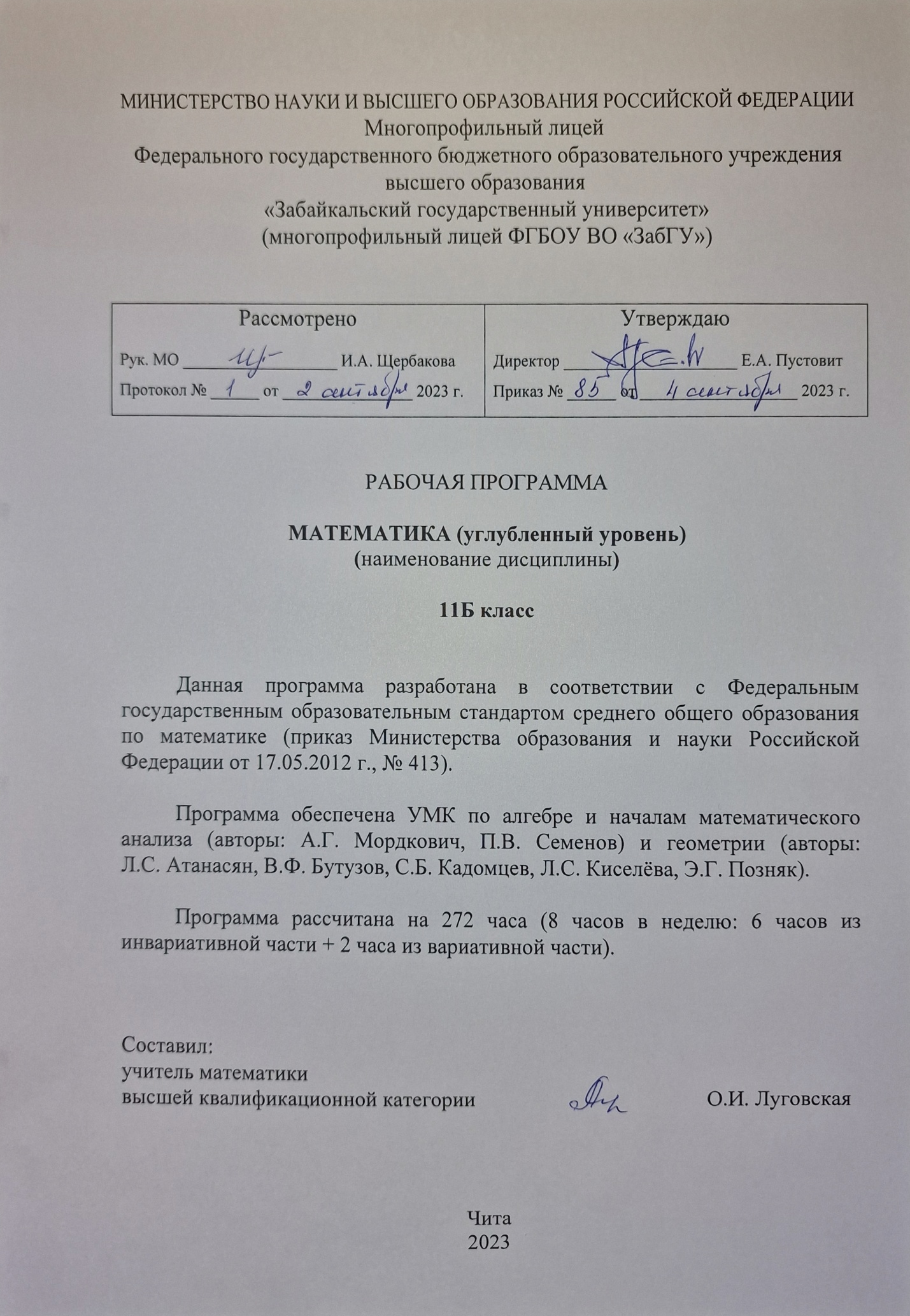 1. Пояснительная запискаРабочая программа предназначена для обучающихся 11 класса образовательного учреждения, и составлена на основе:закона «Об образовании» № 273 от 29.12.2012;федерального государственного образовательного стандарта среднего общего образования №413 от 17.05.2012 в ред. Приказа Минобрнауки России № 1645 от 29.12.2014;примерной основной образовательной программы СОО (протокол № 2/16-з от 28.06.2016);основной образовательной программы многопрофильного лицея ФГБОУ ВО «ЗабГУ»;учебного плана многопрофильного лицея ФГБОУ ВО «ЗабГУ»;положения о рабочей программе учителя.Изучение математики в 11 классе направлено на достижение следующих целей: формирование представлений о математике как универсальном языке науки, средства моделирования явлений и процессов, об идеях и методах математики;развитие логического мышления, пространственного воображения, алгоритмической культуры, критичности мышления на уровне, необходимом для будущей профессиональной деятельности, а также   последующего обучения в высшей школе;овладение математическими знаниями и умениями, необходимыми в повседневной жизни, для изучения школьных естественнонаучных дисциплин на базовом уровне, для получения образования в областях, не требующих углубленной математической подготовки;воспитание средствами математики культуры личности, понимания значимости математики для научно-технического прогресса, отношения к математике как к части общечеловеческой культуры через знакомство с историей развития математики.Для достижения перечисленных целей необходимо решение следующих задач:приобретения математических знаний и умений;овладение обобщенными способами мыслительной, творческой деятельностей;освоение компетенций: учебно-познавательной, коммуникативной, рефлексивной, личностного саморазвития, ценностно-ориентационной и профессионально-трудового выбора.Рабочая программа рассчитана на 272 часов. В течение года возможна корректировка программы в силу субъективных и объективных причин.2. Планируемые результаты освоения учебного предметаВ соответствии с ФГОС выделяют три группы результатов освоения образовательной программы: личностные, метапредметные и предметные.Изучение математики в 11 классе дает возможность обучающимся достичь следующих результатов:личностные:готовность и способность обучающихся к саморазвитию, личностному самоопределению и самовоспитанию в соответствии с общечеловеческими ценностями;сформированность их мотивации к обучению и целенаправленной познавательной деятельности, системы значимых социальных и межличностных отношений, ценностно-смысловых установок;способность ставить цели и строить жизненные планы;готовность и способность к самостоятельной, творческой и ответственной деятельности;навыки сотрудничества со сверстниками, детьми младшего возраста, взрослыми в образовательной, общественно полезной, учебно-исследовательской, проектной и других видах деятельности;готовность и способность к образованию, в том числе самообразованию, на протяжении всей жизни;сознательное отношение к непрерывному образованию как условию успешной профессиональной и общественной деятельности.метапредметные, включающие освоенные обучающимися межпредметные понятия и универсальные учебные действия (регулятивные, познавательные и коммуникативные). Регулятивные:определять цель деятельности на уроке с помощью учителя и самостоятельно;учиться совместно с учителем обнаруживать и формулировать учебную проблему;учиться планировать учебную деятельность на уроке;высказывать свою версию, пытаться предлагать способ её проверки (на основе продуктивных заданий в учебнике);работая по предложенному плану, использовать необходимые средства (учебник, компьютер и инструменты);определять успешность выполнения своего задания в диалоге с учителем.Средством формирования регулятивных действий служат технология проблемного диалога на этапе изучения нового материала и технология оценивания образовательных достижений (учебных успехов).Познавательные:владение навыками познавательной, учебно-исследовательской и проектной деятельности, навыками разрешения проблем;для решения практических задач применять различные методы познания;готовность и способность к самостоятельной информационно-познавательной деятельности, включая умение ориентироваться в различных источниках информации, критически оценивать и интерпретировать информацию, получаемую из различных источников;ориентироваться в своей системе знаний: понимать, что нужна дополнительная информация (знания) для решения учебной задачи в один шаг;делать предварительный отбор источников информации для решения учебной задачи;добывать новые знания: находить необходимую информацию, как в учебнике, так и в предложенных учителем словарях, справочниках и интернет-ресурсах;добывать новые знания: извлекать информацию, представленную в разных формах (текст, таблица, схема, иллюстрация и др.);перерабатывать полученную информацию: наблюдать и делать самостоятельные выводы.Средством формирования познавательных действий служит учебный материал и задания учебника, обеспечивающие первую линию развития - умение объяснять мир.Коммуникативные:доносить свою позицию до других: оформлять свою мысль в устной и письменной речи (на уровне предложения или небольшого текста);слушать и понимать речь других;выразительно читать и пересказывать текст;вступать в беседу на уроке и в жизни;совместно договариваться о правилах общения и поведения в школе и следовать им;учиться выполнять различные роли в группе (лидера, исполнителя, критика).Средством формирования коммуникативных действий служат технология проблемного диалога (побуждающий и подводящий диалог), технология продуктивного чтения и организация работы в малых группах.Предметные:приобретение математических знаний и умений;формирование понятийного аппарата по основным разделам курса математики; знаний основных теорем, формул и умения их применять; умения доказывать теоремы и находить нестандартные способы решения задач;формирование представлений об основных понятиях математического анализа и их свойствах, владение умением характеризовать поведение функций, использование полученных знаний для описания и анализа реальных зависимостей;владение стандартными приёмами решения рациональных и иррациональных, показательных, степенных, тригонометрических уравнений и неравенств, их систем; использование готовых компьютерных программ, в том числе для поиска пути решения и иллюстрации решения уравнений и неравенств;владение умениями составления вероятностных моделей по условию задачи и вычисления вероятности наступления событий, в том числе с применением формул комбинаторики и основных теорем теории вероятностей; исследования случайных величин по их распределению.формирование представлений о процессах и явлениях, имеющих вероятностный характер, о статистических закономерностях в реальном мире, об основных понятиях элементарной теории вероятностей; умений находить и оценивать вероятности наступления событий в простейших практических ситуациях и основные характеристики случайных величин;владение навыками использования готовых компьютерных программ при решении задачвладение геометрической терминологией, ключевыми понятиями, методами и приёмами;формирование представлений о математике, о способах описания на математическом языке явлений реального мира;формирование представлений о математических понятиях, как о важнейших математических моделях, позволяющих описывать и изучать разные процессы и явления;понимание возможности аксиоматического построения математических теорий;владение методами доказательств и алгоритмов решения;умение их применять, проводить доказательные рассуждения в ходе решения задач;владение основными понятиями о плоских и пространственных геометрических фигурах, их основных свойствах;формирование умения распознавать на чертежах, моделях и в реальном мире геометрические фигуры;применение изученных свойств геометрических фигур и формул для решения геометрических задач и задач с практическим содержанием;АЛГЕБРАУчащиеся научатся:выполнять арифметические действия, сочетая устные и письменные приемы, применяя вычислительные устройства; находить значения корня натуральной степени, степени с рациональным показателем, логарифма, используя при необходимости вычислительные устройства; пользоваться оценкой и прикидкой при практических расчетах;проводить по известным формулам и правилам преобразования буквенных выражений, включающих степени, радикалы, логарифмы, тригонометрические функции;вычислять значения числовых и буквенных выражений, осуществляя необходимые подстановки и преобразования.Учащиеся получат возможность научиться использовать приобретенные знания и умения в практической деятельности и повседневной жизни для:расчетов по формулам, включая формулы, содержащие степени, радикалы, тригонометрические функции, обращаясь при необходимости к справочным материалам и применяя простейшие вычислительные устройства.ФУНКЦИИ И ГРАФИКИУчащиеся научатся:определять значение функции по значению аргумента при различных способах задания функции; строить графики изученных функций;описывать по графику и в простейших случаях по формуле поведение и свойства функции;находить по графику функции наибольшие и наименьшие значения;решать уравнения, простейшие системы уравнений, используя свойства функции и их графики;исследовать в простейших случаях функции на монотонность, находить наибольшие и наименьшие значения функции, строить графики многочленов и простейших рациональных функций с использованием аппарата математического анализа.Учащиеся получат возможность научиться использовать приобретенные знания и умения в практической деятельности и повседневной жизни для:описания с помощью функций различных зависимостей, представления их графически, интерпретации графиков.НАЧАЛА МАТЕМАТИЧЕСКОГО АНАЛИЗА.Учащиеся научатся:вычислять производные, первообразные;Учащиеся получат возможность научиться использовать приобретенные знания и умения в практической деятельности и повседневной жизни для:решения прикладных задач, в том числе социально – экономических и физических, на вычисление наибольших и наименьших значений, на нахождение скорости и ускорения.УРАВНЕНИЯ И НЕРАВЕНСТВА.Учащиеся научатся:решать рациональные уравнения и неравенства, простейшие иррациональные, логарифмические, показательные и тригонометрические уравнения, их системы;составлять уравнения и неравенства по условию задачи;использовать графический метод для приближенного решения уравнений и неравенств;изображать на координатной плоскости множества решений простейших уравнений и их систем.Учащиеся получат возможность научиться использовать приобретенные знания и умения в практической деятельности и повседневной жизни для:построения и исследования простейших математических моделей.ЭЛЕМЕНТЫ КОМБИНАТОРИКИ, СТАТИСТИКИ ИТЕОРИИ ВЕРОЯТНОСТЕЙ.Учащиеся научатся:решать простейшие комбинаторные задачи методом перебора, а также с использованием известных формул;Учащиеся получат возможность научиться использовать приобретенные знания и умения в практической деятельности и повседневной жизни для:анализа реальных числовых данных, представленных в виде диаграмм, графиков;анализа информации статистического характера.ГЕОМЕТРИЯ.Учащиеся научатся:распознавать на чертежах и моделях пространственные формы; соотносить трехмерные объекты с их описаниями, изображениями;описывать взаимное расположение прямых и плоскостей в пространстве, аргументировать свои суждения об этом расположении;анализировать в простейших случаях взаимное расположение объектов в пространстве;изображать основные многогранники; выполнять чертежи по условиям задачи;решать планиметрические и простейшие стереометрические задачи на нахождение геометрических величин (длин, углов, площадей, объемов);использовать при решении стереометрических задач планиметрические факты и методы;проводить доказательные рассуждения в ходе решения задач;Учащиеся получат возможность научиться использовать приобретенные знания и умения в практической деятельности и повседневной жизни для:исследования (моделирования) несложных практических ситуаций на основе изученных формул и свойств фигур;   3. Содержание учебного предмета «Геометрия» 11 класс1. Векторы в пространстве (6ч) Понятие вектора в пространстве. Сложение и вычитание векторов. Умножение вектора на число. Компланарные векторы.Основная цель – закрепить известные учащимся из курса планиметрии сведения о векторах и действиях над ними , ввести понятие компланарных векторов в пространстве и рассмотреть вопрос о разложении любого вектора по трем некомпланарным векторам.Основные определения, относящиеся к действиям над векторами в пространстве, вводятся так же, как и для векторов на плоскости. Поэтому изложение этой части достаточно сжато. Более подробно рассматриваются вопросы, характерные для векторов в пространстве: компланарность векторов, правило параллелепипеда сложения трех некомпланарных векторов, разложение вектора по трем некомпланарным векторам.2. Метод координат в пространстве. Движения (15ч)Координаты точки и координаты вектора. Скалярное произведение векторов. Движения.Основная цель – сформировать умение учащихся применять векторно-координатный метод к решению задач на вычисление углов между прямыми и плоскостями и расстояний между двумя точками, от точки до плоскости.Данный раздел является непосредственным продолжением предыдущего. Вводится понятие прямоугольной системы координат в пространстве, даются определения координат точки и координат вектора, рассматриваются простейшие задачи в координатах. Затем вводится скалярное произведение векторов, кратко перечисляются его свойства (без доказательства, поскольку соответствующие доказательства были в курсе планиметрии) и выводятся формулы для вычисления углов между двумя прямыми, между прямой и плоскостью. Дан также вывод уравнения плоскости и формулы расстояния от точки до плоскости. В конце раздела изучаются движения в пространстве: центральная симметрия, осевая симметрия, зеркальная симметрия. Кроме того, рассмотрено преобразование подобия.3. Цилиндр, конус, шар (16ч)Понятие цилиндра. Площадь поверхности цилиндра. Понятие конуса. Площадь поверхности конуса. Усеченный конус. Сфера и шар. Уравнение сферы. Взаимное расположение сферы и плоскости. Касательная плоскость к сфере. Площадь сферы.Основная цель – дать учащимся систематические сведения об основных телах и поверхностях вращения – цилиндре, конусе, сфере, шаре.Изучение круглых тел и их поверхностей завершает знакомство учащихся с основными пространственными фигурами. Вводятся понятия цилиндра, конуса, усеченного конуса. С помощью разверток определяются площади их боковых поверхностей, выводятся соответствующие формулы. Затем даются определения сферы и шара, выводится уравнение сферы и с его помощью исследуется вопрос о взаимном расположении сферы и плоскости. Площадь сферы определяется как предел последовательности площадей описанных около сферы многогранников при стремлении к нулю наибольшего размера каждой грани. В задачах рассматриваются различные комбинации круглых тел и многогранников, в частности описанные и вписанные призмы.4. Объемы тел (17ч)Объем прямоугольного параллелепипеда. Объемы прямой призмы и цилиндра. Объемы наклонной призмы, пирамиды и конуса. Объем шара и площадь сферы. Объемы шарового сектора, шарового сегмента и шарового слоя.Основная цель – ввести понятие объема тела и вывести формулы для вычисления объемов основных многогранников и круглых тел, изученных в курсе стереометрии.Понятие объема тела вводится аналогично понятию площади плоской фигуры. Формулируются основные свойства объемов и на их основе выводится формула объема прямоугольного параллелепипеда, а затем прямой призмы и цилиндра. Формулы объемов других тел выводятся с помощью интегральной формулы. Формула объема шара используется для вывода формулы площади сферы.6. Обобщающее повторение. Решение задач. (14ч)Основная цель – повторение, обобщение и систематизация знаний, умений и навыков за курс геометрии 10 – 11 класса, подготовка к итоговой аттестации по геометрии.      Содержание учебного предмета «Алгебра и начала анализа» 11 классПовторение (8ч)1. Многочлены (20ч)Многочлены от одной и нескольких переменных. Теорема Безу. Схема Горнера. Симметрические и однородные многочлены. Уравнения высших степеней.2. Степени и корни. Степенные функции (34ч)Понятие корня п-ой степени из действительного числа. Функции у= их свойства и графики. Свойства корня п-ой степени. Преобразование выражений, содержащих радикалы. Обобщение понятия о показателе степени. Степенные функции, их свойства и графики. Дифференцирование и интегрирование. Извлечение корней п-ой степени из комплексных чисел.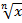 3. Показательная и логарифмическая функция (35ч) Показательная функция, её свойства и график. Показательные уравнения и неравенства. Понятие логарифма. Функция у=x, её свойства и график. Свойства логарифмов. Логарифмические уравнения и неравенства. Дифференцирование показательной и логарифмической функций.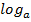 4. Первообразная и интеграл (15ч)Первообразная и неопределенный интеграл. Определенный интеграл, его вычисление и свойства. Вычисление площадей плоских фигур. Применение интеграла в физике.5. Элементы теории вероятностей и математической статистики (15ч)Вероятность и геометрия. Независимые повторения испытаний с двумя исходами. Статистические методы обработки информации. Гауссова кривая. Закон больших чисел.6. Уравнения и неравенства. Системы уравнений и неравенств (43ч)Равносильность уравнений. Общие методы решения уравнений. Уравнения с модулями. Иррациональные уравнения. Доказательство неравенств. Решение рациональных неравенств с одной переменной. Неравенства с модулями. Иррациональные неравенства. Уравнения и неравенства с двумя переменными. Диофантовы уравнения. Системы уравнений. Уравнения и неравенства с параметрами. 8. Повторение (34ч) Многочлены от одной и нескольких переменных. Теорема Безу. Схема Горнера. Симметрические и однородные многочлены. Уравнения высших степеней. Понятие корня п-ой степени из действительного числа. Функции у=, их свойства и графики. Свойства корня п-ой степени. Преобразование выражений, содержащих радикалы. Степенные функции, их свойства и графики. Показательная функция, её свойства и график. Показательные уравнения и неравенства. Функция у=x, её свойства и график. Свойства логарифмов. Логарифмические уравнения и неравенства. Дифференцирование показательной и логарифмической функций.Первообразная и неопределенный интеграл. Определенный интеграл, его вычисление и свойства. Вычисление площадей плоских фигур. Применение интеграла в физике.Общие методы решения уравнений. Уравнения с модулями. Иррациональные уравнения. Решение рациональных неравенств с одной переменной. Неравенства с модулями. Иррациональные неравенства. Уравнения и неравенства с двумя переменными. Системы уравнений. Уравнения и неравенства с параметрами.Календарно-тематическое планирование11 класс «Геометрия»4.Календарно-тематическое планирование11 класс «Алгебра и начала анализа»№ урокаТема урокаДата проведенияДата проведенияПланируемые результаты (в соответствии ФГОС)Планируемые результаты (в соответствии ФГОС)Планируемые результаты (в соответствии ФГОС)Дом.заданиеЭлектронные (цифровые) образовательные ресурсы№ урокаТема урокаПланФактПредметныеМетапредметные УУДЛичностныеДом.заданиеЭлектронные (цифровые) образовательные ресурсыВекторы в пространстве 6 часов                                            Векторы в пространстве 6 часов                                            Векторы в пространстве 6 часов                                            Векторы в пространстве 6 часов                                            Векторы в пространстве 6 часов                                            Векторы в пространстве 6 часов                                            Векторы в пространстве 6 часов                                            1Понятие вектора в пространстве. Формулировать определение вектора, его длины, коллинеарных и равных векторов, приводить примеры физических векторных величин.К: Учитывать разные мнения и стремиться к координации различных позиций в сотрудничестве; контролировать действия партнёра.Р: Вносить необходимые коррективы в действие после его завершения на основе учёта характера сделанных ошибок; различать способ и результат действия.П:Ориентироваться на разнообразие способов решения задач. Строить речевое высказывание в устной и письменной форме.умение контролировать процесс и результат учебной математической деятельности320http://wmolow.edu.ru2Сложение и вычитание векторов. Умножение вектора на число. Объяснять, как вводятся действия сложения векторов, вычитания векторов и умножения вектора на число, какими свойствами они обладают, что такое правило треугольника, правило параллелограмма и правило многоугольника сложения векторовК: Контролироватьдействия партнёра. Договариваться и приходить к общему решению всовместной деятельности, в том числе в ситуации столкновения интересов.Р: Вносить необходимые коррективы в действие после его завершения на основе учёта характера сделанных ошибок; различать способ и результат действия.П: Владеть общим приёмом решения задач. Использовать поиск необходимой информации для выполнения заданий с использованием учебной литературыучитывать разные мнения и стремиться к координации различных позиций в сотрудничестве3283Сложение и вычитание векторов. Умножение вектора на число. Объяснять, как вводятся действия сложения векторов, вычитания векторов и умножения вектора на число, какими свойствами они обладают, что такое правило треугольника, правило параллелограмма и правило многоугольника сложения векторовК: Контролироватьдействия партнёра. Договариваться и приходить к общему решению всовместной деятельности, в том числе в ситуации столкновения интересов.Р: Вносить необходимые коррективы в действие после его завершения на основе учёта характера сделанных ошибок; различать способ и результат действия.П: Владеть общим приёмом решения задач. Использовать поиск необходимой информации для выполнения заданий с использованием учебной литературыучитывать разные мнения и стремиться к координации различных позиций в сотрудничестве3354Компланарные векторы. Объяснять, какие векторы называются компланарными; формулировать и доказывать утверждение о признаке компланарности трёх векторов; объяснять, в чём состоит правило параллелепипеда сложения трёх некомпланарных векторов; формулировать и доказывать теорему о разложении любого вектора по трём данным некомпланарным векторам; применять векторы при решении геометрических задач.К: Учитывать разные мнения и стремиться к координации различных позиций в сотрудничестве; контролировать действия партнёра.Р: Различать способ и результат действия. Оценивать правильность выполнения действия на уровне адекватной ретроспективной оценки.П: Владеть общим приёмом решения задач. Проводить сравнение и классификацию по заданным критериям.формирование коммуникативной компетентности в общении и сотрудничестве со сверстниками, старшими и младшими в образовательной, общественно полезной, учебно-исследовательской, творческой и других видах деятельности, умение ясно, точно, грамотно излагать свои мысли в устной и письменной речи, понимать смысл поставленной задачи, выстраивать аргументацию.3595Компланарные векторы. Объяснять, какие векторы называются компланарными; формулировать и доказывать утверждение о признаке компланарности трёх векторов; объяснять, в чём состоит правило параллелепипеда сложения трёх некомпланарных векторов; формулировать и доказывать теорему о разложении любого вектора по трём данным некомпланарным векторам; применять векторы при решении геометрических задач.К: Учитывать разные мнения и стремиться к координации различных позиций в сотрудничестве; контролировать действия партнёра.Р: Различать способ и результат действия. Оценивать правильность выполнения действия на уровне адекватной ретроспективной оценки.П: Владеть общим приёмом решения задач. Проводить сравнение и классификацию по заданным критериям.формирование коммуникативной компетентности в общении и сотрудничестве со сверстниками, старшими и младшими в образовательной, общественно полезной, учебно-исследовательской, творческой и других видах деятельности, умение ясно, точно, грамотно излагать свои мысли в устной и письменной речи, понимать смысл поставленной задачи, выстраивать аргументацию.361http://www.neive.by.ru/index.html6Зачет №1 «Векторы в пространстве»376Метод координат в пространстве   15 часов                                    Метод координат в пространстве   15 часов                                    Метод координат в пространстве   15 часов                                    Метод координат в пространстве   15 часов                                    Метод координат в пространстве   15 часов                                    Метод координат в пространстве   15 часов                                    Метод координат в пространстве   15 часов                                    7Координаты точки и координаты вектораОбъяснять, как вводится прямоугольная система координат в пространстве, как определяются координаты точки и как они называются, как определяются координаты вектора; формулировать и доказывать утверждения: о координатах суммы и разности двух векторов, о координатах произведения вектора на число, о связи между координатами вектора и координатами его конца, и начала; выводить и использовать при решении задач формулы координат середины отрезка, длины вектора и расстояния между двумя точками; выводить уравнение сферы данного радиуса с центром в данной точке.К: Контролировать действия партнёра. Договариваться и приходить к общему решению в совместной деятельности, в том числе в ситуации столкновения интересов.Р: Различать способ и результат действия. Оценивать правильность выполнения действия на уровне адекватной ретроспективной оценки.П: Владеть общим приёмом решения задач. Использовать поиск необходимой информации для выполнения заданий с использованием учебной литературыиспользовать приобретенные знания и умения в практической деятельности и повседневной жизни для:-моделирования практических ситуаций и исследования построенных моделей с использованием аппарата геометрии-описания зависимостей между величинами соответствующимиформулами при исследовании несложных практических ситуаций;формирование ответственного отношения к учению, готовности и способности обучающихся к саморазвитию и самообразованию на основе мотивации к обучению и познанию, выбору дальнейшего образования на базе ориентировки в мире профессий и профессиональных предпочтений, осознанному построению индивидуальной образовательной траектории с учётом устойчивых познавательных интересов401http://wmolow.edu.ru8Координаты точки и координаты вектораОбъяснять, как вводится прямоугольная система координат в пространстве, как определяются координаты точки и как они называются, как определяются координаты вектора; формулировать и доказывать утверждения: о координатах суммы и разности двух векторов, о координатах произведения вектора на число, о связи между координатами вектора и координатами его конца, и начала; выводить и использовать при решении задач формулы координат середины отрезка, длины вектора и расстояния между двумя точками; выводить уравнение сферы данного радиуса с центром в данной точке.К: Контролировать действия партнёра. Договариваться и приходить к общему решению в совместной деятельности, в том числе в ситуации столкновения интересов.Р: Различать способ и результат действия. Оценивать правильность выполнения действия на уровне адекватной ретроспективной оценки.П: Владеть общим приёмом решения задач. Использовать поиск необходимой информации для выполнения заданий с использованием учебной литературыиспользовать приобретенные знания и умения в практической деятельности и повседневной жизни для:-моделирования практических ситуаций и исследования построенных моделей с использованием аппарата геометрии-описания зависимостей между величинами соответствующимиформулами при исследовании несложных практических ситуаций;формирование ответственного отношения к учению, готовности и способности обучающихся к саморазвитию и самообразованию на основе мотивации к обучению и познанию, выбору дальнейшего образования на базе ориентировки в мире профессий и профессиональных предпочтений, осознанному построению индивидуальной образовательной траектории с учётом устойчивых познавательных интересов4049Координаты точки и координаты вектораОбъяснять, как вводится прямоугольная система координат в пространстве, как определяются координаты точки и как они называются, как определяются координаты вектора; формулировать и доказывать утверждения: о координатах суммы и разности двух векторов, о координатах произведения вектора на число, о связи между координатами вектора и координатами его конца, и начала; выводить и использовать при решении задач формулы координат середины отрезка, длины вектора и расстояния между двумя точками; выводить уравнение сферы данного радиуса с центром в данной точке.К: Контролировать действия партнёра. Договариваться и приходить к общему решению в совместной деятельности, в том числе в ситуации столкновения интересов.Р: Различать способ и результат действия. Оценивать правильность выполнения действия на уровне адекватной ретроспективной оценки.П: Владеть общим приёмом решения задач. Использовать поиск необходимой информации для выполнения заданий с использованием учебной литературыиспользовать приобретенные знания и умения в практической деятельности и повседневной жизни для:-моделирования практических ситуаций и исследования построенных моделей с использованием аппарата геометрии-описания зависимостей между величинами соответствующимиформулами при исследовании несложных практических ситуаций;формирование ответственного отношения к учению, готовности и способности обучающихся к саморазвитию и самообразованию на основе мотивации к обучению и познанию, выбору дальнейшего образования на базе ориентировки в мире профессий и профессиональных предпочтений, осознанному построению индивидуальной образовательной траектории с учётом устойчивых познавательных интересов41210Координаты точки и координаты вектораОбъяснять, как вводится прямоугольная система координат в пространстве, как определяются координаты точки и как они называются, как определяются координаты вектора; формулировать и доказывать утверждения: о координатах суммы и разности двух векторов, о координатах произведения вектора на число, о связи между координатами вектора и координатами его конца, и начала; выводить и использовать при решении задач формулы координат середины отрезка, длины вектора и расстояния между двумя точками; выводить уравнение сферы данного радиуса с центром в данной точке.К: Контролировать действия партнёра. Договариваться и приходить к общему решению в совместной деятельности, в том числе в ситуации столкновения интересов.Р: Различать способ и результат действия. Оценивать правильность выполнения действия на уровне адекватной ретроспективной оценки.П: Владеть общим приёмом решения задач. Использовать поиск необходимой информации для выполнения заданий с использованием учебной литературыиспользовать приобретенные знания и умения в практической деятельности и повседневной жизни для:-моделирования практических ситуаций и исследования построенных моделей с использованием аппарата геометрии-описания зависимостей между величинами соответствующимиформулами при исследовании несложных практических ситуаций;формирование ответственного отношения к учению, готовности и способности обучающихся к саморазвитию и самообразованию на основе мотивации к обучению и познанию, выбору дальнейшего образования на базе ориентировки в мире профессий и профессиональных предпочтений, осознанному построению индивидуальной образовательной траектории с учётом устойчивых познавательных интересов416http://www.neive.by.ru/index.html11Скалярное произведение векторов.Объяснять, как определяется угол между векторами; формулировать определение скалярного произведения векторов; формулировать и доказывать утверждения о его свойствах; объяснять, как вычислить угол между двумя прямыми, а также угол между прямой и плоскостью, используя выражение скалярного произведения векторов через их координаты; выводить уравнение плоскости, проходящей через данную точку и перпендикулярной к данному вектору, и формулу расстояния от точки до плоскости; применять векторно-координатный метод при решении геометрических задач.К: Контролировать действия партнёра. Договариваться и приходить к общему решению в совместной деятельности, в том числе в ситуации столкновения интересов.Р: Различать способ и результат действия. Оценивать правильность выполнения действия на уровне адекватной ретроспективной оценки.П: Владеть общим приёмом решения задач. Использовать поиск необходимой информации для выполнения заданий с использованием учебной литературыиспользовать приобретенные знания и умения в практической деятельности и повседневной жизни для:-моделирования практических ситуаций и исследования построенных моделей с использованием аппарата геометрии-описания зависимостей между величинами соответствующимиформулами при исследовании несложных практических ситуаций;формирование ответственного отношения к учению, готовности и способности обучающихся к саморазвитию и самообразованию на основе мотивации к обучению и познанию, выбору дальнейшего образования на базе ориентировки в мире профессий и профессиональных предпочтений, осознанному построению индивидуальной образовательной траектории с учётом устойчивых познавательных интересов442http://fcior.edu.ru12Скалярное произведение векторов.Объяснять, как определяется угол между векторами; формулировать определение скалярного произведения векторов; формулировать и доказывать утверждения о его свойствах; объяснять, как вычислить угол между двумя прямыми, а также угол между прямой и плоскостью, используя выражение скалярного произведения векторов через их координаты; выводить уравнение плоскости, проходящей через данную точку и перпендикулярной к данному вектору, и формулу расстояния от точки до плоскости; применять векторно-координатный метод при решении геометрических задач.К: Контролировать действия партнёра. Договариваться и приходить к общему решению в совместной деятельности, в том числе в ситуации столкновения интересов.Р: Различать способ и результат действия. Оценивать правильность выполнения действия на уровне адекватной ретроспективной оценки.П: Владеть общим приёмом решения задач. Использовать поиск необходимой информации для выполнения заданий с использованием учебной литературыиспользовать приобретенные знания и умения в практической деятельности и повседневной жизни для:-моделирования практических ситуаций и исследования построенных моделей с использованием аппарата геометрии-описания зависимостей между величинами соответствующимиформулами при исследовании несложных практических ситуаций;формирование ответственного отношения к учению, готовности и способности обучающихся к саморазвитию и самообразованию на основе мотивации к обучению и познанию, выбору дальнейшего образования на базе ориентировки в мире профессий и профессиональных предпочтений, осознанному построению индивидуальной образовательной траектории с учётом устойчивых познавательных интересов45013Скалярное произведение векторов.Объяснять, как определяется угол между векторами; формулировать определение скалярного произведения векторов; формулировать и доказывать утверждения о его свойствах; объяснять, как вычислить угол между двумя прямыми, а также угол между прямой и плоскостью, используя выражение скалярного произведения векторов через их координаты; выводить уравнение плоскости, проходящей через данную точку и перпендикулярной к данному вектору, и формулу расстояния от точки до плоскости; применять векторно-координатный метод при решении геометрических задач.К: Контролировать действия партнёра. Договариваться и приходить к общему решению в совместной деятельности, в том числе в ситуации столкновения интересов.Р: Различать способ и результат действия. Оценивать правильность выполнения действия на уровне адекватной ретроспективной оценки.П: Владеть общим приёмом решения задач. Использовать поиск необходимой информации для выполнения заданий с использованием учебной литературыиспользовать приобретенные знания и умения в практической деятельности и повседневной жизни для:-моделирования практических ситуаций и исследования построенных моделей с использованием аппарата геометрии-описания зависимостей между величинами соответствующимиформулами при исследовании несложных практических ситуаций;формирование ответственного отношения к учению, готовности и способности обучающихся к саморазвитию и самообразованию на основе мотивации к обучению и познанию, выбору дальнейшего образования на базе ориентировки в мире профессий и профессиональных предпочтений, осознанному построению индивидуальной образовательной траектории с учётом устойчивых познавательных интересов45514Скалярное произведение векторов.Объяснять, как определяется угол между векторами; формулировать определение скалярного произведения векторов; формулировать и доказывать утверждения о его свойствах; объяснять, как вычислить угол между двумя прямыми, а также угол между прямой и плоскостью, используя выражение скалярного произведения векторов через их координаты; выводить уравнение плоскости, проходящей через данную точку и перпендикулярной к данному вектору, и формулу расстояния от точки до плоскости; применять векторно-координатный метод при решении геометрических задач.К: Контролировать действия партнёра. Договариваться и приходить к общему решению в совместной деятельности, в том числе в ситуации столкновения интересов.Р: Различать способ и результат действия. Оценивать правильность выполнения действия на уровне адекватной ретроспективной оценки.П: Владеть общим приёмом решения задач. Использовать поиск необходимой информации для выполнения заданий с использованием учебной литературыиспользовать приобретенные знания и умения в практической деятельности и повседневной жизни для:-моделирования практических ситуаций и исследования построенных моделей с использованием аппарата геометрии-описания зависимостей между величинами соответствующимиформулами при исследовании несложных практических ситуаций;формирование ответственного отношения к учению, готовности и способности обучающихся к саморазвитию и самообразованию на основе мотивации к обучению и познанию, выбору дальнейшего образования на базе ориентировки в мире профессий и профессиональных предпочтений, осознанному построению индивидуальной образовательной траектории с учётом устойчивых познавательных интересов46215Скалярное произведение векторов.Объяснять, как определяется угол между векторами; формулировать определение скалярного произведения векторов; формулировать и доказывать утверждения о его свойствах; объяснять, как вычислить угол между двумя прямыми, а также угол между прямой и плоскостью, используя выражение скалярного произведения векторов через их координаты; выводить уравнение плоскости, проходящей через данную точку и перпендикулярной к данному вектору, и формулу расстояния от точки до плоскости; применять векторно-координатный метод при решении геометрических задач.К: Контролировать действия партнёра. Договариваться и приходить к общему решению в совместной деятельности, в том числе в ситуации столкновения интересов.Р: Различать способ и результат действия. Оценивать правильность выполнения действия на уровне адекватной ретроспективной оценки.П: Владеть общим приёмом решения задач. Использовать поиск необходимой информации для выполнения заданий с использованием учебной литературыиспользовать приобретенные знания и умения в практической деятельности и повседневной жизни для:-моделирования практических ситуаций и исследования построенных моделей с использованием аппарата геометрии-описания зависимостей между величинами соответствующимиформулами при исследовании несложных практических ситуаций;формирование ответственного отношения к учению, готовности и способности обучающихся к саморазвитию и самообразованию на основе мотивации к обучению и познанию, выбору дальнейшего образования на базе ориентировки в мире профессий и профессиональных предпочтений, осознанному построению индивидуальной образовательной траектории с учётом устойчивых познавательных интересов46416Скалярное произведение векторов.Объяснять, как определяется угол между векторами; формулировать определение скалярного произведения векторов; формулировать и доказывать утверждения о его свойствах; объяснять, как вычислить угол между двумя прямыми, а также угол между прямой и плоскостью, используя выражение скалярного произведения векторов через их координаты; выводить уравнение плоскости, проходящей через данную точку и перпендикулярной к данному вектору, и формулу расстояния от точки до плоскости; применять векторно-координатный метод при решении геометрических задач.К: Контролировать действия партнёра. Договариваться и приходить к общему решению в совместной деятельности, в том числе в ситуации столкновения интересов.Р: Различать способ и результат действия. Оценивать правильность выполнения действия на уровне адекватной ретроспективной оценки.П: Владеть общим приёмом решения задач. Использовать поиск необходимой информации для выполнения заданий с использованием учебной литературыиспользовать приобретенные знания и умения в практической деятельности и повседневной жизни для:-моделирования практических ситуаций и исследования построенных моделей с использованием аппарата геометрии-описания зависимостей между величинами соответствующимиформулами при исследовании несложных практических ситуаций;формирование ответственного отношения к учению, готовности и способности обучающихся к саморазвитию и самообразованию на основе мотивации к обучению и познанию, выбору дальнейшего образования на базе ориентировки в мире профессий и профессиональных предпочтений, осознанному построению индивидуальной образовательной траектории с учётом устойчивых познавательных интересов47117Движения.Объяснять, что такое отображение пространства на себя и в каком случае оно называется движением пространства; объяснять, что такое центральная симметрия, осевая симметрия, зеркальная симметрия и параллельный перенос, обосновывать утверждения о том, что эти отображения пространства на себя являются движениями; объяснять, что такое центральное подобие (гомотетия) и преобразование подобия, как с помощью преобразования подобия вводится понятие подобных фигур в пространстве; применять движения и преобразования подобия при решении геометрических задач.К: Контролировать действия партнёра.Р: Учитывать правило в планировании и контроле способа решения.П: Владеть общим приёмом решения задач. Строить речевое высказывание в устной и письменной форме.использовать приобретенные знания и умения в практической деятельности и повседневной жизни для:-моделирования практических ситуаций и исследования построенных моделей с использованием аппарата геометрии-описания зависимостей между величинами соответствующимиформулами при исследовании несложных практических ситуаций;формирование ответственного отношения к учению, готовности и способности обучающихся к саморазвитию и самообразованию на основе мотивации к обучению и познанию, выбору дальнейшего образования на базе ориентировки в мире профессий и профессиональных предпочтений, осознанному построению индивидуальной образовательной траектории с учётом устойчивых познавательных интересов479viddeouroki.net18Движения.Объяснять, что такое отображение пространства на себя и в каком случае оно называется движением пространства; объяснять, что такое центральная симметрия, осевая симметрия, зеркальная симметрия и параллельный перенос, обосновывать утверждения о том, что эти отображения пространства на себя являются движениями; объяснять, что такое центральное подобие (гомотетия) и преобразование подобия, как с помощью преобразования подобия вводится понятие подобных фигур в пространстве; применять движения и преобразования подобия при решении геометрических задач.К: Контролировать действия партнёра.Р: Учитывать правило в планировании и контроле способа решения.П: Владеть общим приёмом решения задач. Строить речевое высказывание в устной и письменной форме.использовать приобретенные знания и умения в практической деятельности и повседневной жизни для:-моделирования практических ситуаций и исследования построенных моделей с использованием аппарата геометрии-описания зависимостей между величинами соответствующимиформулами при исследовании несложных практических ситуаций;формирование ответственного отношения к учению, готовности и способности обучающихся к саморазвитию и самообразованию на основе мотивации к обучению и познанию, выбору дальнейшего образования на базе ориентировки в мире профессий и профессиональных предпочтений, осознанному построению индивидуальной образовательной траектории с учётом устойчивых познавательных интересов48219Движения.Объяснять, что такое отображение пространства на себя и в каком случае оно называется движением пространства; объяснять, что такое центральная симметрия, осевая симметрия, зеркальная симметрия и параллельный перенос, обосновывать утверждения о том, что эти отображения пространства на себя являются движениями; объяснять, что такое центральное подобие (гомотетия) и преобразование подобия, как с помощью преобразования подобия вводится понятие подобных фигур в пространстве; применять движения и преобразования подобия при решении геометрических задач.К: Контролировать действия партнёра.Р: Учитывать правило в планировании и контроле способа решения.П: Владеть общим приёмом решения задач. Строить речевое высказывание в устной и письменной форме..48520Контрольная работа № 1 «Метод координат в пространстве»К: Учитывать разные способы решения и стремиться к координации различных позиций;Р: Вносить необходимые коррективы в действие после его завершения на основе учёта характера сделанных ошибок; различать способ и результатов действия.П:Ориентироваться на разнообразие способов решения задач. Строить речевое высказывание в письменной форме.умение ясно, точно, грамотно излагать свои мысли в устной и письменной речи, понимать смысл поставленной задачи, выстраивать аргументацию21Зачет №2К: Учитывать разные способы решения и стремиться к координации различных позиций;Р: Вносить необходимые коррективы в действие после его завершения на основе учёта характера сделанных ошибок; различать способ и результатов действия.П:Ориентироваться на разнообразие способов решения задач. Строить речевое высказывание в письменной форме.умение ясно, точно, грамотно излагать свои мысли в устной и письменной речи, понимать смысл поставленной задачи, выстраивать аргументацию492Цилиндр, конус, шар 16часовЦилиндр, конус, шар 16часовЦилиндр, конус, шар 16часовЦилиндр, конус, шар 16часовЦилиндр, конус, шар 16часовЦилиндр, конус, шар 16часовЦилиндр, конус, шар 16часов22ЦилиндрОбъяснять, что такое цилиндрическая поверхность, её образующие и ось, какое тело называется цилиндром и как называются его элементы, как получить цилиндр путём вращения прямоугольника; изображать цилиндр и его сечения  плоскостью,  проходящей  через  ось, и плоскостью, перпендикулярной к оси; объяснять, что принимается за площадь боковой поверхности цилинщ>а, и выводить формулы для вычисления боковой и полной поверхностей цилиндра; решать задачи на вычисление и доказательство, связанные с цилиндром.К: Учитывать различные мнения и стремиться к координации различных позиций в сотрудничестве. Контролировать действия партнёра.Р: Учитывать правило в планировании и контроле способа решения. Вносить необходимые коррективы в действие после его завершения на основе учёта характера сделанных ошибок.П: Владеть общим приёмом решения задач. Проводить сравнение, сериацию и классификацию по заданным критериям.использовать приобретенные знания и умения в практической деятельности и повседневной жизни для моделирования практических ситуаций и исследования построенных моделей с использованием аппарата геометрииформирование ответственного отношения к учению, готовности и способности обучающихся к саморазвитию и самообразованию на основе мотивации к обучению и познанию, выбору дальнейшего образования на базе ориентировки в мире профессий и профессиональных предпочтений, осознанному построению индивидуальной образовательной траектории с учётом устойчивых познавательных интересовумение контролировать процесс и результат учебной математической деятельностиформирование коммуникативной компетентности в общении и сотрудничестве со сверстниками, старшими и младшими в образовательной, общественно полезной, учебно-исследовательской, творческой и других видах деятельностиумение ясно, точно, грамотно излагать свои мысли в устной и письменной речи, понимать смысл поставленной задачи, выстраивать аргументацию.527http://wmolow.edu.ru23ЦилиндрОбъяснять, что такое цилиндрическая поверхность, её образующие и ось, какое тело называется цилиндром и как называются его элементы, как получить цилиндр путём вращения прямоугольника; изображать цилиндр и его сечения  плоскостью,  проходящей  через  ось, и плоскостью, перпендикулярной к оси; объяснять, что принимается за площадь боковой поверхности цилинщ>а, и выводить формулы для вычисления боковой и полной поверхностей цилиндра; решать задачи на вычисление и доказательство, связанные с цилиндром.К: Учитывать различные мнения и стремиться к координации различных позиций в сотрудничестве. Контролировать действия партнёра.Р: Учитывать правило в планировании и контроле способа решения. Вносить необходимые коррективы в действие после его завершения на основе учёта характера сделанных ошибок.П: Владеть общим приёмом решения задач. Проводить сравнение, сериацию и классификацию по заданным критериям.использовать приобретенные знания и умения в практической деятельности и повседневной жизни для моделирования практических ситуаций и исследования построенных моделей с использованием аппарата геометрииформирование ответственного отношения к учению, готовности и способности обучающихся к саморазвитию и самообразованию на основе мотивации к обучению и познанию, выбору дальнейшего образования на базе ориентировки в мире профессий и профессиональных предпочтений, осознанному построению индивидуальной образовательной траектории с учётом устойчивых познавательных интересовумение контролировать процесс и результат учебной математической деятельностиформирование коммуникативной компетентности в общении и сотрудничестве со сверстниками, старшими и младшими в образовательной, общественно полезной, учебно-исследовательской, творческой и других видах деятельностиумение ясно, точно, грамотно излагать свои мысли в устной и письменной речи, понимать смысл поставленной задачи, выстраивать аргументацию.52924ЦилиндрОбъяснять, что такое цилиндрическая поверхность, её образующие и ось, какое тело называется цилиндром и как называются его элементы, как получить цилиндр путём вращения прямоугольника; изображать цилиндр и его сечения  плоскостью,  проходящей  через  ось, и плоскостью, перпендикулярной к оси; объяснять, что принимается за площадь боковой поверхности цилинщ>а, и выводить формулы для вычисления боковой и полной поверхностей цилиндра; решать задачи на вычисление и доказательство, связанные с цилиндром.К: Учитывать различные мнения и стремиться к координации различных позиций в сотрудничестве. Контролировать действия партнёра.Р: Учитывать правило в планировании и контроле способа решения. Вносить необходимые коррективы в действие после его завершения на основе учёта характера сделанных ошибок.П: Владеть общим приёмом решения задач. Проводить сравнение, сериацию и классификацию по заданным критериям.использовать приобретенные знания и умения в практической деятельности и повседневной жизни для моделирования практических ситуаций и исследования построенных моделей с использованием аппарата геометрииформирование ответственного отношения к учению, готовности и способности обучающихся к саморазвитию и самообразованию на основе мотивации к обучению и познанию, выбору дальнейшего образования на базе ориентировки в мире профессий и профессиональных предпочтений, осознанному построению индивидуальной образовательной траектории с учётом устойчивых познавательных интересовумение контролировать процесс и результат учебной математической деятельностиформирование коммуникативной компетентности в общении и сотрудничестве со сверстниками, старшими и младшими в образовательной, общественно полезной, учебно-исследовательской, творческой и других видах деятельностиумение ясно, точно, грамотно излагать свои мысли в устной и письменной речи, понимать смысл поставленной задачи, выстраивать аргументацию.53825Конус. Объяснять, что такое коническая поверхность, её образующие, вершина и ось, какое тело называется конусом и как называются его элементы, как получить конус путём вращения прямоугольного треугольника, изображать конус и его сечения плоскостью, проходящей через ось, и плоскостью, перпендикулярной к оси; объяснять, что принимается за площадь боковой поверхности конуса, и выводить формулы для вычисления площадей боковой и полной поверхностей конуса; объяснять, какое тело называется усечённым конусом и как его получить путём вращения прямоугольной трапеции, выводить формулу для вычисления площади боковой поверхности усечённого конуса; решать задачи на вычисление и доказательство, связанные с конусом и усечённым конусом.К: Учитывать различные мнения и стремиться к координации различных позиций в сотрудничестве. Контролировать действия партнёра.Р: Учитывать правило в планировании и контроле способа решения. Вносить необходимые коррективы в действие после его завершения на основе учёта характера сделанных ошибок.П: Владеть общим приёмом решения задач. Проводить сравнение, сериацию и классификацию по заданным критериям.использовать приобретенные знания и умения в практической деятельности и повседневной жизни для моделирования практических ситуаций и исследования построенных моделей с использованием аппарата геометрииформирование ответственного отношения к учению, готовности и способности обучающихся к саморазвитию и самообразованию на основе мотивации к обучению и познанию, выбору дальнейшего образования на базе ориентировки в мире профессий и профессиональных предпочтений, осознанному построению индивидуальной образовательной траектории с учётом устойчивых познавательных интересовумение контролировать процесс и результат учебной математической деятельностиформирование коммуникативной компетентности в общении и сотрудничестве со сверстниками, старшими и младшими в образовательной, общественно полезной, учебно-исследовательской, творческой и других видах деятельностиумение ясно, точно, грамотно излагать свои мысли в устной и письменной речи, понимать смысл поставленной задачи, выстраивать аргументацию.548http://fcior.edu.ru26Конус. Объяснять, что такое коническая поверхность, её образующие, вершина и ось, какое тело называется конусом и как называются его элементы, как получить конус путём вращения прямоугольного треугольника, изображать конус и его сечения плоскостью, проходящей через ось, и плоскостью, перпендикулярной к оси; объяснять, что принимается за площадь боковой поверхности конуса, и выводить формулы для вычисления площадей боковой и полной поверхностей конуса; объяснять, какое тело называется усечённым конусом и как его получить путём вращения прямоугольной трапеции, выводить формулу для вычисления площади боковой поверхности усечённого конуса; решать задачи на вычисление и доказательство, связанные с конусом и усечённым конусом.К: Учитывать различные мнения и стремиться к координации различных позиций в сотрудничестве. Контролировать действия партнёра.Р: Учитывать правило в планировании и контроле способа решения. Вносить необходимые коррективы в действие после его завершения на основе учёта характера сделанных ошибок.П: Владеть общим приёмом решения задач. Проводить сравнение, сериацию и классификацию по заданным критериям.использовать приобретенные знания и умения в практической деятельности и повседневной жизни для моделирования практических ситуаций и исследования построенных моделей с использованием аппарата геометрииформирование ответственного отношения к учению, готовности и способности обучающихся к саморазвитию и самообразованию на основе мотивации к обучению и познанию, выбору дальнейшего образования на базе ориентировки в мире профессий и профессиональных предпочтений, осознанному построению индивидуальной образовательной траектории с учётом устойчивых познавательных интересовумение контролировать процесс и результат учебной математической деятельностиформирование коммуникативной компетентности в общении и сотрудничестве со сверстниками, старшими и младшими в образовательной, общественно полезной, учебно-исследовательской, творческой и других видах деятельностиумение ясно, точно, грамотно излагать свои мысли в устной и письменной речи, понимать смысл поставленной задачи, выстраивать аргументацию.55427Конус. Объяснять, что такое коническая поверхность, её образующие, вершина и ось, какое тело называется конусом и как называются его элементы, как получить конус путём вращения прямоугольного треугольника, изображать конус и его сечения плоскостью, проходящей через ось, и плоскостью, перпендикулярной к оси; объяснять, что принимается за площадь боковой поверхности конуса, и выводить формулы для вычисления площадей боковой и полной поверхностей конуса; объяснять, какое тело называется усечённым конусом и как его получить путём вращения прямоугольной трапеции, выводить формулу для вычисления площади боковой поверхности усечённого конуса; решать задачи на вычисление и доказательство, связанные с конусом и усечённым конусом.К: Учитывать различные мнения и стремиться к координации различных позиций в сотрудничестве. Контролировать действия партнёра.Р: Учитывать правило в планировании и контроле способа решения. Вносить необходимые коррективы в действие после его завершения на основе учёта характера сделанных ошибок.П: Владеть общим приёмом решения задач. Проводить сравнение, сериацию и классификацию по заданным критериям.использовать приобретенные знания и умения в практической деятельности и повседневной жизни для моделирования практических ситуаций и исследования построенных моделей с использованием аппарата геометрииформирование ответственного отношения к учению, готовности и способности обучающихся к саморазвитию и самообразованию на основе мотивации к обучению и познанию, выбору дальнейшего образования на базе ориентировки в мире профессий и профессиональных предпочтений, осознанному построению индивидуальной образовательной траектории с учётом устойчивых познавательных интересовумение контролировать процесс и результат учебной математической деятельностиформирование коммуникативной компетентности в общении и сотрудничестве со сверстниками, старшими и младшими в образовательной, общественно полезной, учебно-исследовательской, творческой и других видах деятельностиумение ясно, точно, грамотно излагать свои мысли в устной и письменной речи, понимать смысл поставленной задачи, выстраивать аргументацию.55828Конус. Объяснять, что такое коническая поверхность, её образующие, вершина и ось, какое тело называется конусом и как называются его элементы, как получить конус путём вращения прямоугольного треугольника, изображать конус и его сечения плоскостью, проходящей через ось, и плоскостью, перпендикулярной к оси; объяснять, что принимается за площадь боковой поверхности конуса, и выводить формулы для вычисления площадей боковой и полной поверхностей конуса; объяснять, какое тело называется усечённым конусом и как его получить путём вращения прямоугольной трапеции, выводить формулу для вычисления площади боковой поверхности усечённого конуса; решать задачи на вычисление и доказательство, связанные с конусом и усечённым конусом.К: Учитывать различные мнения и стремиться к координации различных позиций в сотрудничестве. Контролировать действия партнёра.Р: Учитывать правило в планировании и контроле способа решения. Вносить необходимые коррективы в действие после его завершения на основе учёта характера сделанных ошибок.П: Владеть общим приёмом решения задач. Проводить сравнение, сериацию и классификацию по заданным критериям.использовать приобретенные знания и умения в практической деятельности и повседневной жизни для моделирования практических ситуаций и исследования построенных моделей с использованием аппарата геометрииформирование ответственного отношения к учению, готовности и способности обучающихся к саморазвитию и самообразованию на основе мотивации к обучению и познанию, выбору дальнейшего образования на базе ориентировки в мире профессий и профессиональных предпочтений, осознанному построению индивидуальной образовательной траектории с учётом устойчивых познавательных интересовумение контролировать процесс и результат учебной математической деятельностиформирование коммуникативной компетентности в общении и сотрудничестве со сверстниками, старшими и младшими в образовательной, общественно полезной, учебно-исследовательской, творческой и других видах деятельностиумение ясно, точно, грамотно излагать свои мысли в устной и письменной речи, понимать смысл поставленной задачи, выстраивать аргументацию.56229Сфера.Формулировать определения сферы и шара, их центра, радиуса, диаметра; исследовать взаимное расположение сферы и плоскости, формулировать определение касательной плоскости к сфере, формулировать и доказывать теоремы о свойстве и признаке касательной плоскости; объяснять, что принимается за площадь сферы и как она выражается через радиус сферы; исследовать взаимное расположение сферы и прямой; объяснять, какая сфера называется вписанной в цилиндрическую (коническую) поверхность и какие кривые получаются в сечениях цилиндрической и конической поверхностей различными плоскостями; решать задачи, в которых фигурируют комбинации многогранников и тел вращения.К: Учитывать различные мнения и стремиться к координации различных позиций в сотрудничестве. Контролировать действия партнёра.Р: Учитывать правило в планировании и контроле способа решения. Вносить необходимые коррективы в действие после его завершения на основе учёта характера сделанных ошибок.П: Владеть общим приёмом решения задач. Проводить сравнение, сериацию и классификацию по заданным критериям.использовать приобретенные знания и умения в практической деятельности и повседневной жизни для моделирования практических ситуаций и исследования построенных моделей с использованием аппарата геометрииформирование ответственного отношения к учению, готовности и способности обучающихся к саморазвитию и самообразованию на основе мотивации к обучению и познанию, выбору дальнейшего образования на базе ориентировки в мире профессий и профессиональных предпочтений, осознанному построению индивидуальной образовательной траектории с учётом устойчивых познавательных интересовумение контролировать процесс и результат учебной математической деятельностиформирование коммуникативной компетентности в общении и сотрудничестве со сверстниками, старшими и младшими в образовательной, общественно полезной, учебно-исследовательской, творческой и других видах деятельностиумение ясно, точно, грамотно излагать свои мысли в устной и письменной речи, понимать смысл поставленной задачи, выстраивать аргументацию.573viddeouroki.net30Сфера.Формулировать определения сферы и шара, их центра, радиуса, диаметра; исследовать взаимное расположение сферы и плоскости, формулировать определение касательной плоскости к сфере, формулировать и доказывать теоремы о свойстве и признаке касательной плоскости; объяснять, что принимается за площадь сферы и как она выражается через радиус сферы; исследовать взаимное расположение сферы и прямой; объяснять, какая сфера называется вписанной в цилиндрическую (коническую) поверхность и какие кривые получаются в сечениях цилиндрической и конической поверхностей различными плоскостями; решать задачи, в которых фигурируют комбинации многогранников и тел вращения.К: Учитывать разные мнения и стремиться к координации различных позиций в сотрудничестве; контролировать действия партнёра.Р: Вносить необходимые коррективы в действие после его завершения на основе учёта характера сделанных ошибок; различать способ и результат действия.П:Ориентироваться на разнообразие способов решения задач. Строить речевое высказывание в устной и письменной форме.использовать приобретенные знания и умения в практической деятельности и повседневной жизни для моделирования практических ситуаций и исследования построенных моделей с использованием аппарата геометрииформирование ответственного отношения к учению, готовности и способности обучающихся к саморазвитию и самообразованию на основе мотивации к обучению и познанию, выбору дальнейшего образования на базе ориентировки в мире профессий и профессиональных предпочтений, осознанному построению индивидуальной образовательной траектории с учётом устойчивых познавательных интересовумение контролировать процесс и результат учебной математической деятельностиформирование коммуникативной компетентности в общении и сотрудничестве со сверстниками, старшими и младшими в образовательной, общественно полезной, учебно-исследовательской, творческой и других видах деятельностиумение ясно, точно, грамотно излагать свои мысли в устной и письменной речи, понимать смысл поставленной задачи, выстраивать аргументацию.58731Сфера.Формулировать определения сферы и шара, их центра, радиуса, диаметра; исследовать взаимное расположение сферы и плоскости, формулировать определение касательной плоскости к сфере, формулировать и доказывать теоремы о свойстве и признаке касательной плоскости; объяснять, что принимается за площадь сферы и как она выражается через радиус сферы; исследовать взаимное расположение сферы и прямой; объяснять, какая сфера называется вписанной в цилиндрическую (коническую) поверхность и какие кривые получаются в сечениях цилиндрической и конической поверхностей различными плоскостями; решать задачи, в которых фигурируют комбинации многогранников и тел вращения.К: Учитывать разные мнения и стремиться к координации различных позиций в сотрудничестве; контролировать действия партнёра.Р: Вносить необходимые коррективы в действие после его завершения на основе учёта характера сделанных ошибок; различать способ и результат действия.П:Ориентироваться на разнообразие способов решения задач. Строить речевое высказывание в устной и письменной форме.использовать приобретенные знания и умения в практической деятельности и повседневной жизни для моделирования практических ситуаций и исследования построенных моделей с использованием аппарата геометрииформирование ответственного отношения к учению, готовности и способности обучающихся к саморазвитию и самообразованию на основе мотивации к обучению и познанию, выбору дальнейшего образования на базе ориентировки в мире профессий и профессиональных предпочтений, осознанному построению индивидуальной образовательной траектории с учётом устойчивых познавательных интересовумение контролировать процесс и результат учебной математической деятельностиформирование коммуникативной компетентности в общении и сотрудничестве со сверстниками, старшими и младшими в образовательной, общественно полезной, учебно-исследовательской, творческой и других видах деятельностиумение ясно, точно, грамотно излагать свои мысли в устной и письменной речи, понимать смысл поставленной задачи, выстраивать аргументацию.58932Сфера.Формулировать определения сферы и шара, их центра, радиуса, диаметра; исследовать взаимное расположение сферы и плоскости, формулировать определение касательной плоскости к сфере, формулировать и доказывать теоремы о свойстве и признаке касательной плоскости; объяснять, что принимается за площадь сферы и как она выражается через радиус сферы; исследовать взаимное расположение сферы и прямой; объяснять, какая сфера называется вписанной в цилиндрическую (коническую) поверхность и какие кривые получаются в сечениях цилиндрической и конической поверхностей различными плоскостями; решать задачи, в которых фигурируют комбинации многогранников и тел вращения.К: Учитывать разные мнения и стремиться к координации различных позиций в сотрудничестве; контролировать действия партнёра.Р: Вносить необходимые коррективы в действие после его завершения на основе учёта характера сделанных ошибок; различать способ и результат действия.П:Ориентироваться на разнообразие способов решения задач. Строить речевое высказывание в устной и письменной форме.использовать приобретенные знания и умения в практической деятельности и повседневной жизни для моделирования практических ситуаций и исследования построенных моделей с использованием аппарата геометрииформирование ответственного отношения к учению, готовности и способности обучающихся к саморазвитию и самообразованию на основе мотивации к обучению и познанию, выбору дальнейшего образования на базе ориентировки в мире профессий и профессиональных предпочтений, осознанному построению индивидуальной образовательной траектории с учётом устойчивых познавательных интересовумение контролировать процесс и результат учебной математической деятельностиформирование коммуникативной компетентности в общении и сотрудничестве со сверстниками, старшими и младшими в образовательной, общественно полезной, учебно-исследовательской, творческой и других видах деятельностиумение ясно, точно, грамотно излагать свои мысли в устной и письменной речи, понимать смысл поставленной задачи, выстраивать аргументацию.59733Сфера.Формулировать определения сферы и шара, их центра, радиуса, диаметра; исследовать взаимное расположение сферы и плоскости, формулировать определение касательной плоскости к сфере, формулировать и доказывать теоремы о свойстве и признаке касательной плоскости; объяснять, что принимается за площадь сферы и как она выражается через радиус сферы; исследовать взаимное расположение сферы и прямой; объяснять, какая сфера называется вписанной в цилиндрическую (коническую) поверхность и какие кривые получаются в сечениях цилиндрической и конической поверхностей различными плоскостями; решать задачи, в которых фигурируют комбинации многогранников и тел вращения.К: Учитывать разные мнения и стремиться к координации различных позиций в сотрудничестве; контролировать действия партнёра.Р: Вносить необходимые коррективы в действие после его завершения на основе учёта характера сделанных ошибок; различать способ и результат действия.П:Ориентироваться на разнообразие способов решения задач. Строить речевое высказывание в устной и письменной форме.использовать приобретенные знания и умения в практической деятельности и повседневной жизни для моделирования практических ситуаций и исследования построенных моделей с использованием аппарата геометрииформирование ответственного отношения к учению, готовности и способности обучающихся к саморазвитию и самообразованию на основе мотивации к обучению и познанию, выбору дальнейшего образования на базе ориентировки в мире профессий и профессиональных предпочтений, осознанному построению индивидуальной образовательной траектории с учётом устойчивых познавательных интересовумение контролировать процесс и результат учебной математической деятельностиформирование коммуникативной компетентности в общении и сотрудничестве со сверстниками, старшими и младшими в образовательной, общественно полезной, учебно-исследовательской, творческой и других видах деятельностиумение ясно, точно, грамотно излагать свои мысли в устной и письменной речи, понимать смысл поставленной задачи, выстраивать аргументацию.60034Сфера.Формулировать определения сферы и шара, их центра, радиуса, диаметра; исследовать взаимное расположение сферы и плоскости, формулировать определение касательной плоскости к сфере, формулировать и доказывать теоремы о свойстве и признаке касательной плоскости; объяснять, что принимается за площадь сферы и как она выражается через радиус сферы; исследовать взаимное расположение сферы и прямой; объяснять, какая сфера называется вписанной в цилиндрическую (коническую) поверхность и какие кривые получаются в сечениях цилиндрической и конической поверхностей различными плоскостями; решать задачи, в которых фигурируют комбинации многогранников и тел вращения.К: Учитывать разные способы решения и стремиться к координации различных позиций;Р: Вносить необходимые коррективы в действие после его завершения на основе учёта характера сделанных ошибок; различать способ и результатов действия.П:Ориентироваться на разнообразие способов решения задач. Строить речевое высказывание в письменной форме.использовать приобретенные знания и умения в практической деятельности и повседневной жизни для моделирования практических ситуаций и исследования построенных моделей с использованием аппарата геометрииформирование ответственного отношения к учению, готовности и способности обучающихся к саморазвитию и самообразованию на основе мотивации к обучению и познанию, выбору дальнейшего образования на базе ориентировки в мире профессий и профессиональных предпочтений, осознанному построению индивидуальной образовательной траектории с учётом устойчивых познавательных интересовумение контролировать процесс и результат учебной математической деятельностиформирование коммуникативной компетентности в общении и сотрудничестве со сверстниками, старшими и младшими в образовательной, общественно полезной, учебно-исследовательской, творческой и других видах деятельностиумение ясно, точно, грамотно излагать свои мысли в устной и письменной речи, понимать смысл поставленной задачи, выстраивать аргументацию.61935Сфера.Формулировать определения сферы и шара, их центра, радиуса, диаметра; исследовать взаимное расположение сферы и плоскости, формулировать определение касательной плоскости к сфере, формулировать и доказывать теоремы о свойстве и признаке касательной плоскости; объяснять, что принимается за площадь сферы и как она выражается через радиус сферы; исследовать взаимное расположение сферы и прямой; объяснять, какая сфера называется вписанной в цилиндрическую (коническую) поверхность и какие кривые получаются в сечениях цилиндрической и конической поверхностей различными плоскостями; решать задачи, в которых фигурируют комбинации многогранников и тел вращения.К: Учитывать разные способы решения и стремиться к координации различных позиций;Р: Вносить необходимые коррективы в действие после его завершения на основе учёта характера сделанных ошибок; различать способ и результатов действия.П:Ориентироваться на разнообразие способов решения задач. Строить речевое высказывание в письменной форме.использовать приобретенные знания и умения в практической деятельности и повседневной жизни для моделирования практических ситуаций и исследования построенных моделей с использованием аппарата геометрииформирование ответственного отношения к учению, готовности и способности обучающихся к саморазвитию и самообразованию на основе мотивации к обучению и познанию, выбору дальнейшего образования на базе ориентировки в мире профессий и профессиональных предпочтений, осознанному построению индивидуальной образовательной траектории с учётом устойчивых познавательных интересовумение контролировать процесс и результат учебной математической деятельностиформирование коммуникативной компетентности в общении и сотрудничестве со сверстниками, старшими и младшими в образовательной, общественно полезной, учебно-исследовательской, творческой и других видах деятельностиумение ясно, точно, грамотно излагать свои мысли в устной и письменной речи, понимать смысл поставленной задачи, выстраивать аргументацию.62536Контрольная работа № 2 «Цилиндр, конус, шар»использовать теоретические знания при решении простых и сложных заданий и применять их на практикеК: Учитывать разные способы решения и стремиться к координации различных позиций;Р: Вносить необходимые коррективы в действие после его завершения на основе учёта характера сделанных ошибок; различать способ и результатов действия.П:Ориентироваться на разнообразие способов решения задач. Строить речевое высказывание в письменной форме.использовать приобретенные знания и умения в практической деятельности и повседневной жизни для моделирования практических ситуаций и исследования построенных моделей с использованием аппарата геометрииформирование ответственного отношения к учению, готовности и способности обучающихся к саморазвитию и самообразованию на основе мотивации к обучению и познанию, выбору дальнейшего образования на базе ориентировки в мире профессий и профессиональных предпочтений, осознанному построению индивидуальной образовательной траектории с учётом устойчивых познавательных интересовумение контролировать процесс и результат учебной математической деятельностиформирование коммуникативной компетентности в общении и сотрудничестве со сверстниками, старшими и младшими в образовательной, общественно полезной, учебно-исследовательской, творческой и других видах деятельностиумение ясно, точно, грамотно излагать свои мысли в устной и письменной речи, понимать смысл поставленной задачи, выстраивать аргументацию.37Зачет №3.умение контролировать процесс и результат учебной математической деятельностиОбъемы тел 17 часовОбъемы тел 17 часовОбъемы тел 17 часовОбъемы тел 17 часовОбъемы тел 17 часовОбъемы тел 17 часовОбъемы тел 17 часов38Объем прямоугольного параллелепипеда.Объяснять, как измеряются объёмы тел, проводя аналогию с измерением площадей многоугольников; формулировать основные свойства объёмов и выводить с их помощью формулу объёма прямоугольного параллелепипеда.К: Учитывать разные мнения и стремиться к координации различных позиций в сотрудничестве.Р: Вносить необходимые коррективы в действие после его завершения на основе учёта характера сделанных ошибок.П: Владеть общим приёмом решения задач. Ориентироваться на разнообразие способов решения задач.формирование коммуникативной компетентности в общении и сотрудничестве со сверстниками, старшими и младшими в образовательной, общественно полезной, учебно-исследовательской, творческой и других видах деятельностиумение ясно, точно, грамотно излагать свои мысли в устной и письменной речи, понимать смысл поставленной задачи, выстраивать аргументацию, приводить примеры и контрпримерыиспользовать приобретенные знания и умения в практической деятельности и повседневной жизни для моделирования практических ситуаций и исследования построенных моделей с использованием аппарата геометрии647http://wmolow.edu.ru39Объем прямоугольного параллелепипеда.Объяснять, как измеряются объёмы тел, проводя аналогию с измерением площадей многоугольников; формулировать основные свойства объёмов и выводить с их помощью формулу объёма прямоугольного параллелепипеда.К: Учитывать разные мнения и стремиться к координации различных позиций в сотрудничестве.Р: Вносить необходимые коррективы в действие после его завершения на основе учёта характера сделанных ошибок.П: Владеть общим приёмом решения задач. Ориентироваться на разнообразие способов решения задач.формирование коммуникативной компетентности в общении и сотрудничестве со сверстниками, старшими и младшими в образовательной, общественно полезной, учебно-исследовательской, творческой и других видах деятельностиумение ясно, точно, грамотно излагать свои мысли в устной и письменной речи, понимать смысл поставленной задачи, выстраивать аргументацию, приводить примеры и контрпримерыиспользовать приобретенные знания и умения в практической деятельности и повседневной жизни для моделирования практических ситуаций и исследования построенных моделей с использованием аппарата геометрии64940Объем прямой призмы и цилиндраФормулировать и доказывать теоремы об объёме прямой призмы и объёме цилиндра; решать задачи, связанные с вычислением объёмов этих тел.К: Учитывать разные мнения и стремиться к координации различных позиций в сотрудничестве.Р: Вносить необходимые коррективы в действие после его завершения на основе учёта характера сделанных ошибок.П: Владеть общим приёмом решения задач. Ориентироваться на разнообразие способов решения задач.формирование коммуникативной компетентности в общении и сотрудничестве со сверстниками, старшими и младшими в образовательной, общественно полезной, учебно-исследовательской, творческой и других видах деятельностиумение ясно, точно, грамотно излагать свои мысли в устной и письменной речи, понимать смысл поставленной задачи, выстраивать аргументацию, приводить примеры и контрпримерыиспользовать приобретенные знания и умения в практической деятельности и повседневной жизни для моделирования практических ситуаций и исследования построенных моделей с использованием аппарата геометрии659http://fcior.edu.ru41Объем прямой призмы и цилиндраФормулировать и доказывать теоремы об объёме прямой призмы и объёме цилиндра; решать задачи, связанные с вычислением объёмов этих тел.К: Учитывать разные мнения и стремиться к координации различных позиций в сотрудничестве.Р: Вносить необходимые коррективы в действие после его завершения на основе учёта характера сделанных ошибок.П: Владеть общим приёмом решения задач. Ориентироваться на разнообразие способов решения задач.формирование коммуникативной компетентности в общении и сотрудничестве со сверстниками, старшими и младшими в образовательной, общественно полезной, учебно-исследовательской, творческой и других видах деятельностиумение ясно, точно, грамотно излагать свои мысли в устной и письменной речи, понимать смысл поставленной задачи, выстраивать аргументацию, приводить примеры и контрпримерыиспользовать приобретенные знания и умения в практической деятельности и повседневной жизни для моделирования практических ситуаций и исследования построенных моделей с использованием аппарата геометрии66142Объем прямой призмы и цилиндраФормулировать и доказывать теоремы об объёме прямой призмы и объёме цилиндра; решать задачи, связанные с вычислением объёмов этих тел.К: Учитывать разные мнения и стремиться к координации различных позиций в сотрудничестве.Р: Вносить необходимые коррективы в действие после его завершения на основе учёта характера сделанных ошибок.П: Владеть общим приёмом решения задач. Ориентироваться на разнообразие способов решения задач.формирование коммуникативной компетентности в общении и сотрудничестве со сверстниками, старшими и младшими в образовательной, общественно полезной, учебно-исследовательской, творческой и других видах деятельностиумение ясно, точно, грамотно излагать свои мысли в устной и письменной речи, понимать смысл поставленной задачи, выстраивать аргументацию, приводить примеры и контрпримерыиспользовать приобретенные знания и умения в практической деятельности и повседневной жизни для моделирования практических ситуаций и исследования построенных моделей с использованием аппарата геометрии664viddeouroki.net43Объем наклонной призмы, пирамиды, конуса.Выводить интегральную формулу для вычисления объёмов тел и доказывать с её помощью теоремы об объёме наклонной призмы, об объёме пирамиды, об объёме конуса; выводить формулы для вычисления объёмов усечённой пирамиды и усечённого конуса; решать задачи, связанные с вычислением объёмов этих тел.К: Учитывать разные мнения и стремиться к координации различных позиций в сотрудничестве.Р: Вносить необходимые коррективы в действие после его завершения на основе учёта характера сделанных ошибок.П: Владеть общим приёмом решения задач. Ориентироваться на разнообразие способов решения задач.формирование коммуникативной компетентности в общении и сотрудничестве со сверстниками, старшими и младшими в образовательной, общественно полезной, учебно-исследовательской, творческой и других видах деятельностиумение ясно, точно, грамотно излагать свои мысли в устной и письменной речи, понимать смысл поставленной задачи, выстраивать аргументацию, приводить примеры и контрпримерыиспользовать приобретенные знания и умения в практической деятельности и повседневной жизни для моделирования практических ситуаций и исследования построенных моделей с использованием аппарата геометрии67644Объем наклонной призмы, пирамиды, конуса.Выводить интегральную формулу для вычисления объёмов тел и доказывать с её помощью теоремы об объёме наклонной призмы, об объёме пирамиды, об объёме конуса; выводить формулы для вычисления объёмов усечённой пирамиды и усечённого конуса; решать задачи, связанные с вычислением объёмов этих тел.К: Учитывать разные мнения и стремиться к координации различных позиций в сотрудничестве.Р: Вносить необходимые коррективы в действие после его завершения на основе учёта характера сделанных ошибок.П: Владеть общим приёмом решения задач. Ориентироваться на разнообразие способов решения задач.формирование коммуникативной компетентности в общении и сотрудничестве со сверстниками, старшими и младшими в образовательной, общественно полезной, учебно-исследовательской, творческой и других видах деятельностиумение ясно, точно, грамотно излагать свои мысли в устной и письменной речи, понимать смысл поставленной задачи, выстраивать аргументацию, приводить примеры и контрпримерыиспользовать приобретенные знания и умения в практической деятельности и повседневной жизни для моделирования практических ситуаций и исследования построенных моделей с использованием аппарата геометрии67845Объем наклонной призмы, пирамиды, конуса.Выводить интегральную формулу для вычисления объёмов тел и доказывать с её помощью теоремы об объёме наклонной призмы, об объёме пирамиды, об объёме конуса; выводить формулы для вычисления объёмов усечённой пирамиды и усечённого конуса; решать задачи, связанные с вычислением объёмов этих тел.К: Учитывать разные мнения и стремиться к координации различных позиций в сотрудничестве.Р: Вносить необходимые коррективы в действие после его завершения на основе учёта характера сделанных ошибок.П: Владеть общим приёмом решения задач. Ориентироваться на разнообразие способов решения задач.формирование коммуникативной компетентности в общении и сотрудничестве со сверстниками, старшими и младшими в образовательной, общественно полезной, учебно-исследовательской, творческой и других видах деятельностиумение ясно, точно, грамотно излагать свои мысли в устной и письменной речи, понимать смысл поставленной задачи, выстраивать аргументацию, приводить примеры и контрпримерыиспользовать приобретенные знания и умения в практической деятельности и повседневной жизни для моделирования практических ситуаций и исследования построенных моделей с использованием аппарата геометрии69046Объем наклонной призмы, пирамиды, конуса.Выводить интегральную формулу для вычисления объёмов тел и доказывать с её помощью теоремы об объёме наклонной призмы, об объёме пирамиды, об объёме конуса; выводить формулы для вычисления объёмов усечённой пирамиды и усечённого конуса; решать задачи, связанные с вычислением объёмов этих тел.К: Учитывать разные мнения и стремиться к координации различных позиций в сотрудничестве.Р: Вносить необходимые коррективы в действие после его завершения на основе учёта характера сделанных ошибок.П: Владеть общим приёмом решения задач. Ориентироваться на разнообразие способов решения задач.формирование коммуникативной компетентности в общении и сотрудничестве со сверстниками, старшими и младшими в образовательной, общественно полезной, учебно-исследовательской, творческой и других видах деятельностиумение ясно, точно, грамотно излагать свои мысли в устной и письменной речи, понимать смысл поставленной задачи, выстраивать аргументацию, приводить примеры и контрпримерыиспользовать приобретенные знания и умения в практической деятельности и повседневной жизни для моделирования практических ситуаций и исследования построенных моделей с использованием аппарата геометрии69247Объем наклонной призмы, пирамиды, конуса.Выводить интегральную формулу для вычисления объёмов тел и доказывать с её помощью теоремы об объёме наклонной призмы, об объёме пирамиды, об объёме конуса; выводить формулы для вычисления объёмов усечённой пирамиды и усечённого конуса; решать задачи, связанные с вычислением объёмов этих тел.К: Контролировать действия партнёра.Р: Учитывать правило в планировании и контроле способа решения.П: Владеть общим приёмом решения задач. Строить речевое высказывание в устной и письменной форме.формирование коммуникативной компетентности в общении и сотрудничестве со сверстниками, старшими и младшими в образовательной, общественно полезной, учебно-исследовательской, творческой и других видах деятельностиумение ясно, точно, грамотно излагать свои мысли в устной и письменной речи, понимать смысл поставленной задачи, выстраивать аргументацию, приводить примеры и контрпримерыиспользовать приобретенные знания и умения в практической деятельности и повседневной жизни для моделирования практических ситуаций и исследования построенных моделей с использованием аппарата геометрии69848Объем шара и площадь сферы.Формулировать и доказывать теорему об объёме шара и с её помощью выводить формулу площади сферы; выводить формулу для вычисления объёмов шарового сегмента и шарового сектора; решать задачи с применением формул объёмов различных тел.К: Контролировать действия партнёра.Р: Учитывать правило в планировании и контроле способа решения.П: Владеть общим приёмом решения задач. Строить речевое высказывание в устной и письменной форме.формирование коммуникативной компетентности в общении и сотрудничестве со сверстниками, старшими и младшими в образовательной, общественно полезной, учебно-исследовательской, творческой и других видах деятельностиумение ясно, точно, грамотно излагать свои мысли в устной и письменной речи, понимать смысл поставленной задачи, выстраивать аргументацию, приводить примеры и контрпримерыиспользовать приобретенные знания и умения в практической деятельности и повседневной жизни для моделирования практических ситуаций и исследования построенных моделей с использованием аппарата геометрии71149Объем шара и площадь сферы.Формулировать и доказывать теорему об объёме шара и с её помощью выводить формулу площади сферы; выводить формулу для вычисления объёмов шарового сегмента и шарового сектора; решать задачи с применением формул объёмов различных тел.К: Контролировать действия партнёра.Р: Учитывать правило в планировании и контроле способа решения.П: Владеть общим приёмом решения задач. Строить речевое высказывание в устной и письменной форме.формирование коммуникативной компетентности в общении и сотрудничестве со сверстниками, старшими и младшими в образовательной, общественно полезной, учебно-исследовательской, творческой и других видах деятельностиумение ясно, точно, грамотно излагать свои мысли в устной и письменной речи, понимать смысл поставленной задачи, выстраивать аргументацию, приводить примеры и контрпримерыиспользовать приобретенные знания и умения в практической деятельности и повседневной жизни для моделирования практических ситуаций и исследования построенных моделей с использованием аппарата геометрии71350Объем шара и площадь сферы.Формулировать и доказывать теорему об объёме шара и с её помощью выводить формулу площади сферы; выводить формулу для вычисления объёмов шарового сегмента и шарового сектора; решать задачи с применением формул объёмов различных тел.К: Контролировать действия партнёра.Р: Учитывать правило в планировании и контроле способа решения.П: Владеть общим приёмом решения задач. Строить речевое высказывание в устной и письменной форме.формирование коммуникативной компетентности в общении и сотрудничестве со сверстниками, старшими и младшими в образовательной, общественно полезной, учебно-исследовательской, творческой и других видах деятельностиумение ясно, точно, грамотно излагать свои мысли в устной и письменной речи, понимать смысл поставленной задачи, выстраивать аргументацию, приводить примеры и контрпримерыиспользовать приобретенные знания и умения в практической деятельности и повседневной жизни для моделирования практических ситуаций и исследования построенных моделей с использованием аппарата геометрии72251Объем шара и площадь сферы.Формулировать и доказывать теорему об объёме шара и с её помощью выводить формулу площади сферы; выводить формулу для вычисления объёмов шарового сегмента и шарового сектора; решать задачи с применением формул объёмов различных тел.К: Контролировать действия партнёра.Р: Учитывать правило в планировании и контроле способа решения.П: Владеть общим приёмом решения задач. Строить речевое высказывание в устной и письменной форме.формирование коммуникативной компетентности в общении и сотрудничестве со сверстниками, старшими и младшими в образовательной, общественно полезной, учебно-исследовательской, творческой и других видах деятельностиумение ясно, точно, грамотно излагать свои мысли в устной и письменной речи, понимать смысл поставленной задачи, выстраивать аргументацию, приводить примеры и контрпримерыиспользовать приобретенные знания и умения в практической деятельности и повседневной жизни для моделирования практических ситуаций и исследования построенных моделей с использованием аппарата геометрии72352Объем шара и площадь сферы.Формулировать и доказывать теорему об объёме шара и с её помощью выводить формулу площади сферы; выводить формулу для вычисления объёмов шарового сегмента и шарового сектора; решать задачи с применением формул объёмов различных тел.К: Контролировать действия партнёра.Р: Учитывать правило в планировании и контроле способа решения.П: Владеть общим приёмом решения задач. Строить речевое высказывание в устной и письменной форме.формирование коммуникативной компетентности в общении и сотрудничестве со сверстниками, старшими и младшими в образовательной, общественно полезной, учебно-исследовательской, творческой и других видах деятельностиумение ясно, точно, грамотно излагать свои мысли в устной и письменной речи, понимать смысл поставленной задачи, выстраивать аргументацию, приводить примеры и контрпримерыиспользовать приобретенные знания и умения в практической деятельности и повседневной жизни для моделирования практических ситуаций и исследования построенных моделей с использованием аппарата геометрии72453Контрольная работа № 3»Объемы тел»использовать теоретические знания при решении простых и сложных заданий и применять их на практике.К: Учитывать разные способы решения и стремиться к координации различных позиций;Р: Воспроизводить изученную информацию с заданной степенью свёрнутости.П: Владеть общим приёмом решения задач. Строить речевое высказывание в письменной форме.умение контролировать процесс и результат учебной математической деятельности54Зачет №4использовать теоретические знания при решении простых и сложных заданий и применять их на практике.К: Учитывать разные способы решения и стремиться к координации различных позиций;Р: Воспроизводить изученную информацию с заданной степенью свёрнутости.П: Владеть общим приёмом решения задач. Строить речевое высказывание в письменной форме.умение контролировать процесс и результат учебной математической деятельностиЗаключительное повторение при подготовке к итоговой аттестации по геометрии. 14 часовЗаключительное повторение при подготовке к итоговой аттестации по геометрии. 14 часовЗаключительное повторение при подготовке к итоговой аттестации по геометрии. 14 часовЗаключительное повторение при подготовке к итоговой аттестации по геометрии. 14 часовЗаключительное повторение при подготовке к итоговой аттестации по геометрии. 14 часовЗаключительное повторение при подготовке к итоговой аттестации по геометрии. 14 часовЗаключительное повторение при подготовке к итоговой аттестации по геометрии. 14 часовЗаключительное повторение при подготовке к итоговой аттестации по геометрии. 14 часов55Решение задач по теме «Параллельность прямых и плоскостей в пространстве»К: Контролировать действия партнёра.Р: Учитывать правило в планировании и контроле способа решения.П: Владеть общим приёмом решения задач. Строить речевое высказывание в устной и письменной форме.умение ясно, точно, грамотно излагать свои мысли в устной и письменной речи, понимать смысл поставленной задачи, выстраивать аргументацию, приводить примеры и контрпримерыиспользовать приобретенные знания и умения в практической деятельности и повседневной жизни для моделирования практических ситуаций и исследования построенных моделей с использованием аппарата геометрииhttp://wmolow.edu.ru56Решение задач «Параллельность прямых и плоскостей в пространстве»К: Контролировать действия партнёра.Р: Учитывать правило в планировании и контроле способа решения.П: Владеть общим приёмом решения задач. Строить речевое высказывание в устной и письменной форме.умение ясно, точно, грамотно излагать свои мысли в устной и письменной речи, понимать смысл поставленной задачи, выстраивать аргументацию, приводить примеры и контрпримерыиспользовать приобретенные знания и умения в практической деятельности и повседневной жизни для моделирования практических ситуаций и исследования построенных моделей с использованием аппарата геометрии57Решение задач «Параллельность прямых и плоскостей в пространстве»К: Контролировать действия партнёра.Р: Учитывать правило в планировании и контроле способа решения.П: Владеть общим приёмом решения задач. Строить речевое высказывание в устной и письменной форме.умение ясно, точно, грамотно излагать свои мысли в устной и письменной речи, понимать смысл поставленной задачи, выстраивать аргументацию, приводить примеры и контрпримерыиспользовать приобретенные знания и умения в практической деятельности и повседневной жизни для моделирования практических ситуаций и исследования построенных моделей с использованием аппарата геометрииhttp://fcior.edu.ru58Решение задач по теме «Перпендикулярность прямых и плоскостей в пространстве»К: Контролировать действия партнёра.Р: Учитывать правило в планировании и контроле способа решения.П: Владеть общим приёмом решения задач. Строить речевое высказывание в устной и письменной форме.умение ясно, точно, грамотно излагать свои мысли в устной и письменной речи, понимать смысл поставленной задачи, выстраивать аргументацию, приводить примеры и контрпримерыиспользовать приобретенные знания и умения в практической деятельности и повседневной жизни для моделирования практических ситуаций и исследования построенных моделей с использованием аппарата геометрии59Решение задач по теме «Перпендикулярность прямых и плоскостей в пространстве»К: Контролировать действия партнёра.Р: Учитывать правило в планировании и контроле способа решения.П: Владеть общим приёмом решения задач. Строить речевое высказывание в устной и письменной форме.умение ясно, точно, грамотно излагать свои мысли в устной и письменной речи, понимать смысл поставленной задачи, выстраивать аргументацию, приводить примеры и контрпримерыиспользовать приобретенные знания и умения в практической деятельности и повседневной жизни для моделирования практических ситуаций и исследования построенных моделей с использованием аппарата геометрии60Решение задач по теме «Перпендикулярность прямых и плоскостей в пространстве»К: Контролировать действия партнёра.Р: Учитывать правило в планировании и контроле способа решения.П: Владеть общим приёмом решения задач. Строить речевое высказывание в устной и письменной форме.умение ясно, точно, грамотно излагать свои мысли в устной и письменной речи, понимать смысл поставленной задачи, выстраивать аргументацию, приводить примеры и контрпримерыиспользовать приобретенные знания и умения в практической деятельности и повседневной жизни для моделирования практических ситуаций и исследования построенных моделей с использованием аппарата геометрии61Решение задач по теме «Углы между прямыми»К: Контролировать действия партнёра.Р: Учитывать правило в планировании и контроле способа решения.П: Владеть общим приёмом решения задач. Строить речевое высказывание в устной и письменной форме.умение ясно, точно, грамотно излагать свои мысли в устной и письменной речи, понимать смысл поставленной задачи, выстраивать аргументацию, приводить примеры и контрпримерыиспользовать приобретенные знания и умения в практической деятельности и повседневной жизни для моделирования практических ситуаций и исследования построенных моделей с использованием аппарата геометрииhttp://www.neive.by.ru/index.html62Решение задач по теме «Углы между прямой и плоскостью»К: Учитывать разные мнения и стремиться к координации различных позиций в сотрудничестве. Слушать других, пытаться принимать другую точку зрения, быть готовым изменить свою точку зрения.Р: Осуществлять итоговый и пошаговый контроль по результату. Вносить необходимые коррективы в действие после его завершения на основе учёта характера сделанных ошибок.П: Проводить сравнение, сериацию и классификацию по заданным критериям. Анализировать условия и требования задач.формирование ответственного отношения к учению, готовности и способности обучающихся к саморазвитию и самообразованию на основе мотивации к обучению и познанию, выбору дальнейшего образования на базе ориентировки в мире профессий и профессиональных предпочтений, осознанному построению индивидуальной образовательной траектории с учётом устойчивых познавательных интересовhttps://math-ege.sdamgia.ruhttp://alexlarin.net63Решение задач по теме «Углы между прямой и плоскостью»К: Учитывать разные мнения и стремиться к координации различных позиций в сотрудничестве. Слушать других, пытаться принимать другую точку зрения, быть готовым изменить свою точку зрения.Р: Осуществлять итоговый и пошаговый контроль по результату. Вносить необходимые коррективы в действие после его завершения на основе учёта характера сделанных ошибок.П: Проводить сравнение, сериацию и классификацию по заданным критериям. Анализировать условия и требования задач.формирование ответственного отношения к учению, готовности и способности обучающихся к саморазвитию и самообразованию на основе мотивации к обучению и познанию, выбору дальнейшего образования на базе ориентировки в мире профессий и профессиональных предпочтений, осознанному построению индивидуальной образовательной траектории с учётом устойчивых познавательных интересов64Решение задач по теме «Углы между плоскостями»К: Учитывать разные мнения и стремиться к координации различных позиций в сотрудничестве. Слушать других, пытаться принимать другую точку зрения, быть готовым изменить свою точку зрения.Р: Осуществлять итоговый и пошаговый контроль по результату. Вносить необходимые коррективы в действие после его завершения на основе учёта характера сделанных ошибок.П: Проводить сравнение, сериацию и классификацию по заданным критериям. Анализировать условия и требования задач.формирование ответственного отношения к учению, готовности и способности обучающихся к саморазвитию и самообразованию на основе мотивации к обучению и познанию, выбору дальнейшего образования на базе ориентировки в мире профессий и профессиональных предпочтений, осознанному построению индивидуальной образовательной траектории с учётом устойчивых познавательных интересовhttp://www.kokch.kts.ru/cdo/65Решение задач по теме «Сечения многогранником»К: Учитывать разные мнения и стремиться к координации различных позиций в сотрудничестве. Слушать других, пытаться принимать другую точку зрения, быть готовым изменить свою точку зрения.Р: Осуществлять итоговый и пошаговый контроль по результату. Вносить необходимые коррективы в действие после его завершения на основе учёта характера сделанных ошибок.П: Проводить сравнение, сериацию и классификацию по заданным критериям. Анализировать условия и требования задач.формирование ответственного отношения к учению, готовности и способности обучающихся к саморазвитию и самообразованию на основе мотивации к обучению и познанию, выбору дальнейшего образования на базе ориентировки в мире профессий и профессиональных предпочтений, осознанному построению индивидуальной образовательной траектории с учётом устойчивых познавательных интересов66Решение задач по теме «Расстояния между прямыми, прямой и плоскостью»К: Учитывать разные мнения и стремиться к координации различных позиций в сотрудничестве. Слушать других, пытаться принимать другую точку зрения, быть готовым изменить свою точку зрения.Р: Осуществлять итоговый и пошаговый контроль по результату. Вносить необходимые коррективы в действие после его завершения на основе учёта характера сделанных ошибок.П: Проводить сравнение, сериацию и классификацию по заданным критериям. Анализировать условия и требования задач.формирование ответственного отношения к учению, готовности и способности обучающихся к саморазвитию и самообразованию на основе мотивации к обучению и познанию, выбору дальнейшего образования на базе ориентировки в мире профессий и профессиональных предпочтений, осознанному построению индивидуальной образовательной траектории с учётом устойчивых познавательных интересов67Решение задач по теме «Объемы тел»К: Учитывать разные мнения и стремиться к координации различных позиций в сотрудничестве. Слушать других, пытаться принимать другую точку зрения, быть готовым изменить свою точку зрения.Р: Осуществлять итоговый и пошаговый контроль по результату. Вносить необходимые коррективы в действие после его завершения на основе учёта характера сделанных ошибок.П: Проводить сравнение, сериацию и классификацию по заданным критериям. Анализировать условия и требования задач.формирование ответственного отношения к учению, готовности и способности обучающихся к саморазвитию и самообразованию на основе мотивации к обучению и познанию, выбору дальнейшего образования на базе ориентировки в мире профессий и профессиональных предпочтений, осознанному построению индивидуальной образовательной траектории с учётом устойчивых познавательных интересов68Решение задач по теме «Объемы тел»К: Учитывать разные мнения и стремиться к координации различных позиций в сотрудничестве. Слушать других, пытаться принимать другую точку зрения, быть готовым изменить свою точку зрения.Р: Осуществлять итоговый и пошаговый контроль по результату. Вносить необходимые коррективы в действие после его завершения на основе учёта характера сделанных ошибок.П: Проводить сравнение, сериацию и классификацию по заданным критериям. Анализировать условия и требования задач.формирование ответственного отношения к учению, готовности и способности обучающихся к саморазвитию и самообразованию на основе мотивации к обучению и познанию, выбору дальнейшего образования на базе ориентировки в мире профессий и профессиональных предпочтений, осознанному построению индивидуальной образовательной траектории с учётом устойчивых познавательных интересовhttp://www.tmn.fio.ru/works/№ урокаТема урокаДата проведенияДата проведенияПланируемые результаты (в соответствии ФГОС)Планируемые результаты (в соответствии ФГОС)Планируемые результаты (в соответствии ФГОС)Дом.заданиеЭлектронные (цифровые) образовательные ресурсы№ урокаТема урокаПланФактПредметныеМетапредметные УУДЛичностныеДом.заданиеЭлектронные (цифровые) образовательные ресурсыПовторение материала 10 класса 8 часов                                            Повторение материала 10 класса 8 часов                                            Повторение материала 10 класса 8 часов                                            Повторение материала 10 класса 8 часов                                            Повторение материала 10 класса 8 часов                                            Повторение материала 10 класса 8 часов                                            Повторение материала 10 класса 8 часов                                            1Числовые функции, способы задания, свойства, графики, преобразования графиков.К: Учитывать разные мнения и стремиться к координации различных позиций в сотрудничестве; контролировать действия партнёра.Р: Вносить необходимые коррективы в действие после его завершения на основе учёта характера сделанных ошибок; различать способ и результат действия.П:Ориентироваться на разнообразие способов решения задач. Строить речевое высказывание в устной и письменной форме.умение контролировать процесс и результат учебной математической деятельностиучитывать разные мнения и стремиться к координации различных позиций в сотрудничествеП.1http://wmolow.edu.ru2Тригонометрические функции, свойства и графикиК: Учитывать разные мнения и стремиться к координации различных позиций в сотрудничестве; контролировать действия партнёра.Р: Вносить необходимые коррективы в действие после его завершения на основе учёта характера сделанных ошибок; различать способ и результат действия.П:Ориентироваться на разнообразие способов решения задач. Строить речевое высказывание в устной и письменной форме.умение контролировать процесс и результат учебной математической деятельностиучитывать разные мнения и стремиться к координации различных позиций в сотрудничествеП.43Тригонометрические уравнения и неравенства К: Учитывать разные мнения и стремиться к координации различных позиций в сотрудничестве; контролировать действия партнёра.Р: Вносить необходимые коррективы в действие после его завершения на основе учёта характера сделанных ошибок; различать способ и результат действия.П:Ориентироваться на разнообразие способов решения задач. Строить речевое высказывание в устной и письменной форме.умение контролировать процесс и результат учебной математической деятельностиучитывать разные мнения и стремиться к координации различных позиций в сотрудничествеП.124Тригонометрические уравнения и неравенства К: Учитывать разные мнения и стремиться к координации различных позиций в сотрудничестве; контролировать действия партнёра.Р: Различать способ и результат действия. Оценивать правильность выполнения действия на уровне адекватной ретроспективной оценки.П: Владеть общим приёмом решения задач. Проводить сравнение и классификацию по заданным критериям.формирование коммуникативной компетентности в общении и сотрудничестве со сверстниками, старшими и младшими в образовательной, общественно полезной, учебно-исследовательской, творческой и других видах деятельности, умение ясно, точно, грамотно излагать свои мысли в устной и письменной речи, понимать смысл поставленной задачи, выстраивать аргументацию.П.14http://fcior.edu.ru5Тригонометрические уравнения и неравенства К: Учитывать разные мнения и стремиться к координации различных позиций в сотрудничестве; контролировать действия партнёра.Р: Различать способ и результат действия. Оценивать правильность выполнения действия на уровне адекватной ретроспективной оценки.П: Владеть общим приёмом решения задач. Проводить сравнение и классификацию по заданным критериям.формирование коммуникативной компетентности в общении и сотрудничестве со сверстниками, старшими и младшими в образовательной, общественно полезной, учебно-исследовательской, творческой и других видах деятельности, умение ясно, точно, грамотно излагать свои мысли в устной и письменной речи, понимать смысл поставленной задачи, выстраивать аргументацию.П.136Преобразование тригонометрических выражений К: Контролировать действия партнёра. Договариваться и приходить к общему решению в совместной деятельности, в том числе в ситуации столкновения интересов.Р: Различать способ и результат действия. Оценивать правильность выполнения действия на уровне адекватной ретроспективной оценки.П: Владеть общим приёмом решения задач. Использовать поиск необходимой информации для выполнения заданий с использованием учебной литературыиспользовать приобретенные знания и умения в практической деятельности и повседневной жизни для:-моделирования практических ситуаций и исследования построенных моделей между величинами соответствующимиформулами при исследовании несложных практических ситуаций;формирование ответственного отношения к учению, готовности и способности обучающихся к саморазвитию и самообразованию на основе мотивации к обучению и познанию, выбору дальнейшего образования на базе ориентировки в мире профессий и профессиональных предпочтений, осознанному построению индивидуальной образовательной траектории с учётом устойчивых познавательных интересовП.77Производная и ее приложенияК: Контролировать действия партнёра. Договариваться и приходить к общему решению в совместной деятельности, в том числе в ситуации столкновения интересов.Р: Различать способ и результат действия. Оценивать правильность выполнения действия на уровне адекватной ретроспективной оценки.П: Владеть общим приёмом решения задач. Использовать поиск необходимой информации для выполнения заданий с использованием учебной литературыиспользовать приобретенные знания и умения в практической деятельности и повседневной жизни для:-моделирования практических ситуаций и исследования построенных моделей между величинами соответствующимиформулами при исследовании несложных практических ситуаций;формирование ответственного отношения к учению, готовности и способности обучающихся к саморазвитию и самообразованию на основе мотивации к обучению и познанию, выбору дальнейшего образования на базе ориентировки в мире профессий и профессиональных предпочтений, осознанному построению индивидуальной образовательной траектории с учётом устойчивых познавательных интересовП.208Производная и ее приложенияК: Контролировать действия партнёра. Договариваться и приходить к общему решению в совместной деятельности, в том числе в ситуации столкновения интересов.Р: Различать способ и результат действия. Оценивать правильность выполнения действия на уровне адекватной ретроспективной оценки.П: Владеть общим приёмом решения задач. Использовать поиск необходимой информации для выполнения заданий с использованием учебной литературыиспользовать приобретенные знания и умения в практической деятельности и повседневной жизни для:-моделирования практических ситуаций и исследования построенных моделей между величинами соответствующимиформулами при исследовании несложных практических ситуаций;формирование ответственного отношения к учению, готовности и способности обучающихся к саморазвитию и самообразованию на основе мотивации к обучению и познанию, выбору дальнейшего образования на базе ориентировки в мире профессий и профессиональных предпочтений, осознанному построению индивидуальной образовательной траектории с учётом устойчивых познавательных интересовП.32http://fcior.edu.ruМногочлены 20чМногочлены 20чМногочлены 20чМногочлены 20чМногочлены 20чМногочлены 20чМногочлены 20ч9Многочлены от од-ной переменнойЗнать понятие многочлена от одной переменнойУметь проводить арифметические операции, деление многочлена намногочлен с остатком, раскладывать многочлен на множителиК: Контролировать действия партнёра.П: Владеть общим приёмом решения задач. Строить речевое высказывание в устной и письменной форме.К: Учитывать разные способы решения и стремиться к координации различных позиций;Р: Вносить необходимые коррективы в действие после его завершения на основе учёта характера сделанных ошибок; различать способ и результатов действия.П:Ориентироваться на разнообразие способов решения задач. Строить речевое высказывание в письменной форме.К: Учитывать различные мнения и стремиться к координации различных позиций в сотрудничестве.Контролировать действия партнёра.Р: Учитывать правило в планировании и контроле способа решения. Вносить необходимые коррективы в действие после его завершения на основе учёта характера сделанных ошибок.П: Владеть общим приёмом решения задач. Проводить сравнение, сериацию и классификацию по заданным критериям..использовать приобретенные знания и умения в практической деятельности и повседневной жизни для моделирования практических ситуаций и исследования построенных моделей формирование ответственного отношения к учению, готовности и способности обучающихся к саморазвитию и самообразованию на основе мотивации к обучению и познанию, выбору дальнейшего образования на базе ориентировки в мире профессий и профессиональных предпочтений, осознанному построению индивидуальной образовательной траектории с учётом устойчивых познавательных интересовумение контролировать процесс и результат учебной математической деятельностиформирование коммуникативной компетентности в общении и сотрудничестве со сверстниками, старшими и младшими в образовательной, общественно полезной, учебно-исследовательской, творческой и других видах деятельностиумение ясно, точно, грамотно излагать свои мысли в устной и письменной речи, понимать смысл поставленной задачи, выстраивать аргументацию.умение контролировать процесс и результат учебной математической деятельности1.11http://wmolow.edu.ru10Многочлены от од-ной переменнойЗнать понятие многочлена от одной переменнойУметь проводить арифметические операции, деление многочлена намногочлен с остатком, раскладывать многочлен на множителиК: Контролировать действия партнёра.П: Владеть общим приёмом решения задач. Строить речевое высказывание в устной и письменной форме.К: Учитывать разные способы решения и стремиться к координации различных позиций;Р: Вносить необходимые коррективы в действие после его завершения на основе учёта характера сделанных ошибок; различать способ и результатов действия.П:Ориентироваться на разнообразие способов решения задач. Строить речевое высказывание в письменной форме.К: Учитывать различные мнения и стремиться к координации различных позиций в сотрудничестве.Контролировать действия партнёра.Р: Учитывать правило в планировании и контроле способа решения. Вносить необходимые коррективы в действие после его завершения на основе учёта характера сделанных ошибок.П: Владеть общим приёмом решения задач. Проводить сравнение, сериацию и классификацию по заданным критериям..использовать приобретенные знания и умения в практической деятельности и повседневной жизни для моделирования практических ситуаций и исследования построенных моделей формирование ответственного отношения к учению, готовности и способности обучающихся к саморазвитию и самообразованию на основе мотивации к обучению и познанию, выбору дальнейшего образования на базе ориентировки в мире профессий и профессиональных предпочтений, осознанному построению индивидуальной образовательной траектории с учётом устойчивых познавательных интересовумение контролировать процесс и результат учебной математической деятельностиформирование коммуникативной компетентности в общении и сотрудничестве со сверстниками, старшими и младшими в образовательной, общественно полезной, учебно-исследовательской, творческой и других видах деятельностиумение ясно, точно, грамотно излагать свои мысли в устной и письменной речи, понимать смысл поставленной задачи, выстраивать аргументацию.умение контролировать процесс и результат учебной математической деятельности1.23https://easyen.ru/index/katalog/0-9511Многочлены от од-ной переменнойЗнать понятие многочлена от одной переменнойУметь проводить арифметические операции, деление многочлена намногочлен с остатком, раскладывать многочлен на множителиК: Контролировать действия партнёра.П: Владеть общим приёмом решения задач. Строить речевое высказывание в устной и письменной форме.К: Учитывать разные способы решения и стремиться к координации различных позиций;Р: Вносить необходимые коррективы в действие после его завершения на основе учёта характера сделанных ошибок; различать способ и результатов действия.П:Ориентироваться на разнообразие способов решения задач. Строить речевое высказывание в письменной форме.К: Учитывать различные мнения и стремиться к координации различных позиций в сотрудничестве.Контролировать действия партнёра.Р: Учитывать правило в планировании и контроле способа решения. Вносить необходимые коррективы в действие после его завершения на основе учёта характера сделанных ошибок.П: Владеть общим приёмом решения задач. Проводить сравнение, сериацию и классификацию по заданным критериям..использовать приобретенные знания и умения в практической деятельности и повседневной жизни для моделирования практических ситуаций и исследования построенных моделей формирование ответственного отношения к учению, готовности и способности обучающихся к саморазвитию и самообразованию на основе мотивации к обучению и познанию, выбору дальнейшего образования на базе ориентировки в мире профессий и профессиональных предпочтений, осознанному построению индивидуальной образовательной траектории с учётом устойчивых познавательных интересовумение контролировать процесс и результат учебной математической деятельностиформирование коммуникативной компетентности в общении и сотрудничестве со сверстниками, старшими и младшими в образовательной, общественно полезной, учебно-исследовательской, творческой и других видах деятельностиумение ясно, точно, грамотно излагать свои мысли в устной и письменной речи, понимать смысл поставленной задачи, выстраивать аргументацию.умение контролировать процесс и результат учебной математической деятельности1.2912Многочлены от од-ной переменнойЗнать понятие многочлена от одной переменнойУметь проводить арифметические операции, деление многочлена намногочлен с остатком, раскладывать многочлен на множителиК: Контролировать действия партнёра.П: Владеть общим приёмом решения задач. Строить речевое высказывание в устной и письменной форме.К: Учитывать разные способы решения и стремиться к координации различных позиций;Р: Вносить необходимые коррективы в действие после его завершения на основе учёта характера сделанных ошибок; различать способ и результатов действия.П:Ориентироваться на разнообразие способов решения задач. Строить речевое высказывание в письменной форме.К: Учитывать различные мнения и стремиться к координации различных позиций в сотрудничестве.Контролировать действия партнёра.Р: Учитывать правило в планировании и контроле способа решения. Вносить необходимые коррективы в действие после его завершения на основе учёта характера сделанных ошибок.П: Владеть общим приёмом решения задач. Проводить сравнение, сериацию и классификацию по заданным критериям..использовать приобретенные знания и умения в практической деятельности и повседневной жизни для моделирования практических ситуаций и исследования построенных моделей формирование ответственного отношения к учению, готовности и способности обучающихся к саморазвитию и самообразованию на основе мотивации к обучению и познанию, выбору дальнейшего образования на базе ориентировки в мире профессий и профессиональных предпочтений, осознанному построению индивидуальной образовательной траектории с учётом устойчивых познавательных интересовумение контролировать процесс и результат учебной математической деятельностиформирование коммуникативной компетентности в общении и сотрудничестве со сверстниками, старшими и младшими в образовательной, общественно полезной, учебно-исследовательской, творческой и других видах деятельностиумение ясно, точно, грамотно излагать свои мысли в устной и письменной речи, понимать смысл поставленной задачи, выстраивать аргументацию.умение контролировать процесс и результат учебной математической деятельности1.3413Многочлены от не-скольких перемен-ныхЗнать определение многочлена от нескольких переменныхУметь решать уравнение с несколькими неизвестными, решать симметрические системы уравненийК: Контролировать действия партнёра.П: Владеть общим приёмом решения задач. Строить речевое высказывание в устной и письменной форме.К: Учитывать разные способы решения и стремиться к координации различных позиций;Р: Вносить необходимые коррективы в действие после его завершения на основе учёта характера сделанных ошибок; различать способ и результатов действия.П:Ориентироваться на разнообразие способов решения задач. Строить речевое высказывание в письменной форме.К: Учитывать различные мнения и стремиться к координации различных позиций в сотрудничестве.Контролировать действия партнёра.Р: Учитывать правило в планировании и контроле способа решения. Вносить необходимые коррективы в действие после его завершения на основе учёта характера сделанных ошибок.П: Владеть общим приёмом решения задач. Проводить сравнение, сериацию и классификацию по заданным критериям..использовать приобретенные знания и умения в практической деятельности и повседневной жизни для моделирования практических ситуаций и исследования построенных моделей формирование ответственного отношения к учению, готовности и способности обучающихся к саморазвитию и самообразованию на основе мотивации к обучению и познанию, выбору дальнейшего образования на базе ориентировки в мире профессий и профессиональных предпочтений, осознанному построению индивидуальной образовательной траектории с учётом устойчивых познавательных интересовумение контролировать процесс и результат учебной математической деятельностиформирование коммуникативной компетентности в общении и сотрудничестве со сверстниками, старшими и младшими в образовательной, общественно полезной, учебно-исследовательской, творческой и других видах деятельностиумение ясно, точно, грамотно излагать свои мысли в устной и письменной речи, понимать смысл поставленной задачи, выстраивать аргументацию.умение контролировать процесс и результат учебной математической деятельности2.8https://easyen.ru/index/katalog/0-9514Многочлены от не-скольких перемен-ныхЗнать определение многочлена от нескольких переменныхУметь решать уравнение с несколькими неизвестными, решать симметрические системы уравненийК: Контролировать действия партнёра.П: Владеть общим приёмом решения задач. Строить речевое высказывание в устной и письменной форме.К: Учитывать разные способы решения и стремиться к координации различных позиций;Р: Вносить необходимые коррективы в действие после его завершения на основе учёта характера сделанных ошибок; различать способ и результатов действия.П:Ориентироваться на разнообразие способов решения задач. Строить речевое высказывание в письменной форме.К: Учитывать различные мнения и стремиться к координации различных позиций в сотрудничестве.Контролировать действия партнёра.Р: Учитывать правило в планировании и контроле способа решения. Вносить необходимые коррективы в действие после его завершения на основе учёта характера сделанных ошибок.П: Владеть общим приёмом решения задач. Проводить сравнение, сериацию и классификацию по заданным критериям..использовать приобретенные знания и умения в практической деятельности и повседневной жизни для моделирования практических ситуаций и исследования построенных моделей формирование ответственного отношения к учению, готовности и способности обучающихся к саморазвитию и самообразованию на основе мотивации к обучению и познанию, выбору дальнейшего образования на базе ориентировки в мире профессий и профессиональных предпочтений, осознанному построению индивидуальной образовательной траектории с учётом устойчивых познавательных интересовумение контролировать процесс и результат учебной математической деятельностиформирование коммуникативной компетентности в общении и сотрудничестве со сверстниками, старшими и младшими в образовательной, общественно полезной, учебно-исследовательской, творческой и других видах деятельностиумение ясно, точно, грамотно излагать свои мысли в устной и письменной речи, понимать смысл поставленной задачи, выстраивать аргументацию.умение контролировать процесс и результат учебной математической деятельности2.1215Многочлены от не-скольких перемен-ныхЗнать определение многочлена от нескольких переменныхУметь решать уравнение с несколькими неизвестными, решать симметрические системы уравненийК: Контролировать действия партнёра.П: Владеть общим приёмом решения задач. Строить речевое высказывание в устной и письменной форме.К: Учитывать разные способы решения и стремиться к координации различных позиций;Р: Вносить необходимые коррективы в действие после его завершения на основе учёта характера сделанных ошибок; различать способ и результатов действия.П:Ориентироваться на разнообразие способов решения задач. Строить речевое высказывание в письменной форме.К: Учитывать различные мнения и стремиться к координации различных позиций в сотрудничестве.Контролировать действия партнёра.Р: Учитывать правило в планировании и контроле способа решения. Вносить необходимые коррективы в действие после его завершения на основе учёта характера сделанных ошибок.П: Владеть общим приёмом решения задач. Проводить сравнение, сериацию и классификацию по заданным критериям..использовать приобретенные знания и умения в практической деятельности и повседневной жизни для моделирования практических ситуаций и исследования построенных моделей формирование ответственного отношения к учению, готовности и способности обучающихся к саморазвитию и самообразованию на основе мотивации к обучению и познанию, выбору дальнейшего образования на базе ориентировки в мире профессий и профессиональных предпочтений, осознанному построению индивидуальной образовательной траектории с учётом устойчивых познавательных интересовумение контролировать процесс и результат учебной математической деятельностиформирование коммуникативной компетентности в общении и сотрудничестве со сверстниками, старшими и младшими в образовательной, общественно полезной, учебно-исследовательской, творческой и других видах деятельностиумение ясно, точно, грамотно излагать свои мысли в устной и письменной речи, понимать смысл поставленной задачи, выстраивать аргументацию.умение контролировать процесс и результат учебной математической деятельности2.1816Многочлены от не-скольких перемен-ныхЗнать определение многочлена от нескольких переменныхУметь решать уравнение с несколькими неизвестными, решать симметрические системы уравненийК: Контролировать действия партнёра.П: Владеть общим приёмом решения задач. Строить речевое высказывание в устной и письменной форме.К: Учитывать разные способы решения и стремиться к координации различных позиций;Р: Вносить необходимые коррективы в действие после его завершения на основе учёта характера сделанных ошибок; различать способ и результатов действия.П:Ориентироваться на разнообразие способов решения задач. Строить речевое высказывание в письменной форме.К: Учитывать различные мнения и стремиться к координации различных позиций в сотрудничестве.Контролировать действия партнёра.Р: Учитывать правило в планировании и контроле способа решения. Вносить необходимые коррективы в действие после его завершения на основе учёта характера сделанных ошибок.П: Владеть общим приёмом решения задач. Проводить сравнение, сериацию и классификацию по заданным критериям..использовать приобретенные знания и умения в практической деятельности и повседневной жизни для моделирования практических ситуаций и исследования построенных моделей формирование ответственного отношения к учению, готовности и способности обучающихся к саморазвитию и самообразованию на основе мотивации к обучению и познанию, выбору дальнейшего образования на базе ориентировки в мире профессий и профессиональных предпочтений, осознанному построению индивидуальной образовательной траектории с учётом устойчивых познавательных интересовумение контролировать процесс и результат учебной математической деятельностиформирование коммуникативной компетентности в общении и сотрудничестве со сверстниками, старшими и младшими в образовательной, общественно полезной, учебно-исследовательской, творческой и других видах деятельностиумение ясно, точно, грамотно излагать свои мысли в устной и письменной речи, понимать смысл поставленной задачи, выстраивать аргументацию.умение контролировать процесс и результат учебной математической деятельности2.2217Многочлены от не-скольких перемен-ныхЗнать определение многочлена от нескольких переменныхУметь решать уравнение с несколькими неизвестными, решать симметрические системы уравненийК: Контролировать действия партнёра.П: Владеть общим приёмом решения задач. Строить речевое высказывание в устной и письменной форме.К: Учитывать разные способы решения и стремиться к координации различных позиций;Р: Вносить необходимые коррективы в действие после его завершения на основе учёта характера сделанных ошибок; различать способ и результатов действия.П:Ориентироваться на разнообразие способов решения задач. Строить речевое высказывание в письменной форме.К: Учитывать различные мнения и стремиться к координации различных позиций в сотрудничестве.Контролировать действия партнёра.Р: Учитывать правило в планировании и контроле способа решения. Вносить необходимые коррективы в действие после его завершения на основе учёта характера сделанных ошибок.П: Владеть общим приёмом решения задач. Проводить сравнение, сериацию и классификацию по заданным критериям..использовать приобретенные знания и умения в практической деятельности и повседневной жизни для моделирования практических ситуаций и исследования построенных моделей формирование ответственного отношения к учению, готовности и способности обучающихся к саморазвитию и самообразованию на основе мотивации к обучению и познанию, выбору дальнейшего образования на базе ориентировки в мире профессий и профессиональных предпочтений, осознанному построению индивидуальной образовательной траектории с учётом устойчивых познавательных интересовумение контролировать процесс и результат учебной математической деятельностиформирование коммуникативной компетентности в общении и сотрудничестве со сверстниками, старшими и младшими в образовательной, общественно полезной, учебно-исследовательской, творческой и других видах деятельностиумение ясно, точно, грамотно излагать свои мысли в устной и письменной речи, понимать смысл поставленной задачи, выстраивать аргументацию.умение контролировать процесс и результат учебной математической деятельности2.3118Уравнение высшихстепенейЗнать определение уравнения высшей степениУметь преобразовывать уравнение в приведенное уравнение с целымикоэффициентами.К: Контролировать действия партнёра.П: Владеть общим приёмом решения задач. Строить речевое высказывание в устной и письменной форме.К: Учитывать разные способы решения и стремиться к координации различных позиций;Р: Вносить необходимые коррективы в действие после его завершения на основе учёта характера сделанных ошибок; различать способ и результатов действия.П:Ориентироваться на разнообразие способов решения задач. Строить речевое высказывание в письменной форме.К: Учитывать различные мнения и стремиться к координации различных позиций в сотрудничестве.Контролировать действия партнёра.Р: Учитывать правило в планировании и контроле способа решения. Вносить необходимые коррективы в действие после его завершения на основе учёта характера сделанных ошибок.П: Владеть общим приёмом решения задач. Проводить сравнение, сериацию и классификацию по заданным критериям..использовать приобретенные знания и умения в практической деятельности и повседневной жизни для моделирования практических ситуаций и исследования построенных моделей формирование ответственного отношения к учению, готовности и способности обучающихся к саморазвитию и самообразованию на основе мотивации к обучению и познанию, выбору дальнейшего образования на базе ориентировки в мире профессий и профессиональных предпочтений, осознанному построению индивидуальной образовательной траектории с учётом устойчивых познавательных интересовумение контролировать процесс и результат учебной математической деятельностиформирование коммуникативной компетентности в общении и сотрудничестве со сверстниками, старшими и младшими в образовательной, общественно полезной, учебно-исследовательской, творческой и других видах деятельностиумение ясно, точно, грамотно излагать свои мысли в устной и письменной речи, понимать смысл поставленной задачи, выстраивать аргументацию.умение контролировать процесс и результат учебной математической деятельности3.1viddeouroki.net19Уравнение высшихстепенейЗнать определение уравнения высшей степениУметь преобразовывать уравнение в приведенное уравнение с целымикоэффициентами.К: Контролировать действия партнёра.П: Владеть общим приёмом решения задач. Строить речевое высказывание в устной и письменной форме.К: Учитывать разные способы решения и стремиться к координации различных позиций;Р: Вносить необходимые коррективы в действие после его завершения на основе учёта характера сделанных ошибок; различать способ и результатов действия.П:Ориентироваться на разнообразие способов решения задач. Строить речевое высказывание в письменной форме.К: Учитывать различные мнения и стремиться к координации различных позиций в сотрудничестве.Контролировать действия партнёра.Р: Учитывать правило в планировании и контроле способа решения. Вносить необходимые коррективы в действие после его завершения на основе учёта характера сделанных ошибок.П: Владеть общим приёмом решения задач. Проводить сравнение, сериацию и классификацию по заданным критериям..использовать приобретенные знания и умения в практической деятельности и повседневной жизни для моделирования практических ситуаций и исследования построенных моделей формирование ответственного отношения к учению, готовности и способности обучающихся к саморазвитию и самообразованию на основе мотивации к обучению и познанию, выбору дальнейшего образования на базе ориентировки в мире профессий и профессиональных предпочтений, осознанному построению индивидуальной образовательной траектории с учётом устойчивых познавательных интересовумение контролировать процесс и результат учебной математической деятельностиформирование коммуникативной компетентности в общении и сотрудничестве со сверстниками, старшими и младшими в образовательной, общественно полезной, учебно-исследовательской, творческой и других видах деятельностиумение ясно, точно, грамотно излагать свои мысли в устной и письменной речи, понимать смысл поставленной задачи, выстраивать аргументацию.умение контролировать процесс и результат учебной математической деятельности3.620Уравнение высшихстепенейЗнать определение уравнения высшей степениУметь преобразовывать уравнение в приведенное уравнение с целымикоэффициентами.К: Контролировать действия партнёра.П: Владеть общим приёмом решения задач. Строить речевое высказывание в устной и письменной форме.К: Учитывать разные способы решения и стремиться к координации различных позиций;Р: Вносить необходимые коррективы в действие после его завершения на основе учёта характера сделанных ошибок; различать способ и результатов действия.П:Ориентироваться на разнообразие способов решения задач. Строить речевое высказывание в письменной форме.К: Учитывать различные мнения и стремиться к координации различных позиций в сотрудничестве.Контролировать действия партнёра.Р: Учитывать правило в планировании и контроле способа решения. Вносить необходимые коррективы в действие после его завершения на основе учёта характера сделанных ошибок.П: Владеть общим приёмом решения задач. Проводить сравнение, сериацию и классификацию по заданным критериям..использовать приобретенные знания и умения в практической деятельности и повседневной жизни для моделирования практических ситуаций и исследования построенных моделей формирование ответственного отношения к учению, готовности и способности обучающихся к саморазвитию и самообразованию на основе мотивации к обучению и познанию, выбору дальнейшего образования на базе ориентировки в мире профессий и профессиональных предпочтений, осознанному построению индивидуальной образовательной траектории с учётом устойчивых познавательных интересовумение контролировать процесс и результат учебной математической деятельностиформирование коммуникативной компетентности в общении и сотрудничестве со сверстниками, старшими и младшими в образовательной, общественно полезной, учебно-исследовательской, творческой и других видах деятельностиумение ясно, точно, грамотно излагать свои мысли в устной и письменной речи, понимать смысл поставленной задачи, выстраивать аргументацию.умение контролировать процесс и результат учебной математической деятельности3.1121Уравнение высшихстепенейЗнать определение уравнения высшей степениУметь преобразовывать уравнение в приведенное уравнение с целымикоэффициентами.К: Контролировать действия партнёра.П: Владеть общим приёмом решения задач. Строить речевое высказывание в устной и письменной форме.К: Учитывать разные способы решения и стремиться к координации различных позиций;Р: Вносить необходимые коррективы в действие после его завершения на основе учёта характера сделанных ошибок; различать способ и результатов действия.П:Ориентироваться на разнообразие способов решения задач. Строить речевое высказывание в письменной форме.К: Учитывать различные мнения и стремиться к координации различных позиций в сотрудничестве.Контролировать действия партнёра.Р: Учитывать правило в планировании и контроле способа решения. Вносить необходимые коррективы в действие после его завершения на основе учёта характера сделанных ошибок.П: Владеть общим приёмом решения задач. Проводить сравнение, сериацию и классификацию по заданным критериям..использовать приобретенные знания и умения в практической деятельности и повседневной жизни для моделирования практических ситуаций и исследования построенных моделей формирование ответственного отношения к учению, готовности и способности обучающихся к саморазвитию и самообразованию на основе мотивации к обучению и познанию, выбору дальнейшего образования на базе ориентировки в мире профессий и профессиональных предпочтений, осознанному построению индивидуальной образовательной траектории с учётом устойчивых познавательных интересовумение контролировать процесс и результат учебной математической деятельностиформирование коммуникативной компетентности в общении и сотрудничестве со сверстниками, старшими и младшими в образовательной, общественно полезной, учебно-исследовательской, творческой и других видах деятельностиумение ясно, точно, грамотно излагать свои мысли в устной и письменной речи, понимать смысл поставленной задачи, выстраивать аргументацию.умение контролировать процесс и результат учебной математической деятельности3.2222Уравнение высшихстепенейЗнать определение уравнения высшей степениУметь преобразовывать уравнение в приведенное уравнение с целымикоэффициентами.К: Контролировать действия партнёра.П: Владеть общим приёмом решения задач. Строить речевое высказывание в устной и письменной форме.К: Учитывать разные способы решения и стремиться к координации различных позиций;Р: Вносить необходимые коррективы в действие после его завершения на основе учёта характера сделанных ошибок; различать способ и результатов действия.П:Ориентироваться на разнообразие способов решения задач. Строить речевое высказывание в письменной форме.К: Учитывать различные мнения и стремиться к координации различных позиций в сотрудничестве.Контролировать действия партнёра.Р: Учитывать правило в планировании и контроле способа решения. Вносить необходимые коррективы в действие после его завершения на основе учёта характера сделанных ошибок.П: Владеть общим приёмом решения задач. Проводить сравнение, сериацию и классификацию по заданным критериям..использовать приобретенные знания и умения в практической деятельности и повседневной жизни для моделирования практических ситуаций и исследования построенных моделей формирование ответственного отношения к учению, готовности и способности обучающихся к саморазвитию и самообразованию на основе мотивации к обучению и познанию, выбору дальнейшего образования на базе ориентировки в мире профессий и профессиональных предпочтений, осознанному построению индивидуальной образовательной траектории с учётом устойчивых познавательных интересовумение контролировать процесс и результат учебной математической деятельностиформирование коммуникативной компетентности в общении и сотрудничестве со сверстниками, старшими и младшими в образовательной, общественно полезной, учебно-исследовательской, творческой и других видах деятельностиумение ясно, точно, грамотно излагать свои мысли в устной и письменной речи, понимать смысл поставленной задачи, выстраивать аргументацию.умение контролировать процесс и результат учебной математической деятельности3.2423Уравнение высшихстепенейЗнать определение уравнения высшей степениУметь преобразовывать уравнение в приведенное уравнение с целымикоэффициентами.К: Контролировать действия партнёра.П: Владеть общим приёмом решения задач. Строить речевое высказывание в устной и письменной форме.К: Учитывать разные способы решения и стремиться к координации различных позиций;Р: Вносить необходимые коррективы в действие после его завершения на основе учёта характера сделанных ошибок; различать способ и результатов действия.П:Ориентироваться на разнообразие способов решения задач. Строить речевое высказывание в письменной форме.К: Учитывать различные мнения и стремиться к координации различных позиций в сотрудничестве.Контролировать действия партнёра.Р: Учитывать правило в планировании и контроле способа решения. Вносить необходимые коррективы в действие после его завершения на основе учёта характера сделанных ошибок.П: Владеть общим приёмом решения задач. Проводить сравнение, сериацию и классификацию по заданным критериям..использовать приобретенные знания и умения в практической деятельности и повседневной жизни для моделирования практических ситуаций и исследования построенных моделей формирование ответственного отношения к учению, готовности и способности обучающихся к саморазвитию и самообразованию на основе мотивации к обучению и познанию, выбору дальнейшего образования на базе ориентировки в мире профессий и профессиональных предпочтений, осознанному построению индивидуальной образовательной траектории с учётом устойчивых познавательных интересовумение контролировать процесс и результат учебной математической деятельностиформирование коммуникативной компетентности в общении и сотрудничестве со сверстниками, старшими и младшими в образовательной, общественно полезной, учебно-исследовательской, творческой и других видах деятельностиумение ясно, точно, грамотно излагать свои мысли в устной и письменной речи, понимать смысл поставленной задачи, выстраивать аргументацию.умение контролировать процесс и результат учебной математической деятельности3.19http://fcior.edu.ru24Уравнение высшихстепенейЗнать определение уравнения высшей степениУметь преобразовывать уравнение в приведенное уравнение с целымикоэффициентами.К: Контролировать действия партнёра.П: Владеть общим приёмом решения задач. Строить речевое высказывание в устной и письменной форме.К: Учитывать разные способы решения и стремиться к координации различных позиций;Р: Вносить необходимые коррективы в действие после его завершения на основе учёта характера сделанных ошибок; различать способ и результатов действия.П:Ориентироваться на разнообразие способов решения задач. Строить речевое высказывание в письменной форме.К: Учитывать различные мнения и стремиться к координации различных позиций в сотрудничестве.Контролировать действия партнёра.Р: Учитывать правило в планировании и контроле способа решения. Вносить необходимые коррективы в действие после его завершения на основе учёта характера сделанных ошибок.П: Владеть общим приёмом решения задач. Проводить сравнение, сериацию и классификацию по заданным критериям..использовать приобретенные знания и умения в практической деятельности и повседневной жизни для моделирования практических ситуаций и исследования построенных моделей формирование ответственного отношения к учению, готовности и способности обучающихся к саморазвитию и самообразованию на основе мотивации к обучению и познанию, выбору дальнейшего образования на базе ориентировки в мире профессий и профессиональных предпочтений, осознанному построению индивидуальной образовательной траектории с учётом устойчивых познавательных интересовумение контролировать процесс и результат учебной математической деятельностиформирование коммуникативной компетентности в общении и сотрудничестве со сверстниками, старшими и младшими в образовательной, общественно полезной, учебно-исследовательской, творческой и других видах деятельностиумение ясно, точно, грамотно излагать свои мысли в устной и письменной речи, понимать смысл поставленной задачи, выстраивать аргументацию.умение контролировать процесс и результат учебной математической деятельности3.2925Уравнение высшихстепенейЗнать определение уравнения высшей степениУметь преобразовывать уравнение в приведенное уравнение с целымикоэффициентами.К: Контролировать действия партнёра.П: Владеть общим приёмом решения задач. Строить речевое высказывание в устной и письменной форме.К: Учитывать разные способы решения и стремиться к координации различных позиций;Р: Вносить необходимые коррективы в действие после его завершения на основе учёта характера сделанных ошибок; различать способ и результатов действия.П:Ориентироваться на разнообразие способов решения задач. Строить речевое высказывание в письменной форме.К: Учитывать различные мнения и стремиться к координации различных позиций в сотрудничестве.Контролировать действия партнёра.Р: Учитывать правило в планировании и контроле способа решения. Вносить необходимые коррективы в действие после его завершения на основе учёта характера сделанных ошибок.П: Владеть общим приёмом решения задач. Проводить сравнение, сериацию и классификацию по заданным критериям..использовать приобретенные знания и умения в практической деятельности и повседневной жизни для моделирования практических ситуаций и исследования построенных моделей формирование ответственного отношения к учению, готовности и способности обучающихся к саморазвитию и самообразованию на основе мотивации к обучению и познанию, выбору дальнейшего образования на базе ориентировки в мире профессий и профессиональных предпочтений, осознанному построению индивидуальной образовательной траектории с учётом устойчивых познавательных интересовумение контролировать процесс и результат учебной математической деятельностиформирование коммуникативной компетентности в общении и сотрудничестве со сверстниками, старшими и младшими в образовательной, общественно полезной, учебно-исследовательской, творческой и других видах деятельностиумение ясно, точно, грамотно излагать свои мысли в устной и письменной речи, понимать смысл поставленной задачи, выстраивать аргументацию.умение контролировать процесс и результат учебной математической деятельности3.3126Уравнение высшихстепенейЗнать определение уравнения высшей степениУметь преобразовывать уравнение в приведенное уравнение с целымикоэффициентами.К: Контролировать действия партнёра.П: Владеть общим приёмом решения задач. Строить речевое высказывание в устной и письменной форме.К: Учитывать разные способы решения и стремиться к координации различных позиций;Р: Вносить необходимые коррективы в действие после его завершения на основе учёта характера сделанных ошибок; различать способ и результатов действия.П:Ориентироваться на разнообразие способов решения задач. Строить речевое высказывание в письменной форме.К: Учитывать различные мнения и стремиться к координации различных позиций в сотрудничестве.Контролировать действия партнёра.Р: Учитывать правило в планировании и контроле способа решения. Вносить необходимые коррективы в действие после его завершения на основе учёта характера сделанных ошибок.П: Владеть общим приёмом решения задач. Проводить сравнение, сериацию и классификацию по заданным критериям..использовать приобретенные знания и умения в практической деятельности и повседневной жизни для моделирования практических ситуаций и исследования построенных моделей формирование ответственного отношения к учению, готовности и способности обучающихся к саморазвитию и самообразованию на основе мотивации к обучению и познанию, выбору дальнейшего образования на базе ориентировки в мире профессий и профессиональных предпочтений, осознанному построению индивидуальной образовательной траектории с учётом устойчивых познавательных интересовумение контролировать процесс и результат учебной математической деятельностиформирование коммуникативной компетентности в общении и сотрудничестве со сверстниками, старшими и младшими в образовательной, общественно полезной, учебно-исследовательской, творческой и других видах деятельностиумение ясно, точно, грамотно излагать свои мысли в устной и письменной речи, понимать смысл поставленной задачи, выстраивать аргументацию.умение контролировать процесс и результат учебной математической деятельности3.32http://www.kokch.kts.ru/cdo/27Уравнение высшихстепенейЗнать определение уравнения высшей степениУметь преобразовывать уравнение в приведенное уравнение с целымикоэффициентами.К: Контролировать действия партнёра.П: Владеть общим приёмом решения задач. Строить речевое высказывание в устной и письменной форме.К: Учитывать разные способы решения и стремиться к координации различных позиций;Р: Вносить необходимые коррективы в действие после его завершения на основе учёта характера сделанных ошибок; различать способ и результатов действия.П:Ориентироваться на разнообразие способов решения задач. Строить речевое высказывание в письменной форме.К: Учитывать различные мнения и стремиться к координации различных позиций в сотрудничестве.Контролировать действия партнёра.Р: Учитывать правило в планировании и контроле способа решения. Вносить необходимые коррективы в действие после его завершения на основе учёта характера сделанных ошибок.П: Владеть общим приёмом решения задач. Проводить сравнение, сериацию и классификацию по заданным критериям..использовать приобретенные знания и умения в практической деятельности и повседневной жизни для моделирования практических ситуаций и исследования построенных моделей формирование ответственного отношения к учению, готовности и способности обучающихся к саморазвитию и самообразованию на основе мотивации к обучению и познанию, выбору дальнейшего образования на базе ориентировки в мире профессий и профессиональных предпочтений, осознанному построению индивидуальной образовательной траектории с учётом устойчивых познавательных интересовумение контролировать процесс и результат учебной математической деятельностиформирование коммуникативной компетентности в общении и сотрудничестве со сверстниками, старшими и младшими в образовательной, общественно полезной, учебно-исследовательской, творческой и других видах деятельностиумение ясно, точно, грамотно излагать свои мысли в устной и письменной речи, понимать смысл поставленной задачи, выстраивать аргументацию.умение контролировать процесс и результат учебной математической деятельности3.3328Контрольная работа№1 по теме «Много-члены»К: Контролировать действия партнёра.П: Владеть общим приёмом решения задач. Строить речевое высказывание в устной и письменной форме.К: Учитывать разные способы решения и стремиться к координации различных позиций;Р: Вносить необходимые коррективы в действие после его завершения на основе учёта характера сделанных ошибок; различать способ и результатов действия.П:Ориентироваться на разнообразие способов решения задач. Строить речевое высказывание в письменной форме.К: Учитывать различные мнения и стремиться к координации различных позиций в сотрудничестве.Контролировать действия партнёра.Р: Учитывать правило в планировании и контроле способа решения. Вносить необходимые коррективы в действие после его завершения на основе учёта характера сделанных ошибок.П: Владеть общим приёмом решения задач. Проводить сравнение, сериацию и классификацию по заданным критериям..использовать приобретенные знания и умения в практической деятельности и повседневной жизни для моделирования практических ситуаций и исследования построенных моделей формирование ответственного отношения к учению, готовности и способности обучающихся к саморазвитию и самообразованию на основе мотивации к обучению и познанию, выбору дальнейшего образования на базе ориентировки в мире профессий и профессиональных предпочтений, осознанному построению индивидуальной образовательной траектории с учётом устойчивых познавательных интересовумение контролировать процесс и результат учебной математической деятельностиформирование коммуникативной компетентности в общении и сотрудничестве со сверстниками, старшими и младшими в образовательной, общественно полезной, учебно-исследовательской, творческой и других видах деятельностиумение ясно, точно, грамотно излагать свои мысли в устной и письменной речи, понимать смысл поставленной задачи, выстраивать аргументацию.умение контролировать процесс и результат учебной математической деятельностиСтепени и корни. Степенные функции 34 чСтепени и корни. Степенные функции 34 чСтепени и корни. Степенные функции 34 чСтепени и корни. Степенные функции 34 чСтепени и корни. Степенные функции 34 чСтепени и корни. Степенные функции 34 чСтепени и корни. Степенные функции 34 ч29Понятие корня N-нойстепени из действи-тельного числаЗнать понятие корня n степени из действительного числа, его свойства, применять для преобразования выражений.К: Учитывать разные мнения и стремиться к координации различных позиций в сотрудничестве.Р: Вносить необходимые коррективы в действие после его завершения на основе учёта характера сделанных ошибок.П: Владеть общим приёмом решения задач. Ориентироваться на разнообразие способов решения задач.К: Контролировать действия партнёра.Р: Учитывать правило в планировании и контроле способа решения.П: Строить речевое высказывание в устной и письменной форме.К: Учитывать разные способы решения и стремиться к координации различных позиций;Р: Воспроизводить изученную информацию с заданной степенью свёрнутости.П: Владеть общим приёмом решения задач. Строить речевое высказывание в письменной форме.К: Контролировать действия партнёра.Р: Учитывать правило в планировании и контроле способа решения.П: Владеть общим приёмом решения задач. Строить речевое высказывание в устной и письменной форме..Р: Осуществлять итоговый и пошаговый контроль по результату. Вносить необходимые коррективы в действие после его завершения на основе учёта характера сделанных ошибок.П: Проводить сравнение, сериацию и классификацию по заданным критериям. Анализировать условия и требования задач.формирование коммуникативной компетентности в общении и сотрудничестве со сверстниками, старшими и младшими в образовательной, общественно полезной, учебно-исследовательской, творческой и других видах деятельностиумение ясно, точно, грамотно излагать свои мысли в устной и письменной речи, понимать смысл поставленной задачи, выстраивать аргументацию, приводить примеры и контрпримерыиспользовать приобретенные знания и умения в практической деятельности и повседневной жизни для моделирования практических ситуаций и исследования построенных моделей с использованием умение контролировать процесс и результат учебной математической деятельностиумение ясно, точно, грамотно излагать свои мысли в устной и письменной речи, понимать смысл поставленной задачи, выстраивать аргументацию, приводить примеры и контрпримерыиспользовать приобретенные знания и умения в практической деятельности и повседневной жизни для моделирования практических ситуаций и исследования построенных моделей с использованием формирование ответственного отношения к учению, готовности и способности обучающихся к саморазвитию и самообразованию на основе мотивации к обучению и познанию, выбору дальнейшего образования на базе ориентировки в мире профессий и профессиональных предпочтений, осознанному построению индивидуальной образовательной траектории с учётом устойчивых познавательных интересов4.4http://wmolow.edu.ru30Понятие корня N-нойстепени из действи-тельного числаК: Учитывать разные мнения и стремиться к координации различных позиций в сотрудничестве.Р: Вносить необходимые коррективы в действие после его завершения на основе учёта характера сделанных ошибок.П: Владеть общим приёмом решения задач. Ориентироваться на разнообразие способов решения задач.К: Контролировать действия партнёра.Р: Учитывать правило в планировании и контроле способа решения.П: Строить речевое высказывание в устной и письменной форме.К: Учитывать разные способы решения и стремиться к координации различных позиций;Р: Воспроизводить изученную информацию с заданной степенью свёрнутости.П: Владеть общим приёмом решения задач. Строить речевое высказывание в письменной форме.К: Контролировать действия партнёра.Р: Учитывать правило в планировании и контроле способа решения.П: Владеть общим приёмом решения задач. Строить речевое высказывание в устной и письменной форме..Р: Осуществлять итоговый и пошаговый контроль по результату. Вносить необходимые коррективы в действие после его завершения на основе учёта характера сделанных ошибок.П: Проводить сравнение, сериацию и классификацию по заданным критериям. Анализировать условия и требования задач.формирование коммуникативной компетентности в общении и сотрудничестве со сверстниками, старшими и младшими в образовательной, общественно полезной, учебно-исследовательской, творческой и других видах деятельностиумение ясно, точно, грамотно излагать свои мысли в устной и письменной речи, понимать смысл поставленной задачи, выстраивать аргументацию, приводить примеры и контрпримерыиспользовать приобретенные знания и умения в практической деятельности и повседневной жизни для моделирования практических ситуаций и исследования построенных моделей с использованием умение контролировать процесс и результат учебной математической деятельностиумение ясно, точно, грамотно излагать свои мысли в устной и письменной речи, понимать смысл поставленной задачи, выстраивать аргументацию, приводить примеры и контрпримерыиспользовать приобретенные знания и умения в практической деятельности и повседневной жизни для моделирования практических ситуаций и исследования построенных моделей с использованием формирование ответственного отношения к учению, готовности и способности обучающихся к саморазвитию и самообразованию на основе мотивации к обучению и познанию, выбору дальнейшего образования на базе ориентировки в мире профессий и профессиональных предпочтений, осознанному построению индивидуальной образовательной траектории с учётом устойчивых познавательных интересов4.731Понятие корня N-нойстепени из действи-тельного числаК: Учитывать разные мнения и стремиться к координации различных позиций в сотрудничестве.Р: Вносить необходимые коррективы в действие после его завершения на основе учёта характера сделанных ошибок.П: Владеть общим приёмом решения задач. Ориентироваться на разнообразие способов решения задач.К: Контролировать действия партнёра.Р: Учитывать правило в планировании и контроле способа решения.П: Строить речевое высказывание в устной и письменной форме.К: Учитывать разные способы решения и стремиться к координации различных позиций;Р: Воспроизводить изученную информацию с заданной степенью свёрнутости.П: Владеть общим приёмом решения задач. Строить речевое высказывание в письменной форме.К: Контролировать действия партнёра.Р: Учитывать правило в планировании и контроле способа решения.П: Владеть общим приёмом решения задач. Строить речевое высказывание в устной и письменной форме..Р: Осуществлять итоговый и пошаговый контроль по результату. Вносить необходимые коррективы в действие после его завершения на основе учёта характера сделанных ошибок.П: Проводить сравнение, сериацию и классификацию по заданным критериям. Анализировать условия и требования задач.формирование коммуникативной компетентности в общении и сотрудничестве со сверстниками, старшими и младшими в образовательной, общественно полезной, учебно-исследовательской, творческой и других видах деятельностиумение ясно, точно, грамотно излагать свои мысли в устной и письменной речи, понимать смысл поставленной задачи, выстраивать аргументацию, приводить примеры и контрпримерыиспользовать приобретенные знания и умения в практической деятельности и повседневной жизни для моделирования практических ситуаций и исследования построенных моделей с использованием умение контролировать процесс и результат учебной математической деятельностиумение ясно, точно, грамотно излагать свои мысли в устной и письменной речи, понимать смысл поставленной задачи, выстраивать аргументацию, приводить примеры и контрпримерыиспользовать приобретенные знания и умения в практической деятельности и повседневной жизни для моделирования практических ситуаций и исследования построенных моделей с использованием формирование ответственного отношения к учению, готовности и способности обучающихся к саморазвитию и самообразованию на основе мотивации к обучению и познанию, выбору дальнейшего образования на базе ориентировки в мире профессий и профессиональных предпочтений, осознанному построению индивидуальной образовательной траектории с учётом устойчивых познавательных интересов4.14http://fcior.edu.ru32Понятие корня N-нойстепени из действи-тельного числаК: Учитывать разные мнения и стремиться к координации различных позиций в сотрудничестве.Р: Вносить необходимые коррективы в действие после его завершения на основе учёта характера сделанных ошибок.П: Владеть общим приёмом решения задач. Ориентироваться на разнообразие способов решения задач.К: Контролировать действия партнёра.Р: Учитывать правило в планировании и контроле способа решения.П: Строить речевое высказывание в устной и письменной форме.К: Учитывать разные способы решения и стремиться к координации различных позиций;Р: Воспроизводить изученную информацию с заданной степенью свёрнутости.П: Владеть общим приёмом решения задач. Строить речевое высказывание в письменной форме.К: Контролировать действия партнёра.Р: Учитывать правило в планировании и контроле способа решения.П: Владеть общим приёмом решения задач. Строить речевое высказывание в устной и письменной форме..Р: Осуществлять итоговый и пошаговый контроль по результату. Вносить необходимые коррективы в действие после его завершения на основе учёта характера сделанных ошибок.П: Проводить сравнение, сериацию и классификацию по заданным критериям. Анализировать условия и требования задач.формирование коммуникативной компетентности в общении и сотрудничестве со сверстниками, старшими и младшими в образовательной, общественно полезной, учебно-исследовательской, творческой и других видах деятельностиумение ясно, точно, грамотно излагать свои мысли в устной и письменной речи, понимать смысл поставленной задачи, выстраивать аргументацию, приводить примеры и контрпримерыиспользовать приобретенные знания и умения в практической деятельности и повседневной жизни для моделирования практических ситуаций и исследования построенных моделей с использованием умение контролировать процесс и результат учебной математической деятельностиумение ясно, точно, грамотно излагать свои мысли в устной и письменной речи, понимать смысл поставленной задачи, выстраивать аргументацию, приводить примеры и контрпримерыиспользовать приобретенные знания и умения в практической деятельности и повседневной жизни для моделирования практических ситуаций и исследования построенных моделей с использованием формирование ответственного отношения к учению, готовности и способности обучающихся к саморазвитию и самообразованию на основе мотивации к обучению и познанию, выбору дальнейшего образования на базе ориентировки в мире профессий и профессиональных предпочтений, осознанному построению индивидуальной образовательной траектории с учётом устойчивых познавательных интересов4.1733Функции y=,их свойства и графи-киЗнать свойства функцииy=, уметь строить графикиК: Учитывать разные мнения и стремиться к координации различных позиций в сотрудничестве.Р: Вносить необходимые коррективы в действие после его завершения на основе учёта характера сделанных ошибок.П: Владеть общим приёмом решения задач. Ориентироваться на разнообразие способов решения задач.К: Контролировать действия партнёра.Р: Учитывать правило в планировании и контроле способа решения.П: Строить речевое высказывание в устной и письменной форме.К: Учитывать разные способы решения и стремиться к координации различных позиций;Р: Воспроизводить изученную информацию с заданной степенью свёрнутости.П: Владеть общим приёмом решения задач. Строить речевое высказывание в письменной форме.К: Контролировать действия партнёра.Р: Учитывать правило в планировании и контроле способа решения.П: Владеть общим приёмом решения задач. Строить речевое высказывание в устной и письменной форме..Р: Осуществлять итоговый и пошаговый контроль по результату. Вносить необходимые коррективы в действие после его завершения на основе учёта характера сделанных ошибок.П: Проводить сравнение, сериацию и классификацию по заданным критериям. Анализировать условия и требования задач.формирование коммуникативной компетентности в общении и сотрудничестве со сверстниками, старшими и младшими в образовательной, общественно полезной, учебно-исследовательской, творческой и других видах деятельностиумение ясно, точно, грамотно излагать свои мысли в устной и письменной речи, понимать смысл поставленной задачи, выстраивать аргументацию, приводить примеры и контрпримерыиспользовать приобретенные знания и умения в практической деятельности и повседневной жизни для моделирования практических ситуаций и исследования построенных моделей с использованием умение контролировать процесс и результат учебной математической деятельностиумение ясно, точно, грамотно излагать свои мысли в устной и письменной речи, понимать смысл поставленной задачи, выстраивать аргументацию, приводить примеры и контрпримерыиспользовать приобретенные знания и умения в практической деятельности и повседневной жизни для моделирования практических ситуаций и исследования построенных моделей с использованием формирование ответственного отношения к учению, готовности и способности обучающихся к саморазвитию и самообразованию на основе мотивации к обучению и познанию, выбору дальнейшего образования на базе ориентировки в мире профессий и профессиональных предпочтений, осознанному построению индивидуальной образовательной траектории с учётом устойчивых познавательных интересов5.6viddeouroki.net34Функции y=,их свойства и графи-киЗнать свойства функцииy=, уметь строить графикиК: Учитывать разные мнения и стремиться к координации различных позиций в сотрудничестве.Р: Вносить необходимые коррективы в действие после его завершения на основе учёта характера сделанных ошибок.П: Владеть общим приёмом решения задач. Ориентироваться на разнообразие способов решения задач.К: Контролировать действия партнёра.Р: Учитывать правило в планировании и контроле способа решения.П: Строить речевое высказывание в устной и письменной форме.К: Учитывать разные способы решения и стремиться к координации различных позиций;Р: Воспроизводить изученную информацию с заданной степенью свёрнутости.П: Владеть общим приёмом решения задач. Строить речевое высказывание в письменной форме.К: Контролировать действия партнёра.Р: Учитывать правило в планировании и контроле способа решения.П: Владеть общим приёмом решения задач. Строить речевое высказывание в устной и письменной форме..Р: Осуществлять итоговый и пошаговый контроль по результату. Вносить необходимые коррективы в действие после его завершения на основе учёта характера сделанных ошибок.П: Проводить сравнение, сериацию и классификацию по заданным критериям. Анализировать условия и требования задач.формирование коммуникативной компетентности в общении и сотрудничестве со сверстниками, старшими и младшими в образовательной, общественно полезной, учебно-исследовательской, творческой и других видах деятельностиумение ясно, точно, грамотно излагать свои мысли в устной и письменной речи, понимать смысл поставленной задачи, выстраивать аргументацию, приводить примеры и контрпримерыиспользовать приобретенные знания и умения в практической деятельности и повседневной жизни для моделирования практических ситуаций и исследования построенных моделей с использованием умение контролировать процесс и результат учебной математической деятельностиумение ясно, точно, грамотно излагать свои мысли в устной и письменной речи, понимать смысл поставленной задачи, выстраивать аргументацию, приводить примеры и контрпримерыиспользовать приобретенные знания и умения в практической деятельности и повседневной жизни для моделирования практических ситуаций и исследования построенных моделей с использованием формирование ответственного отношения к учению, готовности и способности обучающихся к саморазвитию и самообразованию на основе мотивации к обучению и познанию, выбору дальнейшего образования на базе ориентировки в мире профессий и профессиональных предпочтений, осознанному построению индивидуальной образовательной траектории с учётом устойчивых познавательных интересов5.8https://easyen.ru/index/katalog/0-9535Функции y=,их свойства и графи-киЗнать свойства функцииy=, уметь строить графикиК: Учитывать разные мнения и стремиться к координации различных позиций в сотрудничестве.Р: Вносить необходимые коррективы в действие после его завершения на основе учёта характера сделанных ошибок.П: Владеть общим приёмом решения задач. Ориентироваться на разнообразие способов решения задач.К: Контролировать действия партнёра.Р: Учитывать правило в планировании и контроле способа решения.П: Строить речевое высказывание в устной и письменной форме.К: Учитывать разные способы решения и стремиться к координации различных позиций;Р: Воспроизводить изученную информацию с заданной степенью свёрнутости.П: Владеть общим приёмом решения задач. Строить речевое высказывание в письменной форме.К: Контролировать действия партнёра.Р: Учитывать правило в планировании и контроле способа решения.П: Владеть общим приёмом решения задач. Строить речевое высказывание в устной и письменной форме..Р: Осуществлять итоговый и пошаговый контроль по результату. Вносить необходимые коррективы в действие после его завершения на основе учёта характера сделанных ошибок.П: Проводить сравнение, сериацию и классификацию по заданным критериям. Анализировать условия и требования задач.формирование коммуникативной компетентности в общении и сотрудничестве со сверстниками, старшими и младшими в образовательной, общественно полезной, учебно-исследовательской, творческой и других видах деятельностиумение ясно, точно, грамотно излагать свои мысли в устной и письменной речи, понимать смысл поставленной задачи, выстраивать аргументацию, приводить примеры и контрпримерыиспользовать приобретенные знания и умения в практической деятельности и повседневной жизни для моделирования практических ситуаций и исследования построенных моделей с использованием умение контролировать процесс и результат учебной математической деятельностиумение ясно, точно, грамотно излагать свои мысли в устной и письменной речи, понимать смысл поставленной задачи, выстраивать аргументацию, приводить примеры и контрпримерыиспользовать приобретенные знания и умения в практической деятельности и повседневной жизни для моделирования практических ситуаций и исследования построенных моделей с использованием формирование ответственного отношения к учению, готовности и способности обучающихся к саморазвитию и самообразованию на основе мотивации к обучению и познанию, выбору дальнейшего образования на базе ориентировки в мире профессий и профессиональных предпочтений, осознанному построению индивидуальной образовательной траектории с учётом устойчивых познавательных интересов5.1036Функции y=,их свойства и графи-киЗнать свойства функцииy=, уметь строить графикиК: Учитывать разные мнения и стремиться к координации различных позиций в сотрудничестве.Р: Вносить необходимые коррективы в действие после его завершения на основе учёта характера сделанных ошибок.П: Владеть общим приёмом решения задач. Ориентироваться на разнообразие способов решения задач.К: Контролировать действия партнёра.Р: Учитывать правило в планировании и контроле способа решения.П: Строить речевое высказывание в устной и письменной форме.К: Учитывать разные способы решения и стремиться к координации различных позиций;Р: Воспроизводить изученную информацию с заданной степенью свёрнутости.П: Владеть общим приёмом решения задач. Строить речевое высказывание в письменной форме.К: Контролировать действия партнёра.Р: Учитывать правило в планировании и контроле способа решения.П: Владеть общим приёмом решения задач. Строить речевое высказывание в устной и письменной форме..Р: Осуществлять итоговый и пошаговый контроль по результату. Вносить необходимые коррективы в действие после его завершения на основе учёта характера сделанных ошибок.П: Проводить сравнение, сериацию и классификацию по заданным критериям. Анализировать условия и требования задач.формирование коммуникативной компетентности в общении и сотрудничестве со сверстниками, старшими и младшими в образовательной, общественно полезной, учебно-исследовательской, творческой и других видах деятельностиумение ясно, точно, грамотно излагать свои мысли в устной и письменной речи, понимать смысл поставленной задачи, выстраивать аргументацию, приводить примеры и контрпримерыиспользовать приобретенные знания и умения в практической деятельности и повседневной жизни для моделирования практических ситуаций и исследования построенных моделей с использованием умение контролировать процесс и результат учебной математической деятельностиумение ясно, точно, грамотно излагать свои мысли в устной и письменной речи, понимать смысл поставленной задачи, выстраивать аргументацию, приводить примеры и контрпримерыиспользовать приобретенные знания и умения в практической деятельности и повседневной жизни для моделирования практических ситуаций и исследования построенных моделей с использованием формирование ответственного отношения к учению, готовности и способности обучающихся к саморазвитию и самообразованию на основе мотивации к обучению и познанию, выбору дальнейшего образования на базе ориентировки в мире профессий и профессиональных предпочтений, осознанному построению индивидуальной образовательной траектории с учётом устойчивых познавательных интересов5.1237Функции y=,их свойства и графи-киЗнать свойства функцииy=, уметь строить графикиК: Учитывать разные мнения и стремиться к координации различных позиций в сотрудничестве.Р: Вносить необходимые коррективы в действие после его завершения на основе учёта характера сделанных ошибок.П: Владеть общим приёмом решения задач. Ориентироваться на разнообразие способов решения задач.К: Контролировать действия партнёра.Р: Учитывать правило в планировании и контроле способа решения.П: Строить речевое высказывание в устной и письменной форме.К: Учитывать разные способы решения и стремиться к координации различных позиций;Р: Воспроизводить изученную информацию с заданной степенью свёрнутости.П: Владеть общим приёмом решения задач. Строить речевое высказывание в письменной форме.К: Контролировать действия партнёра.Р: Учитывать правило в планировании и контроле способа решения.П: Владеть общим приёмом решения задач. Строить речевое высказывание в устной и письменной форме..Р: Осуществлять итоговый и пошаговый контроль по результату. Вносить необходимые коррективы в действие после его завершения на основе учёта характера сделанных ошибок.П: Проводить сравнение, сериацию и классификацию по заданным критериям. Анализировать условия и требования задач.формирование коммуникативной компетентности в общении и сотрудничестве со сверстниками, старшими и младшими в образовательной, общественно полезной, учебно-исследовательской, творческой и других видах деятельностиумение ясно, точно, грамотно излагать свои мысли в устной и письменной речи, понимать смысл поставленной задачи, выстраивать аргументацию, приводить примеры и контрпримерыиспользовать приобретенные знания и умения в практической деятельности и повседневной жизни для моделирования практических ситуаций и исследования построенных моделей с использованием умение контролировать процесс и результат учебной математической деятельностиумение ясно, точно, грамотно излагать свои мысли в устной и письменной речи, понимать смысл поставленной задачи, выстраивать аргументацию, приводить примеры и контрпримерыиспользовать приобретенные знания и умения в практической деятельности и повседневной жизни для моделирования практических ситуаций и исследования построенных моделей с использованием формирование ответственного отношения к учению, готовности и способности обучающихся к саморазвитию и самообразованию на основе мотивации к обучению и познанию, выбору дальнейшего образования на базе ориентировки в мире профессий и профессиональных предпочтений, осознанному построению индивидуальной образовательной траектории с учётом устойчивых познавательных интересов5.22http://graphfunk.narod.ru38Свойства корня N-нойстепениЗнать понятие корня N-ной степени и его свойства. Уметь применять их на практике.Уметь применять на практике понятие о показатели степени,научиться осуществлять преобразование выражений, содержащих операцию извлечения корня. Знать определение степени с рациональным показателем, областьдопустимых значений переменных в выражениях, содержащих степень с любым рациональным показателемК: Учитывать разные мнения и стремиться к координации различных позиций в сотрудничестве.Р: Вносить необходимые коррективы в действие после его завершения на основе учёта характера сделанных ошибок.П: Владеть общим приёмом решения задач. Ориентироваться на разнообразие способов решения задач.К: Контролировать действия партнёра.Р: Учитывать правило в планировании и контроле способа решения.П: Строить речевое высказывание в устной и письменной форме.К: Учитывать разные способы решения и стремиться к координации различных позиций;Р: Воспроизводить изученную информацию с заданной степенью свёрнутости.П: Владеть общим приёмом решения задач. Строить речевое высказывание в письменной форме.К: Контролировать действия партнёра.Р: Учитывать правило в планировании и контроле способа решения.П: Владеть общим приёмом решения задач. Строить речевое высказывание в устной и письменной форме..Р: Осуществлять итоговый и пошаговый контроль по результату. Вносить необходимые коррективы в действие после его завершения на основе учёта характера сделанных ошибок.П: Проводить сравнение, сериацию и классификацию по заданным критериям. Анализировать условия и требования задач.формирование коммуникативной компетентности в общении и сотрудничестве со сверстниками, старшими и младшими в образовательной, общественно полезной, учебно-исследовательской, творческой и других видах деятельностиумение ясно, точно, грамотно излагать свои мысли в устной и письменной речи, понимать смысл поставленной задачи, выстраивать аргументацию, приводить примеры и контрпримерыиспользовать приобретенные знания и умения в практической деятельности и повседневной жизни для моделирования практических ситуаций и исследования построенных моделей с использованием умение контролировать процесс и результат учебной математической деятельностиумение ясно, точно, грамотно излагать свои мысли в устной и письменной речи, понимать смысл поставленной задачи, выстраивать аргументацию, приводить примеры и контрпримерыиспользовать приобретенные знания и умения в практической деятельности и повседневной жизни для моделирования практических ситуаций и исследования построенных моделей с использованием формирование ответственного отношения к учению, готовности и способности обучающихся к саморазвитию и самообразованию на основе мотивации к обучению и познанию, выбору дальнейшего образования на базе ориентировки в мире профессий и профессиональных предпочтений, осознанному построению индивидуальной образовательной траектории с учётом устойчивых познавательных интересов6.239Свойства корня N-нойстепениЗнать понятие корня N-ной степени и его свойства. Уметь применять их на практике.Уметь применять на практике понятие о показатели степени,научиться осуществлять преобразование выражений, содержащих операцию извлечения корня. Знать определение степени с рациональным показателем, областьдопустимых значений переменных в выражениях, содержащих степень с любым рациональным показателемК: Учитывать разные мнения и стремиться к координации различных позиций в сотрудничестве.Р: Вносить необходимые коррективы в действие после его завершения на основе учёта характера сделанных ошибок.П: Владеть общим приёмом решения задач. Ориентироваться на разнообразие способов решения задач.К: Контролировать действия партнёра.Р: Учитывать правило в планировании и контроле способа решения.П: Строить речевое высказывание в устной и письменной форме.К: Учитывать разные способы решения и стремиться к координации различных позиций;Р: Воспроизводить изученную информацию с заданной степенью свёрнутости.П: Владеть общим приёмом решения задач. Строить речевое высказывание в письменной форме.К: Контролировать действия партнёра.Р: Учитывать правило в планировании и контроле способа решения.П: Владеть общим приёмом решения задач. Строить речевое высказывание в устной и письменной форме..Р: Осуществлять итоговый и пошаговый контроль по результату. Вносить необходимые коррективы в действие после его завершения на основе учёта характера сделанных ошибок.П: Проводить сравнение, сериацию и классификацию по заданным критериям. Анализировать условия и требования задач.формирование коммуникативной компетентности в общении и сотрудничестве со сверстниками, старшими и младшими в образовательной, общественно полезной, учебно-исследовательской, творческой и других видах деятельностиумение ясно, точно, грамотно излагать свои мысли в устной и письменной речи, понимать смысл поставленной задачи, выстраивать аргументацию, приводить примеры и контрпримерыиспользовать приобретенные знания и умения в практической деятельности и повседневной жизни для моделирования практических ситуаций и исследования построенных моделей с использованием умение контролировать процесс и результат учебной математической деятельностиумение ясно, точно, грамотно излагать свои мысли в устной и письменной речи, понимать смысл поставленной задачи, выстраивать аргументацию, приводить примеры и контрпримерыиспользовать приобретенные знания и умения в практической деятельности и повседневной жизни для моделирования практических ситуаций и исследования построенных моделей с использованием формирование ответственного отношения к учению, готовности и способности обучающихся к саморазвитию и самообразованию на основе мотивации к обучению и познанию, выбору дальнейшего образования на базе ориентировки в мире профессий и профессиональных предпочтений, осознанному построению индивидуальной образовательной траектории с учётом устойчивых познавательных интересов6.540Преобразование выражений, содержащих радикалыЗнать понятие корня N-ной степени и его свойства. Уметь применять их на практике.Уметь применять на практике понятие о показатели степени,научиться осуществлять преобразование выражений, содержащих операцию извлечения корня. Знать определение степени с рациональным показателем, областьдопустимых значений переменных в выражениях, содержащих степень с любым рациональным показателемК: Учитывать разные мнения и стремиться к координации различных позиций в сотрудничестве.Р: Вносить необходимые коррективы в действие после его завершения на основе учёта характера сделанных ошибок.П: Владеть общим приёмом решения задач. Ориентироваться на разнообразие способов решения задач.К: Контролировать действия партнёра.Р: Учитывать правило в планировании и контроле способа решения.П: Строить речевое высказывание в устной и письменной форме.К: Учитывать разные способы решения и стремиться к координации различных позиций;Р: Воспроизводить изученную информацию с заданной степенью свёрнутости.П: Владеть общим приёмом решения задач. Строить речевое высказывание в письменной форме.К: Контролировать действия партнёра.Р: Учитывать правило в планировании и контроле способа решения.П: Владеть общим приёмом решения задач. Строить речевое высказывание в устной и письменной форме..Р: Осуществлять итоговый и пошаговый контроль по результату. Вносить необходимые коррективы в действие после его завершения на основе учёта характера сделанных ошибок.П: Проводить сравнение, сериацию и классификацию по заданным критериям. Анализировать условия и требования задач.формирование коммуникативной компетентности в общении и сотрудничестве со сверстниками, старшими и младшими в образовательной, общественно полезной, учебно-исследовательской, творческой и других видах деятельностиумение ясно, точно, грамотно излагать свои мысли в устной и письменной речи, понимать смысл поставленной задачи, выстраивать аргументацию, приводить примеры и контрпримерыиспользовать приобретенные знания и умения в практической деятельности и повседневной жизни для моделирования практических ситуаций и исследования построенных моделей с использованием умение контролировать процесс и результат учебной математической деятельностиумение ясно, точно, грамотно излагать свои мысли в устной и письменной речи, понимать смысл поставленной задачи, выстраивать аргументацию, приводить примеры и контрпримерыиспользовать приобретенные знания и умения в практической деятельности и повседневной жизни для моделирования практических ситуаций и исследования построенных моделей с использованием формирование ответственного отношения к учению, готовности и способности обучающихся к саморазвитию и самообразованию на основе мотивации к обучению и познанию, выбору дальнейшего образования на базе ориентировки в мире профессий и профессиональных предпочтений, осознанному построению индивидуальной образовательной траектории с учётом устойчивых познавательных интересов7.341Преобразование выражений, содержащих радикалыЗнать понятие корня N-ной степени и его свойства. Уметь применять их на практике.Уметь применять на практике понятие о показатели степени,научиться осуществлять преобразование выражений, содержащих операцию извлечения корня. Знать определение степени с рациональным показателем, областьдопустимых значений переменных в выражениях, содержащих степень с любым рациональным показателемК: Учитывать разные мнения и стремиться к координации различных позиций в сотрудничестве.Р: Вносить необходимые коррективы в действие после его завершения на основе учёта характера сделанных ошибок.П: Владеть общим приёмом решения задач. Ориентироваться на разнообразие способов решения задач.К: Контролировать действия партнёра.Р: Учитывать правило в планировании и контроле способа решения.П: Строить речевое высказывание в устной и письменной форме.К: Учитывать разные способы решения и стремиться к координации различных позиций;Р: Воспроизводить изученную информацию с заданной степенью свёрнутости.П: Владеть общим приёмом решения задач. Строить речевое высказывание в письменной форме.К: Контролировать действия партнёра.Р: Учитывать правило в планировании и контроле способа решения.П: Владеть общим приёмом решения задач. Строить речевое высказывание в устной и письменной форме..Р: Осуществлять итоговый и пошаговый контроль по результату. Вносить необходимые коррективы в действие после его завершения на основе учёта характера сделанных ошибок.П: Проводить сравнение, сериацию и классификацию по заданным критериям. Анализировать условия и требования задач.формирование коммуникативной компетентности в общении и сотрудничестве со сверстниками, старшими и младшими в образовательной, общественно полезной, учебно-исследовательской, творческой и других видах деятельностиумение ясно, точно, грамотно излагать свои мысли в устной и письменной речи, понимать смысл поставленной задачи, выстраивать аргументацию, приводить примеры и контрпримерыиспользовать приобретенные знания и умения в практической деятельности и повседневной жизни для моделирования практических ситуаций и исследования построенных моделей с использованием умение контролировать процесс и результат учебной математической деятельностиумение ясно, точно, грамотно излагать свои мысли в устной и письменной речи, понимать смысл поставленной задачи, выстраивать аргументацию, приводить примеры и контрпримерыиспользовать приобретенные знания и умения в практической деятельности и повседневной жизни для моделирования практических ситуаций и исследования построенных моделей с использованием формирование ответственного отношения к учению, готовности и способности обучающихся к саморазвитию и самообразованию на основе мотивации к обучению и познанию, выбору дальнейшего образования на базе ориентировки в мире профессий и профессиональных предпочтений, осознанному построению индивидуальной образовательной траектории с учётом устойчивых познавательных интересов7.1242Преобразование выражений, содержащих радикалыЗнать понятие корня N-ной степени и его свойства. Уметь применять их на практике.Уметь применять на практике понятие о показатели степени,научиться осуществлять преобразование выражений, содержащих операцию извлечения корня. Знать определение степени с рациональным показателем, областьдопустимых значений переменных в выражениях, содержащих степень с любым рациональным показателемК: Учитывать разные мнения и стремиться к координации различных позиций в сотрудничестве.Р: Вносить необходимые коррективы в действие после его завершения на основе учёта характера сделанных ошибок.П: Владеть общим приёмом решения задач. Ориентироваться на разнообразие способов решения задач.К: Контролировать действия партнёра.Р: Учитывать правило в планировании и контроле способа решения.П: Строить речевое высказывание в устной и письменной форме.К: Учитывать разные способы решения и стремиться к координации различных позиций;Р: Воспроизводить изученную информацию с заданной степенью свёрнутости.П: Владеть общим приёмом решения задач. Строить речевое высказывание в письменной форме.К: Контролировать действия партнёра.Р: Учитывать правило в планировании и контроле способа решения.П: Владеть общим приёмом решения задач. Строить речевое высказывание в устной и письменной форме..Р: Осуществлять итоговый и пошаговый контроль по результату. Вносить необходимые коррективы в действие после его завершения на основе учёта характера сделанных ошибок.П: Проводить сравнение, сериацию и классификацию по заданным критериям. Анализировать условия и требования задач.формирование коммуникативной компетентности в общении и сотрудничестве со сверстниками, старшими и младшими в образовательной, общественно полезной, учебно-исследовательской, творческой и других видах деятельностиумение ясно, точно, грамотно излагать свои мысли в устной и письменной речи, понимать смысл поставленной задачи, выстраивать аргументацию, приводить примеры и контрпримерыиспользовать приобретенные знания и умения в практической деятельности и повседневной жизни для моделирования практических ситуаций и исследования построенных моделей с использованием умение контролировать процесс и результат учебной математической деятельностиумение ясно, точно, грамотно излагать свои мысли в устной и письменной речи, понимать смысл поставленной задачи, выстраивать аргументацию, приводить примеры и контрпримерыиспользовать приобретенные знания и умения в практической деятельности и повседневной жизни для моделирования практических ситуаций и исследования построенных моделей с использованием формирование ответственного отношения к учению, готовности и способности обучающихся к саморазвитию и самообразованию на основе мотивации к обучению и познанию, выбору дальнейшего образования на базе ориентировки в мире профессий и профессиональных предпочтений, осознанному построению индивидуальной образовательной траектории с учётом устойчивых познавательных интересов7.1843Преобразование выражений, содержащих радикалыЗнать понятие корня N-ной степени и его свойства. Уметь применять их на практике.Уметь применять на практике понятие о показатели степени,научиться осуществлять преобразование выражений, содержащих операцию извлечения корня. Знать определение степени с рациональным показателем, областьдопустимых значений переменных в выражениях, содержащих степень с любым рациональным показателемК: Учитывать разные мнения и стремиться к координации различных позиций в сотрудничестве.Р: Вносить необходимые коррективы в действие после его завершения на основе учёта характера сделанных ошибок.П: Владеть общим приёмом решения задач. Ориентироваться на разнообразие способов решения задач.К: Контролировать действия партнёра.Р: Учитывать правило в планировании и контроле способа решения.П: Строить речевое высказывание в устной и письменной форме.К: Учитывать разные способы решения и стремиться к координации различных позиций;Р: Воспроизводить изученную информацию с заданной степенью свёрнутости.П: Владеть общим приёмом решения задач. Строить речевое высказывание в письменной форме.К: Контролировать действия партнёра.Р: Учитывать правило в планировании и контроле способа решения.П: Владеть общим приёмом решения задач. Строить речевое высказывание в устной и письменной форме..Р: Осуществлять итоговый и пошаговый контроль по результату. Вносить необходимые коррективы в действие после его завершения на основе учёта характера сделанных ошибок.П: Проводить сравнение, сериацию и классификацию по заданным критериям. Анализировать условия и требования задач.формирование коммуникативной компетентности в общении и сотрудничестве со сверстниками, старшими и младшими в образовательной, общественно полезной, учебно-исследовательской, творческой и других видах деятельностиумение ясно, точно, грамотно излагать свои мысли в устной и письменной речи, понимать смысл поставленной задачи, выстраивать аргументацию, приводить примеры и контрпримерыиспользовать приобретенные знания и умения в практической деятельности и повседневной жизни для моделирования практических ситуаций и исследования построенных моделей с использованием умение контролировать процесс и результат учебной математической деятельностиумение ясно, точно, грамотно излагать свои мысли в устной и письменной речи, понимать смысл поставленной задачи, выстраивать аргументацию, приводить примеры и контрпримерыиспользовать приобретенные знания и умения в практической деятельности и повседневной жизни для моделирования практических ситуаций и исследования построенных моделей с использованием формирование ответственного отношения к учению, готовности и способности обучающихся к саморазвитию и самообразованию на основе мотивации к обучению и познанию, выбору дальнейшего образования на базе ориентировки в мире профессий и профессиональных предпочтений, осознанному построению индивидуальной образовательной траектории с учётом устойчивых познавательных интересов7.2244Преобразование выражений, содержащих радикалыЗнать понятие корня N-ной степени и его свойства. Уметь применять их на практике.Уметь применять на практике понятие о показатели степени,научиться осуществлять преобразование выражений, содержащих операцию извлечения корня. Знать определение степени с рациональным показателем, областьдопустимых значений переменных в выражениях, содержащих степень с любым рациональным показателемК: Учитывать разные мнения и стремиться к координации различных позиций в сотрудничестве.Р: Вносить необходимые коррективы в действие после его завершения на основе учёта характера сделанных ошибок.П: Владеть общим приёмом решения задач. Ориентироваться на разнообразие способов решения задач.К: Контролировать действия партнёра.Р: Учитывать правило в планировании и контроле способа решения.П: Строить речевое высказывание в устной и письменной форме.К: Учитывать разные способы решения и стремиться к координации различных позиций;Р: Воспроизводить изученную информацию с заданной степенью свёрнутости.П: Владеть общим приёмом решения задач. Строить речевое высказывание в письменной форме.К: Контролировать действия партнёра.Р: Учитывать правило в планировании и контроле способа решения.П: Владеть общим приёмом решения задач. Строить речевое высказывание в устной и письменной форме..Р: Осуществлять итоговый и пошаговый контроль по результату. Вносить необходимые коррективы в действие после его завершения на основе учёта характера сделанных ошибок.П: Проводить сравнение, сериацию и классификацию по заданным критериям. Анализировать условия и требования задач.формирование коммуникативной компетентности в общении и сотрудничестве со сверстниками, старшими и младшими в образовательной, общественно полезной, учебно-исследовательской, творческой и других видах деятельностиумение ясно, точно, грамотно излагать свои мысли в устной и письменной речи, понимать смысл поставленной задачи, выстраивать аргументацию, приводить примеры и контрпримерыиспользовать приобретенные знания и умения в практической деятельности и повседневной жизни для моделирования практических ситуаций и исследования построенных моделей с использованием умение контролировать процесс и результат учебной математической деятельностиумение ясно, точно, грамотно излагать свои мысли в устной и письменной речи, понимать смысл поставленной задачи, выстраивать аргументацию, приводить примеры и контрпримерыиспользовать приобретенные знания и умения в практической деятельности и повседневной жизни для моделирования практических ситуаций и исследования построенных моделей с использованием формирование ответственного отношения к учению, готовности и способности обучающихся к саморазвитию и самообразованию на основе мотивации к обучению и познанию, выбору дальнейшего образования на базе ориентировки в мире профессий и профессиональных предпочтений, осознанному построению индивидуальной образовательной траектории с учётом устойчивых познавательных интересов7.2545Преобразование выражений, содержащих радикалыЗнать понятие корня N-ной степени и его свойства. Уметь применять их на практике.Уметь применять на практике понятие о показатели степени,научиться осуществлять преобразование выражений, содержащих операцию извлечения корня. Знать определение степени с рациональным показателем, областьдопустимых значений переменных в выражениях, содержащих степень с любым рациональным показателемК: Учитывать разные мнения и стремиться к координации различных позиций в сотрудничестве.Р: Вносить необходимые коррективы в действие после его завершения на основе учёта характера сделанных ошибок.П: Владеть общим приёмом решения задач. Ориентироваться на разнообразие способов решения задач.К: Контролировать действия партнёра.Р: Учитывать правило в планировании и контроле способа решения.П: Строить речевое высказывание в устной и письменной форме.К: Учитывать разные способы решения и стремиться к координации различных позиций;Р: Воспроизводить изученную информацию с заданной степенью свёрнутости.П: Владеть общим приёмом решения задач. Строить речевое высказывание в письменной форме.К: Контролировать действия партнёра.Р: Учитывать правило в планировании и контроле способа решения.П: Владеть общим приёмом решения задач. Строить речевое высказывание в устной и письменной форме..Р: Осуществлять итоговый и пошаговый контроль по результату. Вносить необходимые коррективы в действие после его завершения на основе учёта характера сделанных ошибок.П: Проводить сравнение, сериацию и классификацию по заданным критериям. Анализировать условия и требования задач.формирование коммуникативной компетентности в общении и сотрудничестве со сверстниками, старшими и младшими в образовательной, общественно полезной, учебно-исследовательской, творческой и других видах деятельностиумение ясно, точно, грамотно излагать свои мысли в устной и письменной речи, понимать смысл поставленной задачи, выстраивать аргументацию, приводить примеры и контрпримерыиспользовать приобретенные знания и умения в практической деятельности и повседневной жизни для моделирования практических ситуаций и исследования построенных моделей с использованием умение контролировать процесс и результат учебной математической деятельностиумение ясно, точно, грамотно излагать свои мысли в устной и письменной речи, понимать смысл поставленной задачи, выстраивать аргументацию, приводить примеры и контрпримерыиспользовать приобретенные знания и умения в практической деятельности и повседневной жизни для моделирования практических ситуаций и исследования построенных моделей с использованием формирование ответственного отношения к учению, готовности и способности обучающихся к саморазвитию и самообразованию на основе мотивации к обучению и познанию, выбору дальнейшего образования на базе ориентировки в мире профессий и профессиональных предпочтений, осознанному построению индивидуальной образовательной траектории с учётом устойчивых познавательных интересов7.3146Контрольная работа№2 по теме «Корень n-ой степени из действительного числа»Знать понятие корня N-ной степени и его свойства. Уметь применять их на практике.Уметь применять на практике понятие о показатели степени,научиться осуществлять преобразование выражений, содержащих операцию извлечения корня. Знать определение степени с рациональным показателем, областьдопустимых значений переменных в выражениях, содержащих степень с любым рациональным показателемК: Учитывать разные мнения и стремиться к координации различных позиций в сотрудничестве.Р: Вносить необходимые коррективы в действие после его завершения на основе учёта характера сделанных ошибок.П: Владеть общим приёмом решения задач. Ориентироваться на разнообразие способов решения задач.К: Контролировать действия партнёра.Р: Учитывать правило в планировании и контроле способа решения.П: Строить речевое высказывание в устной и письменной форме.К: Учитывать разные способы решения и стремиться к координации различных позиций;Р: Воспроизводить изученную информацию с заданной степенью свёрнутости.П: Владеть общим приёмом решения задач. Строить речевое высказывание в письменной форме.К: Контролировать действия партнёра.Р: Учитывать правило в планировании и контроле способа решения.П: Владеть общим приёмом решения задач. Строить речевое высказывание в устной и письменной форме..Р: Осуществлять итоговый и пошаговый контроль по результату. Вносить необходимые коррективы в действие после его завершения на основе учёта характера сделанных ошибок.П: Проводить сравнение, сериацию и классификацию по заданным критериям. Анализировать условия и требования задач.формирование коммуникативной компетентности в общении и сотрудничестве со сверстниками, старшими и младшими в образовательной, общественно полезной, учебно-исследовательской, творческой и других видах деятельностиумение ясно, точно, грамотно излагать свои мысли в устной и письменной речи, понимать смысл поставленной задачи, выстраивать аргументацию, приводить примеры и контрпримерыиспользовать приобретенные знания и умения в практической деятельности и повседневной жизни для моделирования практических ситуаций и исследования построенных моделей с использованием умение контролировать процесс и результат учебной математической деятельностиумение ясно, точно, грамотно излагать свои мысли в устной и письменной речи, понимать смысл поставленной задачи, выстраивать аргументацию, приводить примеры и контрпримерыиспользовать приобретенные знания и умения в практической деятельности и повседневной жизни для моделирования практических ситуаций и исследования построенных моделей с использованием формирование ответственного отношения к учению, готовности и способности обучающихся к саморазвитию и самообразованию на основе мотивации к обучению и познанию, выбору дальнейшего образования на базе ориентировки в мире профессий и профессиональных предпочтений, осознанному построению индивидуальной образовательной траектории с учётом устойчивых познавательных интересов47Контрольная работа№2 по теме «Корень n-ой степени из действительного числа»Знать понятие корня N-ной степени и его свойства. Уметь применять их на практике.Уметь применять на практике понятие о показатели степени,научиться осуществлять преобразование выражений, содержащих операцию извлечения корня. Знать определение степени с рациональным показателем, областьдопустимых значений переменных в выражениях, содержащих степень с любым рациональным показателемК: Учитывать разные мнения и стремиться к координации различных позиций в сотрудничестве.Р: Вносить необходимые коррективы в действие после его завершения на основе учёта характера сделанных ошибок.П: Владеть общим приёмом решения задач. Ориентироваться на разнообразие способов решения задач.К: Контролировать действия партнёра.Р: Учитывать правило в планировании и контроле способа решения.П: Строить речевое высказывание в устной и письменной форме.К: Учитывать разные способы решения и стремиться к координации различных позиций;Р: Воспроизводить изученную информацию с заданной степенью свёрнутости.П: Владеть общим приёмом решения задач. Строить речевое высказывание в письменной форме.К: Контролировать действия партнёра.Р: Учитывать правило в планировании и контроле способа решения.П: Владеть общим приёмом решения задач. Строить речевое высказывание в устной и письменной форме..Р: Осуществлять итоговый и пошаговый контроль по результату. Вносить необходимые коррективы в действие после его завершения на основе учёта характера сделанных ошибок.П: Проводить сравнение, сериацию и классификацию по заданным критериям. Анализировать условия и требования задач.формирование коммуникативной компетентности в общении и сотрудничестве со сверстниками, старшими и младшими в образовательной, общественно полезной, учебно-исследовательской, творческой и других видах деятельностиумение ясно, точно, грамотно излагать свои мысли в устной и письменной речи, понимать смысл поставленной задачи, выстраивать аргументацию, приводить примеры и контрпримерыиспользовать приобретенные знания и умения в практической деятельности и повседневной жизни для моделирования практических ситуаций и исследования построенных моделей с использованием умение контролировать процесс и результат учебной математической деятельностиумение ясно, точно, грамотно излагать свои мысли в устной и письменной речи, понимать смысл поставленной задачи, выстраивать аргументацию, приводить примеры и контрпримерыиспользовать приобретенные знания и умения в практической деятельности и повседневной жизни для моделирования практических ситуаций и исследования построенных моделей с использованием формирование ответственного отношения к учению, готовности и способности обучающихся к саморазвитию и самообразованию на основе мотивации к обучению и познанию, выбору дальнейшего образования на базе ориентировки в мире профессий и профессиональных предпочтений, осознанному построению индивидуальной образовательной траектории с учётом устойчивых познавательных интересов48Понятие степени с любым рациональным показателемЗнать понятие корня N-ной степени и его свойства. Уметь применять их на практике.Уметь применять на практике понятие о показатели степени,научиться осуществлять преобразование выражений, содержащих операцию извлечения корня. Знать определение степени с рациональным показателем, областьдопустимых значений переменных в выражениях, содержащих степень с любым рациональным показателемК: Учитывать разные мнения и стремиться к координации различных позиций в сотрудничестве.Р: Вносить необходимые коррективы в действие после его завершения на основе учёта характера сделанных ошибок.П: Владеть общим приёмом решения задач. Ориентироваться на разнообразие способов решения задач.К: Контролировать действия партнёра.Р: Учитывать правило в планировании и контроле способа решения.П: Строить речевое высказывание в устной и письменной форме.К: Учитывать разные способы решения и стремиться к координации различных позиций;Р: Воспроизводить изученную информацию с заданной степенью свёрнутости.П: Владеть общим приёмом решения задач. Строить речевое высказывание в письменной форме.К: Контролировать действия партнёра.Р: Учитывать правило в планировании и контроле способа решения.П: Владеть общим приёмом решения задач. Строить речевое высказывание в устной и письменной форме..Р: Осуществлять итоговый и пошаговый контроль по результату. Вносить необходимые коррективы в действие после его завершения на основе учёта характера сделанных ошибок.П: Проводить сравнение, сериацию и классификацию по заданным критериям. Анализировать условия и требования задач.формирование коммуникативной компетентности в общении и сотрудничестве со сверстниками, старшими и младшими в образовательной, общественно полезной, учебно-исследовательской, творческой и других видах деятельностиумение ясно, точно, грамотно излагать свои мысли в устной и письменной речи, понимать смысл поставленной задачи, выстраивать аргументацию, приводить примеры и контрпримерыиспользовать приобретенные знания и умения в практической деятельности и повседневной жизни для моделирования практических ситуаций и исследования построенных моделей с использованием умение контролировать процесс и результат учебной математической деятельностиумение ясно, точно, грамотно излагать свои мысли в устной и письменной речи, понимать смысл поставленной задачи, выстраивать аргументацию, приводить примеры и контрпримерыиспользовать приобретенные знания и умения в практической деятельности и повседневной жизни для моделирования практических ситуаций и исследования построенных моделей с использованием формирование ответственного отношения к учению, готовности и способности обучающихся к саморазвитию и самообразованию на основе мотивации к обучению и познанию, выбору дальнейшего образования на базе ориентировки в мире профессий и профессиональных предпочтений, осознанному построению индивидуальной образовательной траектории с учётом устойчивых познавательных интересов8.349Понятие степени с любым рациональным показателемЗнать понятие корня N-ной степени и его свойства. Уметь применять их на практике.Уметь применять на практике понятие о показатели степени,научиться осуществлять преобразование выражений, содержащих операцию извлечения корня. Знать определение степени с рациональным показателем, областьдопустимых значений переменных в выражениях, содержащих степень с любым рациональным показателемК: Учитывать разные мнения и стремиться к координации различных позиций в сотрудничестве.Р: Вносить необходимые коррективы в действие после его завершения на основе учёта характера сделанных ошибок.П: Владеть общим приёмом решения задач. Ориентироваться на разнообразие способов решения задач.К: Контролировать действия партнёра.Р: Учитывать правило в планировании и контроле способа решения.П: Строить речевое высказывание в устной и письменной форме.К: Учитывать разные способы решения и стремиться к координации различных позиций;Р: Воспроизводить изученную информацию с заданной степенью свёрнутости.П: Владеть общим приёмом решения задач. Строить речевое высказывание в письменной форме.К: Контролировать действия партнёра.Р: Учитывать правило в планировании и контроле способа решения.П: Владеть общим приёмом решения задач. Строить речевое высказывание в устной и письменной форме..Р: Осуществлять итоговый и пошаговый контроль по результату. Вносить необходимые коррективы в действие после его завершения на основе учёта характера сделанных ошибок.П: Проводить сравнение, сериацию и классификацию по заданным критериям. Анализировать условия и требования задач.формирование коммуникативной компетентности в общении и сотрудничестве со сверстниками, старшими и младшими в образовательной, общественно полезной, учебно-исследовательской, творческой и других видах деятельностиумение ясно, точно, грамотно излагать свои мысли в устной и письменной речи, понимать смысл поставленной задачи, выстраивать аргументацию, приводить примеры и контрпримерыиспользовать приобретенные знания и умения в практической деятельности и повседневной жизни для моделирования практических ситуаций и исследования построенных моделей с использованием умение контролировать процесс и результат учебной математической деятельностиумение ясно, точно, грамотно излагать свои мысли в устной и письменной речи, понимать смысл поставленной задачи, выстраивать аргументацию, приводить примеры и контрпримерыиспользовать приобретенные знания и умения в практической деятельности и повседневной жизни для моделирования практических ситуаций и исследования построенных моделей с использованием формирование ответственного отношения к учению, готовности и способности обучающихся к саморазвитию и самообразованию на основе мотивации к обучению и познанию, выбору дальнейшего образования на базе ориентировки в мире профессий и профессиональных предпочтений, осознанному построению индивидуальной образовательной траектории с учётом устойчивых познавательных интересов8.1050Понятие степени с любым рациональным показателемЗнать понятие корня N-ной степени и его свойства. Уметь применять их на практике.Уметь применять на практике понятие о показатели степени,научиться осуществлять преобразование выражений, содержащих операцию извлечения корня. Знать определение степени с рациональным показателем, областьдопустимых значений переменных в выражениях, содержащих степень с любым рациональным показателемК: Учитывать разные мнения и стремиться к координации различных позиций в сотрудничестве.Р: Вносить необходимые коррективы в действие после его завершения на основе учёта характера сделанных ошибок.П: Владеть общим приёмом решения задач. Ориентироваться на разнообразие способов решения задач.К: Контролировать действия партнёра.Р: Учитывать правило в планировании и контроле способа решения.П: Строить речевое высказывание в устной и письменной форме.К: Учитывать разные способы решения и стремиться к координации различных позиций;Р: Воспроизводить изученную информацию с заданной степенью свёрнутости.П: Владеть общим приёмом решения задач. Строить речевое высказывание в письменной форме.К: Контролировать действия партнёра.Р: Учитывать правило в планировании и контроле способа решения.П: Владеть общим приёмом решения задач. Строить речевое высказывание в устной и письменной форме..Р: Осуществлять итоговый и пошаговый контроль по результату. Вносить необходимые коррективы в действие после его завершения на основе учёта характера сделанных ошибок.П: Проводить сравнение, сериацию и классификацию по заданным критериям. Анализировать условия и требования задач.формирование коммуникативной компетентности в общении и сотрудничестве со сверстниками, старшими и младшими в образовательной, общественно полезной, учебно-исследовательской, творческой и других видах деятельностиумение ясно, точно, грамотно излагать свои мысли в устной и письменной речи, понимать смысл поставленной задачи, выстраивать аргументацию, приводить примеры и контрпримерыиспользовать приобретенные знания и умения в практической деятельности и повседневной жизни для моделирования практических ситуаций и исследования построенных моделей с использованием умение контролировать процесс и результат учебной математической деятельностиумение ясно, точно, грамотно излагать свои мысли в устной и письменной речи, понимать смысл поставленной задачи, выстраивать аргументацию, приводить примеры и контрпримерыиспользовать приобретенные знания и умения в практической деятельности и повседневной жизни для моделирования практических ситуаций и исследования построенных моделей с использованием формирование ответственного отношения к учению, готовности и способности обучающихся к саморазвитию и самообразованию на основе мотивации к обучению и познанию, выбору дальнейшего образования на базе ориентировки в мире профессий и профессиональных предпочтений, осознанному построению индивидуальной образовательной траектории с учётом устойчивых познавательных интересов8.2051Понятие степени с любым рациональным показателемЗнать понятие корня N-ной степени и его свойства. Уметь применять их на практике.Уметь применять на практике понятие о показатели степени,научиться осуществлять преобразование выражений, содержащих операцию извлечения корня. Знать определение степени с рациональным показателем, областьдопустимых значений переменных в выражениях, содержащих степень с любым рациональным показателемК: Учитывать разные мнения и стремиться к координации различных позиций в сотрудничестве.Р: Вносить необходимые коррективы в действие после его завершения на основе учёта характера сделанных ошибок.П: Владеть общим приёмом решения задач. Ориентироваться на разнообразие способов решения задач.К: Контролировать действия партнёра.Р: Учитывать правило в планировании и контроле способа решения.П: Строить речевое высказывание в устной и письменной форме.К: Учитывать разные способы решения и стремиться к координации различных позиций;Р: Воспроизводить изученную информацию с заданной степенью свёрнутости.П: Владеть общим приёмом решения задач. Строить речевое высказывание в письменной форме.К: Контролировать действия партнёра.Р: Учитывать правило в планировании и контроле способа решения.П: Владеть общим приёмом решения задач. Строить речевое высказывание в устной и письменной форме..Р: Осуществлять итоговый и пошаговый контроль по результату. Вносить необходимые коррективы в действие после его завершения на основе учёта характера сделанных ошибок.П: Проводить сравнение, сериацию и классификацию по заданным критериям. Анализировать условия и требования задач.формирование коммуникативной компетентности в общении и сотрудничестве со сверстниками, старшими и младшими в образовательной, общественно полезной, учебно-исследовательской, творческой и других видах деятельностиумение ясно, точно, грамотно излагать свои мысли в устной и письменной речи, понимать смысл поставленной задачи, выстраивать аргументацию, приводить примеры и контрпримерыиспользовать приобретенные знания и умения в практической деятельности и повседневной жизни для моделирования практических ситуаций и исследования построенных моделей с использованием умение контролировать процесс и результат учебной математической деятельностиумение ясно, точно, грамотно излагать свои мысли в устной и письменной речи, понимать смысл поставленной задачи, выстраивать аргументацию, приводить примеры и контрпримерыиспользовать приобретенные знания и умения в практической деятельности и повседневной жизни для моделирования практических ситуаций и исследования построенных моделей с использованием формирование ответственного отношения к учению, готовности и способности обучающихся к саморазвитию и самообразованию на основе мотивации к обучению и познанию, выбору дальнейшего образования на базе ориентировки в мире профессий и профессиональных предпочтений, осознанному построению индивидуальной образовательной траектории с учётом устойчивых познавательных интересов8.2652Степенные функции, ихсвойства и графикиСформировать понятие степенной функции, знать свойства степенных функций, как выглядят ее графики и свойстваК: Учитывать разные мнения и стремиться к координации различных позиций в сотрудничестве.Р: Вносить необходимые коррективы в действие после его завершения на основе учёта характера сделанных ошибок.П: Владеть общим приёмом решения задач. Ориентироваться на разнообразие способов решения задач.К: Контролировать действия партнёра.Р: Учитывать правило в планировании и контроле способа решения.П: Строить речевое высказывание в устной и письменной форме.К: Учитывать разные способы решения и стремиться к координации различных позиций;Р: Воспроизводить изученную информацию с заданной степенью свёрнутости.П: Владеть общим приёмом решения задач. Строить речевое высказывание в письменной форме.К: Контролировать действия партнёра.Р: Учитывать правило в планировании и контроле способа решения.П: Владеть общим приёмом решения задач. Строить речевое высказывание в устной и письменной форме..Р: Осуществлять итоговый и пошаговый контроль по результату. Вносить необходимые коррективы в действие после его завершения на основе учёта характера сделанных ошибок.П: Проводить сравнение, сериацию и классификацию по заданным критериям. Анализировать условия и требования задач.формирование коммуникативной компетентности в общении и сотрудничестве со сверстниками, старшими и младшими в образовательной, общественно полезной, учебно-исследовательской, творческой и других видах деятельностиумение ясно, точно, грамотно излагать свои мысли в устной и письменной речи, понимать смысл поставленной задачи, выстраивать аргументацию, приводить примеры и контрпримерыиспользовать приобретенные знания и умения в практической деятельности и повседневной жизни для моделирования практических ситуаций и исследования построенных моделей с использованием умение контролировать процесс и результат учебной математической деятельностиумение ясно, точно, грамотно излагать свои мысли в устной и письменной речи, понимать смысл поставленной задачи, выстраивать аргументацию, приводить примеры и контрпримерыиспользовать приобретенные знания и умения в практической деятельности и повседневной жизни для моделирования практических ситуаций и исследования построенных моделей с использованием формирование ответственного отношения к учению, готовности и способности обучающихся к саморазвитию и самообразованию на основе мотивации к обучению и познанию, выбору дальнейшего образования на базе ориентировки в мире профессий и профессиональных предпочтений, осознанному построению индивидуальной образовательной траектории с учётом устойчивых познавательных интересов9.4https://easyen.ru/index/katalog/0-9553Степенные функции, ихсвойства и графикиСформировать понятие степенной функции, знать свойства степенных функций, как выглядят ее графики и свойстваК: Учитывать разные мнения и стремиться к координации различных позиций в сотрудничестве.Р: Вносить необходимые коррективы в действие после его завершения на основе учёта характера сделанных ошибок.П: Владеть общим приёмом решения задач. Ориентироваться на разнообразие способов решения задач.К: Контролировать действия партнёра.Р: Учитывать правило в планировании и контроле способа решения.П: Строить речевое высказывание в устной и письменной форме.К: Учитывать разные способы решения и стремиться к координации различных позиций;Р: Воспроизводить изученную информацию с заданной степенью свёрнутости.П: Владеть общим приёмом решения задач. Строить речевое высказывание в письменной форме.К: Контролировать действия партнёра.Р: Учитывать правило в планировании и контроле способа решения.П: Владеть общим приёмом решения задач. Строить речевое высказывание в устной и письменной форме..Р: Осуществлять итоговый и пошаговый контроль по результату. Вносить необходимые коррективы в действие после его завершения на основе учёта характера сделанных ошибок.П: Проводить сравнение, сериацию и классификацию по заданным критериям. Анализировать условия и требования задач.формирование коммуникативной компетентности в общении и сотрудничестве со сверстниками, старшими и младшими в образовательной, общественно полезной, учебно-исследовательской, творческой и других видах деятельностиумение ясно, точно, грамотно излагать свои мысли в устной и письменной речи, понимать смысл поставленной задачи, выстраивать аргументацию, приводить примеры и контрпримерыиспользовать приобретенные знания и умения в практической деятельности и повседневной жизни для моделирования практических ситуаций и исследования построенных моделей с использованием умение контролировать процесс и результат учебной математической деятельностиумение ясно, точно, грамотно излагать свои мысли в устной и письменной речи, понимать смысл поставленной задачи, выстраивать аргументацию, приводить примеры и контрпримерыиспользовать приобретенные знания и умения в практической деятельности и повседневной жизни для моделирования практических ситуаций и исследования построенных моделей с использованием формирование ответственного отношения к учению, готовности и способности обучающихся к саморазвитию и самообразованию на основе мотивации к обучению и познанию, выбору дальнейшего образования на базе ориентировки в мире профессий и профессиональных предпочтений, осознанному построению индивидуальной образовательной траектории с учётом устойчивых познавательных интересов9.10http://graphfunk.narod.ru54Степенные функции, ихсвойства и графикиСформировать понятие степенной функции, знать свойства степенных функций, как выглядят ее графики и свойстваК: Учитывать разные мнения и стремиться к координации различных позиций в сотрудничестве.Р: Вносить необходимые коррективы в действие после его завершения на основе учёта характера сделанных ошибок.П: Владеть общим приёмом решения задач. Ориентироваться на разнообразие способов решения задач.К: Контролировать действия партнёра.Р: Учитывать правило в планировании и контроле способа решения.П: Строить речевое высказывание в устной и письменной форме.К: Учитывать разные способы решения и стремиться к координации различных позиций;Р: Воспроизводить изученную информацию с заданной степенью свёрнутости.П: Владеть общим приёмом решения задач. Строить речевое высказывание в письменной форме.К: Контролировать действия партнёра.Р: Учитывать правило в планировании и контроле способа решения.П: Владеть общим приёмом решения задач. Строить речевое высказывание в устной и письменной форме..Р: Осуществлять итоговый и пошаговый контроль по результату. Вносить необходимые коррективы в действие после его завершения на основе учёта характера сделанных ошибок.П: Проводить сравнение, сериацию и классификацию по заданным критериям. Анализировать условия и требования задач.формирование коммуникативной компетентности в общении и сотрудничестве со сверстниками, старшими и младшими в образовательной, общественно полезной, учебно-исследовательской, творческой и других видах деятельностиумение ясно, точно, грамотно излагать свои мысли в устной и письменной речи, понимать смысл поставленной задачи, выстраивать аргументацию, приводить примеры и контрпримерыиспользовать приобретенные знания и умения в практической деятельности и повседневной жизни для моделирования практических ситуаций и исследования построенных моделей с использованием умение контролировать процесс и результат учебной математической деятельностиумение ясно, точно, грамотно излагать свои мысли в устной и письменной речи, понимать смысл поставленной задачи, выстраивать аргументацию, приводить примеры и контрпримерыиспользовать приобретенные знания и умения в практической деятельности и повседневной жизни для моделирования практических ситуаций и исследования построенных моделей с использованием формирование ответственного отношения к учению, готовности и способности обучающихся к саморазвитию и самообразованию на основе мотивации к обучению и познанию, выбору дальнейшего образования на базе ориентировки в мире профессий и профессиональных предпочтений, осознанному построению индивидуальной образовательной траектории с учётом устойчивых познавательных интересов9.1655Степенные функции, ихсвойства и графикиСформировать понятие степенной функции, знать свойства степенных функций, как выглядят ее графики и свойстваК: Учитывать разные мнения и стремиться к координации различных позиций в сотрудничестве.Р: Вносить необходимые коррективы в действие после его завершения на основе учёта характера сделанных ошибок.П: Владеть общим приёмом решения задач. Ориентироваться на разнообразие способов решения задач.К: Контролировать действия партнёра.Р: Учитывать правило в планировании и контроле способа решения.П: Строить речевое высказывание в устной и письменной форме.К: Учитывать разные способы решения и стремиться к координации различных позиций;Р: Воспроизводить изученную информацию с заданной степенью свёрнутости.П: Владеть общим приёмом решения задач. Строить речевое высказывание в письменной форме.К: Контролировать действия партнёра.Р: Учитывать правило в планировании и контроле способа решения.П: Владеть общим приёмом решения задач. Строить речевое высказывание в устной и письменной форме..Р: Осуществлять итоговый и пошаговый контроль по результату. Вносить необходимые коррективы в действие после его завершения на основе учёта характера сделанных ошибок.П: Проводить сравнение, сериацию и классификацию по заданным критериям. Анализировать условия и требования задач.формирование коммуникативной компетентности в общении и сотрудничестве со сверстниками, старшими и младшими в образовательной, общественно полезной, учебно-исследовательской, творческой и других видах деятельностиумение ясно, точно, грамотно излагать свои мысли в устной и письменной речи, понимать смысл поставленной задачи, выстраивать аргументацию, приводить примеры и контрпримерыиспользовать приобретенные знания и умения в практической деятельности и повседневной жизни для моделирования практических ситуаций и исследования построенных моделей с использованием умение контролировать процесс и результат учебной математической деятельностиумение ясно, точно, грамотно излагать свои мысли в устной и письменной речи, понимать смысл поставленной задачи, выстраивать аргументацию, приводить примеры и контрпримерыиспользовать приобретенные знания и умения в практической деятельности и повседневной жизни для моделирования практических ситуаций и исследования построенных моделей с использованием формирование ответственного отношения к учению, готовности и способности обучающихся к саморазвитию и самообразованию на основе мотивации к обучению и познанию, выбору дальнейшего образования на базе ориентировки в мире профессий и профессиональных предпочтений, осознанному построению индивидуальной образовательной траектории с учётом устойчивых познавательных интересов9.2756Степенные функции, ихсвойства и графикиСформировать понятие степенной функции, знать свойства степенных функций, как выглядят ее графики и свойстваК: Учитывать разные мнения и стремиться к координации различных позиций в сотрудничестве.Р: Вносить необходимые коррективы в действие после его завершения на основе учёта характера сделанных ошибок.П: Владеть общим приёмом решения задач. Ориентироваться на разнообразие способов решения задач.К: Контролировать действия партнёра.Р: Учитывать правило в планировании и контроле способа решения.П: Строить речевое высказывание в устной и письменной форме.К: Учитывать разные способы решения и стремиться к координации различных позиций;Р: Воспроизводить изученную информацию с заданной степенью свёрнутости.П: Владеть общим приёмом решения задач. Строить речевое высказывание в письменной форме.К: Контролировать действия партнёра.Р: Учитывать правило в планировании и контроле способа решения.П: Владеть общим приёмом решения задач. Строить речевое высказывание в устной и письменной форме..Р: Осуществлять итоговый и пошаговый контроль по результату. Вносить необходимые коррективы в действие после его завершения на основе учёта характера сделанных ошибок.П: Проводить сравнение, сериацию и классификацию по заданным критериям. Анализировать условия и требования задач.формирование коммуникативной компетентности в общении и сотрудничестве со сверстниками, старшими и младшими в образовательной, общественно полезной, учебно-исследовательской, творческой и других видах деятельностиумение ясно, точно, грамотно излагать свои мысли в устной и письменной речи, понимать смысл поставленной задачи, выстраивать аргументацию, приводить примеры и контрпримерыиспользовать приобретенные знания и умения в практической деятельности и повседневной жизни для моделирования практических ситуаций и исследования построенных моделей с использованием умение контролировать процесс и результат учебной математической деятельностиумение ясно, точно, грамотно излагать свои мысли в устной и письменной речи, понимать смысл поставленной задачи, выстраивать аргументацию, приводить примеры и контрпримерыиспользовать приобретенные знания и умения в практической деятельности и повседневной жизни для моделирования практических ситуаций и исследования построенных моделей с использованием формирование ответственного отношения к учению, готовности и способности обучающихся к саморазвитию и самообразованию на основе мотивации к обучению и познанию, выбору дальнейшего образования на базе ориентировки в мире профессий и профессиональных предпочтений, осознанному построению индивидуальной образовательной траектории с учётом устойчивых познавательных интересов9.3257Степенные функции, ихсвойства и графикиСформировать понятие степенной функции, знать свойства степенных функций, как выглядят ее графики и свойстваК: Учитывать разные мнения и стремиться к координации различных позиций в сотрудничестве.Р: Вносить необходимые коррективы в действие после его завершения на основе учёта характера сделанных ошибок.П: Владеть общим приёмом решения задач. Ориентироваться на разнообразие способов решения задач.К: Контролировать действия партнёра.Р: Учитывать правило в планировании и контроле способа решения.П: Строить речевое высказывание в устной и письменной форме.К: Учитывать разные способы решения и стремиться к координации различных позиций;Р: Воспроизводить изученную информацию с заданной степенью свёрнутости.П: Владеть общим приёмом решения задач. Строить речевое высказывание в письменной форме.К: Контролировать действия партнёра.Р: Учитывать правило в планировании и контроле способа решения.П: Владеть общим приёмом решения задач. Строить речевое высказывание в устной и письменной форме..Р: Осуществлять итоговый и пошаговый контроль по результату. Вносить необходимые коррективы в действие после его завершения на основе учёта характера сделанных ошибок.П: Проводить сравнение, сериацию и классификацию по заданным критериям. Анализировать условия и требования задач.формирование коммуникативной компетентности в общении и сотрудничестве со сверстниками, старшими и младшими в образовательной, общественно полезной, учебно-исследовательской, творческой и других видах деятельностиумение ясно, точно, грамотно излагать свои мысли в устной и письменной речи, понимать смысл поставленной задачи, выстраивать аргументацию, приводить примеры и контрпримерыиспользовать приобретенные знания и умения в практической деятельности и повседневной жизни для моделирования практических ситуаций и исследования построенных моделей с использованием умение контролировать процесс и результат учебной математической деятельностиумение ясно, точно, грамотно излагать свои мысли в устной и письменной речи, понимать смысл поставленной задачи, выстраивать аргументацию, приводить примеры и контрпримерыиспользовать приобретенные знания и умения в практической деятельности и повседневной жизни для моделирования практических ситуаций и исследования построенных моделей с использованием формирование ответственного отношения к учению, готовности и способности обучающихся к саморазвитию и самообразованию на основе мотивации к обучению и познанию, выбору дальнейшего образования на базе ориентировки в мире профессий и профессиональных предпочтений, осознанному построению индивидуальной образовательной траектории с учётом устойчивых познавательных интересов9.3658Извлечение корнейиз комплексных чиселЗнать определение корня n-ой степени из комплексного числаУметь применять основную теорему алгебрыК: Учитывать разные мнения и стремиться к координации различных позиций в сотрудничестве.Р: Вносить необходимые коррективы в действие после его завершения на основе учёта характера сделанных ошибок.П: Владеть общим приёмом решения задач. Ориентироваться на разнообразие способов решения задач.К: Контролировать действия партнёра.Р: Учитывать правило в планировании и контроле способа решения.П: Строить речевое высказывание в устной и письменной форме.К: Учитывать разные способы решения и стремиться к координации различных позиций;Р: Воспроизводить изученную информацию с заданной степенью свёрнутости.П: Владеть общим приёмом решения задач. Строить речевое высказывание в письменной форме.К: Контролировать действия партнёра.Р: Учитывать правило в планировании и контроле способа решения.П: Владеть общим приёмом решения задач. Строить речевое высказывание в устной и письменной форме..Р: Осуществлять итоговый и пошаговый контроль по результату. Вносить необходимые коррективы в действие после его завершения на основе учёта характера сделанных ошибок.П: Проводить сравнение, сериацию и классификацию по заданным критериям. Анализировать условия и требования задач.формирование коммуникативной компетентности в общении и сотрудничестве со сверстниками, старшими и младшими в образовательной, общественно полезной, учебно-исследовательской, творческой и других видах деятельностиумение ясно, точно, грамотно излагать свои мысли в устной и письменной речи, понимать смысл поставленной задачи, выстраивать аргументацию, приводить примеры и контрпримерыиспользовать приобретенные знания и умения в практической деятельности и повседневной жизни для моделирования практических ситуаций и исследования построенных моделей с использованием умение контролировать процесс и результат учебной математической деятельностиумение ясно, точно, грамотно излагать свои мысли в устной и письменной речи, понимать смысл поставленной задачи, выстраивать аргументацию, приводить примеры и контрпримерыиспользовать приобретенные знания и умения в практической деятельности и повседневной жизни для моделирования практических ситуаций и исследования построенных моделей с использованием формирование ответственного отношения к учению, готовности и способности обучающихся к саморазвитию и самообразованию на основе мотивации к обучению и познанию, выбору дальнейшего образования на базе ориентировки в мире профессий и профессиональных предпочтений, осознанному построению индивидуальной образовательной траектории с учётом устойчивых познавательных интересов10.259Извлечение корнейиз комплексных чиселЗнать определение корня n-ой степени из комплексного числаУметь применять основную теорему алгебрыК: Учитывать разные мнения и стремиться к координации различных позиций в сотрудничестве.Р: Вносить необходимые коррективы в действие после его завершения на основе учёта характера сделанных ошибок.П: Владеть общим приёмом решения задач. Ориентироваться на разнообразие способов решения задач.К: Контролировать действия партнёра.Р: Учитывать правило в планировании и контроле способа решения.П: Строить речевое высказывание в устной и письменной форме.К: Учитывать разные способы решения и стремиться к координации различных позиций;Р: Воспроизводить изученную информацию с заданной степенью свёрнутости.П: Владеть общим приёмом решения задач. Строить речевое высказывание в письменной форме.К: Контролировать действия партнёра.Р: Учитывать правило в планировании и контроле способа решения.П: Владеть общим приёмом решения задач. Строить речевое высказывание в устной и письменной форме..Р: Осуществлять итоговый и пошаговый контроль по результату. Вносить необходимые коррективы в действие после его завершения на основе учёта характера сделанных ошибок.П: Проводить сравнение, сериацию и классификацию по заданным критериям. Анализировать условия и требования задач.формирование коммуникативной компетентности в общении и сотрудничестве со сверстниками, старшими и младшими в образовательной, общественно полезной, учебно-исследовательской, творческой и других видах деятельностиумение ясно, точно, грамотно излагать свои мысли в устной и письменной речи, понимать смысл поставленной задачи, выстраивать аргументацию, приводить примеры и контрпримерыиспользовать приобретенные знания и умения в практической деятельности и повседневной жизни для моделирования практических ситуаций и исследования построенных моделей с использованием умение контролировать процесс и результат учебной математической деятельностиумение ясно, точно, грамотно излагать свои мысли в устной и письменной речи, понимать смысл поставленной задачи, выстраивать аргументацию, приводить примеры и контрпримерыиспользовать приобретенные знания и умения в практической деятельности и повседневной жизни для моделирования практических ситуаций и исследования построенных моделей с использованием формирование ответственного отношения к учению, готовности и способности обучающихся к саморазвитию и самообразованию на основе мотивации к обучению и познанию, выбору дальнейшего образования на базе ориентировки в мире профессий и профессиональных предпочтений, осознанному построению индивидуальной образовательной траектории с учётом устойчивых познавательных интересов10.660Извлечение корнейиз комплексных чиселЗнать определение корня n-ой степени из комплексного числаУметь применять основную теорему алгебрыК: Учитывать разные мнения и стремиться к координации различных позиций в сотрудничестве.Р: Вносить необходимые коррективы в действие после его завершения на основе учёта характера сделанных ошибок.П: Владеть общим приёмом решения задач. Ориентироваться на разнообразие способов решения задач.К: Контролировать действия партнёра.Р: Учитывать правило в планировании и контроле способа решения.П: Строить речевое высказывание в устной и письменной форме.К: Учитывать разные способы решения и стремиться к координации различных позиций;Р: Воспроизводить изученную информацию с заданной степенью свёрнутости.П: Владеть общим приёмом решения задач. Строить речевое высказывание в письменной форме.К: Контролировать действия партнёра.Р: Учитывать правило в планировании и контроле способа решения.П: Владеть общим приёмом решения задач. Строить речевое высказывание в устной и письменной форме..Р: Осуществлять итоговый и пошаговый контроль по результату. Вносить необходимые коррективы в действие после его завершения на основе учёта характера сделанных ошибок.П: Проводить сравнение, сериацию и классификацию по заданным критериям. Анализировать условия и требования задач.формирование коммуникативной компетентности в общении и сотрудничестве со сверстниками, старшими и младшими в образовательной, общественно полезной, учебно-исследовательской, творческой и других видах деятельностиумение ясно, точно, грамотно излагать свои мысли в устной и письменной речи, понимать смысл поставленной задачи, выстраивать аргументацию, приводить примеры и контрпримерыиспользовать приобретенные знания и умения в практической деятельности и повседневной жизни для моделирования практических ситуаций и исследования построенных моделей с использованием умение контролировать процесс и результат учебной математической деятельностиумение ясно, точно, грамотно излагать свои мысли в устной и письменной речи, понимать смысл поставленной задачи, выстраивать аргументацию, приводить примеры и контрпримерыиспользовать приобретенные знания и умения в практической деятельности и повседневной жизни для моделирования практических ситуаций и исследования построенных моделей с использованием формирование ответственного отношения к учению, готовности и способности обучающихся к саморазвитию и самообразованию на основе мотивации к обучению и познанию, выбору дальнейшего образования на базе ориентировки в мире профессий и профессиональных предпочтений, осознанному построению индивидуальной образовательной траектории с учётом устойчивых познавательных интересов10.861Извлечение корнейиз комплексных чиселЗнать определение корня n-ой степени из комплексного числаУметь применять основную теорему алгебрыК: Учитывать разные мнения и стремиться к координации различных позиций в сотрудничестве.Р: Вносить необходимые коррективы в действие после его завершения на основе учёта характера сделанных ошибок.П: Владеть общим приёмом решения задач. Ориентироваться на разнообразие способов решения задач.К: Контролировать действия партнёра.Р: Учитывать правило в планировании и контроле способа решения.П: Строить речевое высказывание в устной и письменной форме.К: Учитывать разные способы решения и стремиться к координации различных позиций;Р: Воспроизводить изученную информацию с заданной степенью свёрнутости.П: Владеть общим приёмом решения задач. Строить речевое высказывание в письменной форме.К: Контролировать действия партнёра.Р: Учитывать правило в планировании и контроле способа решения.П: Владеть общим приёмом решения задач. Строить речевое высказывание в устной и письменной форме..Р: Осуществлять итоговый и пошаговый контроль по результату. Вносить необходимые коррективы в действие после его завершения на основе учёта характера сделанных ошибок.П: Проводить сравнение, сериацию и классификацию по заданным критериям. Анализировать условия и требования задач.формирование коммуникативной компетентности в общении и сотрудничестве со сверстниками, старшими и младшими в образовательной, общественно полезной, учебно-исследовательской, творческой и других видах деятельностиумение ясно, точно, грамотно излагать свои мысли в устной и письменной речи, понимать смысл поставленной задачи, выстраивать аргументацию, приводить примеры и контрпримерыиспользовать приобретенные знания и умения в практической деятельности и повседневной жизни для моделирования практических ситуаций и исследования построенных моделей с использованием умение контролировать процесс и результат учебной математической деятельностиумение ясно, точно, грамотно излагать свои мысли в устной и письменной речи, понимать смысл поставленной задачи, выстраивать аргументацию, приводить примеры и контрпримерыиспользовать приобретенные знания и умения в практической деятельности и повседневной жизни для моделирования практических ситуаций и исследования построенных моделей с использованием формирование ответственного отношения к учению, готовности и способности обучающихся к саморазвитию и самообразованию на основе мотивации к обучению и познанию, выбору дальнейшего образования на базе ориентировки в мире профессий и профессиональных предпочтений, осознанному построению индивидуальной образовательной траектории с учётом устойчивых познавательных интересов10.1862Контрольная работа№3 по теме «Степенные функции»Знать определение корня n-ой степени из комплексного числаУметь применять основную теорему алгебрыК: Учитывать разные мнения и стремиться к координации различных позиций в сотрудничестве.Р: Вносить необходимые коррективы в действие после его завершения на основе учёта характера сделанных ошибок.П: Владеть общим приёмом решения задач. Ориентироваться на разнообразие способов решения задач.К: Контролировать действия партнёра.Р: Учитывать правило в планировании и контроле способа решения.П: Строить речевое высказывание в устной и письменной форме.К: Учитывать разные способы решения и стремиться к координации различных позиций;Р: Воспроизводить изученную информацию с заданной степенью свёрнутости.П: Владеть общим приёмом решения задач. Строить речевое высказывание в письменной форме.К: Контролировать действия партнёра.Р: Учитывать правило в планировании и контроле способа решения.П: Владеть общим приёмом решения задач. Строить речевое высказывание в устной и письменной форме..Р: Осуществлять итоговый и пошаговый контроль по результату. Вносить необходимые коррективы в действие после его завершения на основе учёта характера сделанных ошибок.П: Проводить сравнение, сериацию и классификацию по заданным критериям. Анализировать условия и требования задач.формирование коммуникативной компетентности в общении и сотрудничестве со сверстниками, старшими и младшими в образовательной, общественно полезной, учебно-исследовательской, творческой и других видах деятельностиумение ясно, точно, грамотно излагать свои мысли в устной и письменной речи, понимать смысл поставленной задачи, выстраивать аргументацию, приводить примеры и контрпримерыиспользовать приобретенные знания и умения в практической деятельности и повседневной жизни для моделирования практических ситуаций и исследования построенных моделей с использованием умение контролировать процесс и результат учебной математической деятельностиумение ясно, точно, грамотно излагать свои мысли в устной и письменной речи, понимать смысл поставленной задачи, выстраивать аргументацию, приводить примеры и контрпримерыиспользовать приобретенные знания и умения в практической деятельности и повседневной жизни для моделирования практических ситуаций и исследования построенных моделей с использованием формирование ответственного отношения к учению, готовности и способности обучающихся к саморазвитию и самообразованию на основе мотивации к обучению и познанию, выбору дальнейшего образования на базе ориентировки в мире профессий и профессиональных предпочтений, осознанному построению индивидуальной образовательной траектории с учётом устойчивых познавательных интересовПоказательная и логарифмическая функции 35 чПоказательная и логарифмическая функции 35 чПоказательная и логарифмическая функции 35 чПоказательная и логарифмическая функции 35 чПоказательная и логарифмическая функции 35 чПоказательная и логарифмическая функции 35 чПоказательная и логарифмическая функции 35 ч63Показательная функция,ее свойства и графикЗнать понятие показательной функции, знать ее свойстваи уметь строить графикиК: Учитывать разные мнения и стремиться к координации различных позиций в сотрудничестве; контролировать действия партнёра.Р: Вносить необходимые коррективы в действие после его завершения на основе учёта характера сделанных ошибок; различать способ и результат действия.П:Ориентироваться на разнообразие способов решения задач. Строить речевое высказывание в устной и письменной форме.умение контролировать процесс и результат учебной математической деятельностиформирование ответственного отношения к учению, готовности и способности обучающихся к саморазвитию и самообразованию на основе мотивации к обучению и познанию, выбору дальнейшего образования на базе ориентировки в мире профессий и профессиональных предпочтений, осознанному построению индивидуальной образовательной траектории с учётом устойчивых познавательных интересов11.3http://wmolow.edu.ru64Показательная функция,ее свойства и графикЗнать понятие показательной функции, знать ее свойстваи уметь строить графикиК: Учитывать разные мнения и стремиться к координации различных позиций в сотрудничестве; контролировать действия партнёра.Р: Вносить необходимые коррективы в действие после его завершения на основе учёта характера сделанных ошибок; различать способ и результат действия.П:Ориентироваться на разнообразие способов решения задач. Строить речевое высказывание в устной и письменной форме.умение контролировать процесс и результат учебной математической деятельностиформирование ответственного отношения к учению, готовности и способности обучающихся к саморазвитию и самообразованию на основе мотивации к обучению и познанию, выбору дальнейшего образования на базе ориентировки в мире профессий и профессиональных предпочтений, осознанному построению индивидуальной образовательной траектории с учётом устойчивых познавательных интересов11.1265Показательная функция,ее свойства и графикЗнать понятие показательной функции, знать ее свойстваи уметь строить графикиК: Учитывать разные мнения и стремиться к координации различных позиций в сотрудничестве; контролировать действия партнёра.Р: Вносить необходимые коррективы в действие после его завершения на основе учёта характера сделанных ошибок; различать способ и результат действия.П:Ориентироваться на разнообразие способов решения задач. Строить речевое высказывание в устной и письменной форме.умение контролировать процесс и результат учебной математической деятельностиформирование ответственного отношения к учению, готовности и способности обучающихся к саморазвитию и самообразованию на основе мотивации к обучению и познанию, выбору дальнейшего образования на базе ориентировки в мире профессий и профессиональных предпочтений, осознанному построению индивидуальной образовательной траектории с учётом устойчивых познавательных интересов11.23viddeouroki.net66Показательная функция,ее свойства и графикЗнать понятие показательной функции, знать ее свойстваи уметь строить графикиК: Учитывать разные мнения и стремиться к координации различных позиций в сотрудничестве; контролировать действия партнёра.Р: Вносить необходимые коррективы в действие после его завершения на основе учёта характера сделанных ошибок; различать способ и результат действия.П:Ориентироваться на разнообразие способов решения задач. Строить речевое высказывание в устной и письменной форме.умение контролировать процесс и результат учебной математической деятельностиформирование ответственного отношения к учению, готовности и способности обучающихся к саморазвитию и самообразованию на основе мотивации к обучению и познанию, выбору дальнейшего образования на базе ориентировки в мире профессий и профессиональных предпочтений, осознанному построению индивидуальной образовательной траектории с учётом устойчивых познавательных интересов11.32http://graphfunk.narod.ru67Показательные уравнения и неравенстваУметь решать показательные уравнения и неравенстваК: Учитывать разные мнения и стремиться к координации различных позиций в сотрудничестве; контролировать действия партнёра.Р: Вносить необходимые коррективы в действие после его завершения на основе учёта характера сделанных ошибок; различать способ и результат действия.П:Ориентироваться на разнообразие способов решения задач. Строить речевое высказывание в устной и письменной форме.умение контролировать процесс и результат учебной математической деятельностиформирование ответственного отношения к учению, готовности и способности обучающихся к саморазвитию и самообразованию на основе мотивации к обучению и познанию, выбору дальнейшего образования на базе ориентировки в мире профессий и профессиональных предпочтений, осознанному построению индивидуальной образовательной траектории с учётом устойчивых познавательных интересов12.3http://fcior.edu.ru68Показательные уравнения и неравенстваУметь решать показательные уравнения и неравенстваК: Учитывать разные мнения и стремиться к координации различных позиций в сотрудничестве; контролировать действия партнёра.Р: Вносить необходимые коррективы в действие после его завершения на основе учёта характера сделанных ошибок; различать способ и результат действия.П:Ориентироваться на разнообразие способов решения задач. Строить речевое высказывание в устной и письменной форме.умение контролировать процесс и результат учебной математической деятельностиформирование ответственного отношения к учению, готовности и способности обучающихся к саморазвитию и самообразованию на основе мотивации к обучению и познанию, выбору дальнейшего образования на базе ориентировки в мире профессий и профессиональных предпочтений, осознанному построению индивидуальной образовательной траектории с учётом устойчивых познавательных интересов12.1169Показательные уравнения и неравенстваУметь решать показательные уравнения и неравенстваК: Учитывать разные мнения и стремиться к координации различных позиций в сотрудничестве; контролировать действия партнёра.Р: Вносить необходимые коррективы в действие после его завершения на основе учёта характера сделанных ошибок; различать способ и результат действия.П:Ориентироваться на разнообразие способов решения задач. Строить речевое высказывание в устной и письменной форме.умение контролировать процесс и результат учебной математической деятельностиформирование ответственного отношения к учению, готовности и способности обучающихся к саморазвитию и самообразованию на основе мотивации к обучению и познанию, выбору дальнейшего образования на базе ориентировки в мире профессий и профессиональных предпочтений, осознанному построению индивидуальной образовательной траектории с учётом устойчивых познавательных интересов13.2370Показательные уравнения и неравенстваУметь решать показательные уравнения и неравенстваК: Учитывать разные мнения и стремиться к координации различных позиций в сотрудничестве; контролировать действия партнёра.Р: Вносить необходимые коррективы в действие после его завершения на основе учёта характера сделанных ошибок; различать способ и результат действия.П:Ориентироваться на разнообразие способов решения задач. Строить речевое высказывание в устной и письменной форме.умение контролировать процесс и результат учебной математической деятельностиформирование ответственного отношения к учению, готовности и способности обучающихся к саморазвитию и самообразованию на основе мотивации к обучению и познанию, выбору дальнейшего образования на базе ориентировки в мире профессий и профессиональных предпочтений, осознанному построению индивидуальной образовательной траектории с учётом устойчивых познавательных интересов13.3771Показательные уравнения и неравенства02.12Уметь решать показательные уравнения и неравенстваК: Учитывать разные мнения и стремиться к координации различных позиций в сотрудничестве; контролировать действия партнёра.Р: Вносить необходимые коррективы в действие после его завершения на основе учёта характера сделанных ошибок; различать способ и результат действия.П:Ориентироваться на разнообразие способов решения задач. Строить речевое высказывание в устной и письменной форме.умение контролировать процесс и результат учебной математической деятельностиформирование ответственного отношения к учению, готовности и способности обучающихся к саморазвитию и самообразованию на основе мотивации к обучению и познанию, выбору дальнейшего образования на базе ориентировки в мире профессий и профессиональных предпочтений, осознанному построению индивидуальной образовательной траектории с учётом устойчивых познавательных интересов12.4072Показательные уравнения и неравенства02.12Уметь решать показательные уравнения и неравенстваК: Учитывать разные мнения и стремиться к координации различных позиций в сотрудничестве; контролировать действия партнёра.Р: Вносить необходимые коррективы в действие после его завершения на основе учёта характера сделанных ошибок; различать способ и результат действия.П:Ориентироваться на разнообразие способов решения задач. Строить речевое высказывание в устной и письменной форме.умение контролировать процесс и результат учебной математической деятельностиформирование ответственного отношения к учению, готовности и способности обучающихся к саморазвитию и самообразованию на основе мотивации к обучению и познанию, выбору дальнейшего образования на базе ориентировки в мире профессий и профессиональных предпочтений, осознанному построению индивидуальной образовательной траектории с учётом устойчивых познавательных интересов12.4473Показательные уравнения и неравенства04.12Уметь решать показательные уравнения и неравенстваК: Учитывать разные мнения и стремиться к координации различных позиций в сотрудничестве; контролировать действия партнёра.Р: Вносить необходимые коррективы в действие после его завершения на основе учёта характера сделанных ошибок; различать способ и результат действия.П:Ориентироваться на разнообразие способов решения задач. Строить речевое высказывание в устной и письменной форме.умение контролировать процесс и результат учебной математической деятельностиформирование ответственного отношения к учению, готовности и способности обучающихся к саморазвитию и самообразованию на основе мотивации к обучению и познанию, выбору дальнейшего образования на базе ориентировки в мире профессий и профессиональных предпочтений, осознанному построению индивидуальной образовательной траектории с учётом устойчивых познавательных интересов12.47, 13.4274Понятие логарифма04.12Знать определение логарифмаК: Учитывать разные мнения и стремиться к координации различных позиций в сотрудничестве; контролировать действия партнёра.Р: Вносить необходимые коррективы в действие после его завершения на основе учёта характера сделанных ошибок; различать способ и результат действия.П:Ориентироваться на разнообразие способов решения задач. Строить речевое высказывание в устной и письменной форме.умение контролировать процесс и результат учебной математической деятельностиформирование ответственного отношения к учению, готовности и способности обучающихся к саморазвитию и самообразованию на основе мотивации к обучению и познанию, выбору дальнейшего образования на базе ориентировки в мире профессий и профессиональных предпочтений, осознанному построению индивидуальной образовательной траектории с учётом устойчивых познавательных интересов14.2https://easyen.ru/index/katalog/0-9575Понятие логарифма07.12Знать определение логарифмаК: Учитывать разные мнения и стремиться к координации различных позиций в сотрудничестве; контролировать действия партнёра.Р: Вносить необходимые коррективы в действие после его завершения на основе учёта характера сделанных ошибок; различать способ и результат действия.П:Ориентироваться на разнообразие способов решения задач. Строить речевое высказывание в устной и письменной форме.умение контролировать процесс и результат учебной математической деятельностиформирование ответственного отношения к учению, готовности и способности обучающихся к саморазвитию и самообразованию на основе мотивации к обучению и познанию, выбору дальнейшего образования на базе ориентировки в мире профессий и профессиональных предпочтений, осознанному построению индивидуальной образовательной траектории с учётом устойчивых познавательных интересов14.976Функцияy = logx, ее свойства играфик07.12Знать понятие логарифма, разобрать свойства логарифмическойфункции, уметь строить ее графикиК: Учитывать разные мнения и стремиться к координации различных позиций в сотрудничестве; контролировать действия партнёра.Р: Вносить необходимые коррективы в действие после его завершения на основе учёта характера сделанных ошибок; различать способ и результат действия.П:Ориентироваться на разнообразие способов решения задач. Строить речевое высказывание в устной и письменной форме.умение контролировать процесс и результат учебной математической деятельностиформирование ответственного отношения к учению, готовности и способности обучающихся к саморазвитию и самообразованию на основе мотивации к обучению и познанию, выбору дальнейшего образования на базе ориентировки в мире профессий и профессиональных предпочтений, осознанному построению индивидуальной образовательной траектории с учётом устойчивых познавательных интересов15.777Функцияy = logx, ее свойства играфик09.12Знать понятие логарифма, разобрать свойства логарифмическойфункции, уметь строить ее графикиК: Учитывать разные мнения и стремиться к координации различных позиций в сотрудничестве; контролировать действия партнёра.Р: Вносить необходимые коррективы в действие после его завершения на основе учёта характера сделанных ошибок; различать способ и результат действия.П:Ориентироваться на разнообразие способов решения задач. Строить речевое высказывание в устной и письменной форме.умение контролировать процесс и результат учебной математической деятельностиформирование ответственного отношения к учению, готовности и способности обучающихся к саморазвитию и самообразованию на основе мотивации к обучению и познанию, выбору дальнейшего образования на базе ориентировки в мире профессий и профессиональных предпочтений, осознанному построению индивидуальной образовательной траектории с учётом устойчивых познавательных интересов15.12http://www.kokch.kts.ru/cdo/78Функцияy = logx, ее свойства играфик09.12Знать понятие логарифма, разобрать свойства логарифмическойфункции, уметь строить ее графикиК: Учитывать разные мнения и стремиться к координации различных позиций в сотрудничестве; контролировать действия партнёра.Р: Вносить необходимые коррективы в действие после его завершения на основе учёта характера сделанных ошибок; различать способ и результат действия.П:Ориентироваться на разнообразие способов решения задач. Строить речевое высказывание в устной и письменной форме.умение контролировать процесс и результат учебной математической деятельностиформирование ответственного отношения к учению, готовности и способности обучающихся к саморазвитию и самообразованию на основе мотивации к обучению и познанию, выбору дальнейшего образования на базе ориентировки в мире профессий и профессиональных предпочтений, осознанному построению индивидуальной образовательной траектории с учётом устойчивых познавательных интересов15.21http://graphfunk.narod.ru79Функцияy = logx, ее свойства играфик11.12Знать понятие логарифма, разобрать свойства логарифмическойфункции, уметь строить ее графикиК: Учитывать разные мнения и стремиться к координации различных позиций в сотрудничестве; контролировать действия партнёра.Р: Вносить необходимые коррективы в действие после его завершения на основе учёта характера сделанных ошибок; различать способ и результат действия.П:Ориентироваться на разнообразие способов решения задач. Строить речевое высказывание в устной и письменной форме.умение контролировать процесс и результат учебной математической деятельностиформирование ответственного отношения к учению, готовности и способности обучающихся к саморазвитию и самообразованию на основе мотивации к обучению и познанию, выбору дальнейшего образования на базе ориентировки в мире профессий и профессиональных предпочтений, осознанному построению индивидуальной образовательной траектории с учётом устойчивых познавательных интересов15.2780Контрольная работа №4по теме «Показательнаяи логарифмическаяфункции»11.12К: Учитывать разные мнения и стремиться к координации различных позиций в сотрудничестве; контролировать действия партнёра.Р: Вносить необходимые коррективы в действие после его завершения на основе учёта характера сделанных ошибок; различать способ и результат действия.П:Ориентироваться на разнообразие способов решения задач. Строить речевое высказывание в устной и письменной форме.умение контролировать процесс и результат учебной математической деятельностиформирование ответственного отношения к учению, готовности и способности обучающихся к саморазвитию и самообразованию на основе мотивации к обучению и познанию, выбору дальнейшего образования на базе ориентировки в мире профессий и профессиональных предпочтений, осознанному построению индивидуальной образовательной траектории с учётом устойчивых познавательных интересов81Свойства логарифмов14.12Знать свойства логарифмов и уметь применять их на практикеК: Учитывать разные мнения и стремиться к координации различных позиций в сотрудничестве; контролировать действия партнёра.Р: Вносить необходимые коррективы в действие после его завершения на основе учёта характера сделанных ошибок; различать способ и результат действия.П:Ориентироваться на разнообразие способов решения задач. Строить речевое высказывание в устной и письменной форме.умение контролировать процесс и результат учебной математической деятельностиформирование ответственного отношения к учению, готовности и способности обучающихся к саморазвитию и самообразованию на основе мотивации к обучению и познанию, выбору дальнейшего образования на базе ориентировки в мире профессий и профессиональных предпочтений, осознанному построению индивидуальной образовательной траектории с учётом устойчивых познавательных интересов16.482Свойства логарифмов14.12Знать свойства логарифмов и уметь применять их на практикеК: Учитывать разные мнения и стремиться к координации различных позиций в сотрудничестве; контролировать действия партнёра.Р: Вносить необходимые коррективы в действие после его завершения на основе учёта характера сделанных ошибок; различать способ и результат действия.П:Ориентироваться на разнообразие способов решения задач. Строить речевое высказывание в устной и письменной форме.умение контролировать процесс и результат учебной математической деятельностиформирование ответственного отношения к учению, готовности и способности обучающихся к саморазвитию и самообразованию на основе мотивации к обучению и познанию, выбору дальнейшего образования на базе ориентировки в мире профессий и профессиональных предпочтений, осознанному построению индивидуальной образовательной траектории с учётом устойчивых познавательных интересов16.883Свойства логарифмов16.12Знать свойства логарифмов и уметь применять их на практикеК: Учитывать разные мнения и стремиться к координации различных позиций в сотрудничестве; контролировать действия партнёра.Р: Вносить необходимые коррективы в действие после его завершения на основе учёта характера сделанных ошибок; различать способ и результат действия.П:Ориентироваться на разнообразие способов решения задач. Строить речевое высказывание в устной и письменной форме.умение контролировать процесс и результат учебной математической деятельностиформирование ответственного отношения к учению, готовности и способности обучающихся к саморазвитию и самообразованию на основе мотивации к обучению и познанию, выбору дальнейшего образования на базе ориентировки в мире профессий и профессиональных предпочтений, осознанному построению индивидуальной образовательной траектории с учётом устойчивых познавательных интересов16.1884Свойства логарифмов16.12Знать свойства логарифмов и уметь применять их на практикеК: Учитывать разные мнения и стремиться к координации различных позиций в сотрудничестве; контролировать действия партнёра.Р: Вносить необходимые коррективы в действие после его завершения на основе учёта характера сделанных ошибок; различать способ и результат действия.П:Ориентироваться на разнообразие способов решения задач. Строить речевое высказывание в устной и письменной форме.умение контролировать процесс и результат учебной математической деятельностиформирование ответственного отношения к учению, готовности и способности обучающихся к саморазвитию и самообразованию на основе мотивации к обучению и познанию, выбору дальнейшего образования на базе ориентировки в мире профессий и профессиональных предпочтений, осознанному построению индивидуальной образовательной траектории с учётом устойчивых познавательных интересов16.2885Логарифмические уравнения18.12Знать понятие логарифмического уравнения, уметь решать логарифмические уравненияК: Учитывать разные мнения и стремиться к координации различных позиций в сотрудничестве; контролировать действия партнёра.Р: Вносить необходимые коррективы в действие после его завершения на основе учёта характера сделанных ошибок; различать способ и результат действия.П:Ориентироваться на разнообразие способов решения задач. Строить речевое высказывание в устной и письменной форме.умение контролировать процесс и результат учебной математической деятельностиформирование ответственного отношения к учению, готовности и способности обучающихся к саморазвитию и самообразованию на основе мотивации к обучению и познанию, выбору дальнейшего образования на базе ориентировки в мире профессий и профессиональных предпочтений, осознанному построению индивидуальной образовательной траектории с учётом устойчивых познавательных интересов17.686Логарифмические уравнения18.12Знать понятие логарифмического уравнения, уметь решать логарифмические уравненияК: Учитывать разные мнения и стремиться к координации различных позиций в сотрудничестве; контролировать действия партнёра.Р: Вносить необходимые коррективы в действие после его завершения на основе учёта характера сделанных ошибок; различать способ и результат действия.П:Ориентироваться на разнообразие способов решения задач. Строить речевое высказывание в устной и письменной форме.умение контролировать процесс и результат учебной математической деятельностиформирование ответственного отношения к учению, готовности и способности обучающихся к саморазвитию и самообразованию на основе мотивации к обучению и познанию, выбору дальнейшего образования на базе ориентировки в мире профессий и профессиональных предпочтений, осознанному построению индивидуальной образовательной траектории с учётом устойчивых познавательных интересов17.1187Логарифмические уравнения21.12Знать понятие логарифмического уравнения, уметь решать логарифмические уравненияК: Учитывать разные мнения и стремиться к координации различных позиций в сотрудничестве; контролировать действия партнёра.Р: Вносить необходимые коррективы в действие после его завершения на основе учёта характера сделанных ошибок; различать способ и результат действия.П:Ориентироваться на разнообразие способов решения задач. Строить речевое высказывание в устной и письменной форме.умение контролировать процесс и результат учебной математической деятельностиформирование ответственного отношения к учению, готовности и способности обучающихся к саморазвитию и самообразованию на основе мотивации к обучению и познанию, выбору дальнейшего образования на базе ориентировки в мире профессий и профессиональных предпочтений, осознанному построению индивидуальной образовательной траектории с учётом устойчивых познавательных интересов17.2488Логарифмические уравнения21.12Знать понятие логарифмического уравнения, уметь решать логарифмические уравненияК: Учитывать разные мнения и стремиться к координации различных позиций в сотрудничестве; контролировать действия партнёра.Р: Вносить необходимые коррективы в действие после его завершения на основе учёта характера сделанных ошибок; различать способ и результат действия.П:Ориентироваться на разнообразие способов решения задач. Строить речевое высказывание в устной и письменной форме.умение контролировать процесс и результат учебной математической деятельностиформирование ответственного отношения к учению, готовности и способности обучающихся к саморазвитию и самообразованию на основе мотивации к обучению и познанию, выбору дальнейшего образования на базе ориентировки в мире профессий и профессиональных предпочтений, осознанному построению индивидуальной образовательной траектории с учётом устойчивых познавательных интересов17.27viddeouroki.net89Логарифмические неравенства23.12Знать понятие логарифмического неравенства, уметь решать логарифмические неравенстваК: Учитывать разные мнения и стремиться к координации различных позиций в сотрудничестве; контролировать действия партнёра.Р: Вносить необходимые коррективы в действие после его завершения на основе учёта характера сделанных ошибок; различать способ и результат действия.П:Ориентироваться на разнообразие способов решения задач. Строить речевое высказывание в устной и письменной форме.умение контролировать процесс и результат учебной математической деятельностиформирование ответственного отношения к учению, готовности и способности обучающихся к саморазвитию и самообразованию на основе мотивации к обучению и познанию, выбору дальнейшего образования на базе ориентировки в мире профессий и профессиональных предпочтений, осознанному построению индивидуальной образовательной траектории с учётом устойчивых познавательных интересов17.3090Логарифмические неравенства23.12Знать понятие логарифмического неравенства, уметь решать логарифмические неравенстваК: Учитывать разные мнения и стремиться к координации различных позиций в сотрудничестве; контролировать действия партнёра.Р: Вносить необходимые коррективы в действие после его завершения на основе учёта характера сделанных ошибок; различать способ и результат действия.П:Ориентироваться на разнообразие способов решения задач. Строить речевое высказывание в устной и письменной форме.умение контролировать процесс и результат учебной математической деятельностиформирование ответственного отношения к учению, готовности и способности обучающихся к саморазвитию и самообразованию на основе мотивации к обучению и познанию, выбору дальнейшего образования на базе ориентировки в мире профессий и профессиональных предпочтений, осознанному построению индивидуальной образовательной траектории с учётом устойчивых познавательных интересов17.41, 18.591Логарифмические неравенстваЗнать понятие логарифмического неравенства, уметь решать логарифмические неравенстваК: Учитывать разные мнения и стремиться к координации различных позиций в сотрудничестве; контролировать действия партнёра.Р: Вносить необходимые коррективы в действие после его завершения на основе учёта характера сделанных ошибок; различать способ и результат действия.П:Ориентироваться на разнообразие способов решения задач. Строить речевое высказывание в устной и письменной форме.умение контролировать процесс и результат учебной математической деятельностиформирование ответственного отношения к учению, готовности и способности обучающихся к саморазвитию и самообразованию на основе мотивации к обучению и познанию, выбору дальнейшего образования на базе ориентировки в мире профессий и профессиональных предпочтений, осознанному построению индивидуальной образовательной траектории с учётом устойчивых познавательных интересов18.1092Логарифмические неравенстваЗнать понятие логарифмического неравенства, уметь решать логарифмические неравенстваК: Учитывать разные мнения и стремиться к координации различных позиций в сотрудничестве; контролировать действия партнёра.Р: Вносить необходимые коррективы в действие после его завершения на основе учёта характера сделанных ошибок; различать способ и результат действия.П:Ориентироваться на разнообразие способов решения задач. Строить речевое высказывание в устной и письменной форме.умение контролировать процесс и результат учебной математической деятельностиформирование ответственного отношения к учению, готовности и способности обучающихся к саморазвитию и самообразованию на основе мотивации к обучению и познанию, выбору дальнейшего образования на базе ориентировки в мире профессий и профессиональных предпочтений, осознанному построению индивидуальной образовательной траектории с учётом устойчивых познавательных интересов18.2093Логарифмические неравенстваЗнать понятие логарифмического неравенства, уметь решать логарифмические неравенстваК: Учитывать разные мнения и стремиться к координации различных позиций в сотрудничестве; контролировать действия партнёра.Р: Вносить необходимые коррективы в действие после его завершения на основе учёта характера сделанных ошибок; различать способ и результат действия.П:Ориентироваться на разнообразие способов решения задач. Строить речевое высказывание в устной и письменной форме.умение контролировать процесс и результат учебной математической деятельностиформирование ответственного отношения к учению, готовности и способности обучающихся к саморазвитию и самообразованию на основе мотивации к обучению и познанию, выбору дальнейшего образования на базе ориентировки в мире профессий и профессиональных предпочтений, осознанному построению индивидуальной образовательной траектории с учётом устойчивых познавательных интересов18.3094Дифференцированиепоказательной и логарифмической функцииЗнать правила дифференцирования, уметь применять их для дифференцирования показательной и логарифмических функцийК: Учитывать разные мнения и стремиться к координации различных позиций в сотрудничестве; контролировать действия партнёра.Р: Вносить необходимые коррективы в действие после его завершения на основе учёта характера сделанных ошибок; различать способ и результат действия.П:Ориентироваться на разнообразие способов решения задач. Строить речевое высказывание в устной и письменной форме.умение контролировать процесс и результат учебной математической деятельностиформирование ответственного отношения к учению, готовности и способности обучающихся к саморазвитию и самообразованию на основе мотивации к обучению и познанию, выбору дальнейшего образования на базе ориентировки в мире профессий и профессиональных предпочтений, осознанному построению индивидуальной образовательной траектории с учётом устойчивых познавательных интересов19.2https://easyen.ru/index/katalog/0-9595Дифференцированиепоказательной и логарифмической функцииЗнать правила дифференцирования, уметь применять их для дифференцирования показательной и логарифмических функцийК: Учитывать разные мнения и стремиться к координации различных позиций в сотрудничестве; контролировать действия партнёра.Р: Вносить необходимые коррективы в действие после его завершения на основе учёта характера сделанных ошибок; различать способ и результат действия.П:Ориентироваться на разнообразие способов решения задач. Строить речевое высказывание в устной и письменной форме.умение контролировать процесс и результат учебной математической деятельностиформирование ответственного отношения к учению, готовности и способности обучающихся к саморазвитию и самообразованию на основе мотивации к обучению и познанию, выбору дальнейшего образования на базе ориентировки в мире профессий и профессиональных предпочтений, осознанному построению индивидуальной образовательной траектории с учётом устойчивых познавательных интересов19.1196Дифференцированиепоказательной и логарифмической функцииЗнать правила дифференцирования, уметь применять их для дифференцирования показательной и логарифмических функцийК: Учитывать разные мнения и стремиться к координации различных позиций в сотрудничестве; контролировать действия партнёра.Р: Вносить необходимые коррективы в действие после его завершения на основе учёта характера сделанных ошибок; различать способ и результат действия.П:Ориентироваться на разнообразие способов решения задач. Строить речевое высказывание в устной и письменной форме.умение контролировать процесс и результат учебной математической деятельностиформирование ответственного отношения к учению, готовности и способности обучающихся к саморазвитию и самообразованию на основе мотивации к обучению и познанию, выбору дальнейшего образования на базе ориентировки в мире профессий и профессиональных предпочтений, осознанному построению индивидуальной образовательной траектории с учётом устойчивых познавательных интересов19.2997Контрольная работа№5. «Логарифмические уравнения инеравенства»К: Учитывать разные мнения и стремиться к координации различных позиций в сотрудничестве; контролировать действия партнёра.Р: Вносить необходимые коррективы в действие после его завершения на основе учёта характера сделанных ошибок; различать способ и результат действия.П:Ориентироваться на разнообразие способов решения задач. Строить речевое высказывание в устной и письменной форме.умение контролировать процесс и результат учебной математической деятельностиформирование ответственного отношения к учению, готовности и способности обучающихся к саморазвитию и самообразованию на основе мотивации к обучению и познанию, выбору дальнейшего образования на базе ориентировки в мире профессий и профессиональных предпочтений, осознанному построению индивидуальной образовательной траектории с учётом устойчивых познавательных интересовПервообразная и интеграл 15 чПервообразная и интеграл 15 чПервообразная и интеграл 15 чПервообразная и интеграл 15 чПервообразная и интеграл 15 чПервообразная и интеграл 15 чПервообразная и интеграл 15 ч98Первообразная и не-определенный интегралСформировать понятие первообразной, знать формулы для нахождения первообразных, уметь вычислять первообразнуюК: Контролировать действия партнёра.Р: Учитывать правило в планировании и контроле способа решения.П: Владеть общим приёмом решения задач. Строить речевое высказывание в устной и письменной форме.умение ясно, точно, грамотно излагать свои мысли в устной и письменной речи, понимать смысл поставленной задачи, выстраивать аргументацию.умение контролировать процесс и результат учебной математической деятельностиhttp://wmolow.edu.ru99Первообразная и не-определенный интегралСформировать понятие первообразной, знать формулы для нахождения первообразных, уметь вычислять первообразнуюК: Контролировать действия партнёра.Р: Учитывать правило в планировании и контроле способа решения.П: Владеть общим приёмом решения задач. Строить речевое высказывание в устной и письменной форме.умение ясно, точно, грамотно излагать свои мысли в устной и письменной речи, понимать смысл поставленной задачи, выстраивать аргументацию.умение контролировать процесс и результат учебной математической деятельности100Первообразная и не-определенный интегралСформировать понятие первообразной, знать формулы для нахождения первообразных, уметь вычислять первообразнуюК: Контролировать действия партнёра.Р: Учитывать правило в планировании и контроле способа решения.П: Владеть общим приёмом решения задач. Строить речевое высказывание в устной и письменной форме.умение ясно, точно, грамотно излагать свои мысли в устной и письменной речи, понимать смысл поставленной задачи, выстраивать аргументацию.умение контролировать процесс и результат учебной математической деятельности101Первообразная и не-определенный интегралСформировать понятие первообразной, знать формулы для нахождения первообразных, уметь вычислять первообразнуюК: Контролировать действия партнёра.Р: Учитывать правило в планировании и контроле способа решения.П: Владеть общим приёмом решения задач. Строить речевое высказывание в устной и письменной форме.умение ясно, точно, грамотно излагать свои мысли в устной и письменной речи, понимать смысл поставленной задачи, выстраивать аргументацию.умение контролировать процесс и результат учебной математической деятельности102Первообразная и не-определенный интегралСформировать понятие первообразной, знать формулы для нахождения первообразных, уметь вычислять первообразнуюК: Контролировать действия партнёра.Р: Учитывать правило в планировании и контроле способа решения.П: Владеть общим приёмом решения задач. Строить речевое высказывание в устной и письменной форме.умение ясно, точно, грамотно излагать свои мысли в устной и письменной речи, понимать смысл поставленной задачи, выстраивать аргументацию.умение контролировать процесс и результат учебной математической деятельностиhttp://fcior.edu.ru103Первообразная и не-определенный интегралСформировать понятие первообразной, знать формулы для нахождения первообразных, уметь вычислять первообразнуюК: Контролировать действия партнёра.Р: Учитывать правило в планировании и контроле способа решения.П: Владеть общим приёмом решения задач. Строить речевое высказывание в устной и письменной форме.умение ясно, точно, грамотно излагать свои мысли в устной и письменной речи, понимать смысл поставленной задачи, выстраивать аргументацию.умение контролировать процесс и результат учебной математической деятельности104Определенный интегралУметь решать задачи, приводящие к понятию определенного интегралаК: Контролировать действия партнёра.Р: Учитывать правило в планировании и контроле способа решения.П: Владеть общим приёмом решения задач. Строить речевое высказывание в устной и письменной форме.умение ясно, точно, грамотно излагать свои мысли в устной и письменной речи, понимать смысл поставленной задачи, выстраивать аргументацию.умение контролировать процесс и результат учебной математической деятельности105Определенный интегралУметь решать задачи, приводящие к понятию определенного интегралаК: Контролировать действия партнёра.Р: Учитывать правило в планировании и контроле способа решения.П: Владеть общим приёмом решения задач. Строить речевое высказывание в устной и письменной форме.умение ясно, точно, грамотно излагать свои мысли в устной и письменной речи, понимать смысл поставленной задачи, выстраивать аргументацию.умение контролировать процесс и результат учебной математической деятельности106Определенный интегралУметь решать задачи, приводящие к понятию определенного интегралаК: Контролировать действия партнёра.Р: Учитывать правило в планировании и контроле способа решения.П: Владеть общим приёмом решения задач. Строить речевое высказывание в устной и письменной форме.умение ясно, точно, грамотно излагать свои мысли в устной и письменной речи, понимать смысл поставленной задачи, выстраивать аргументацию.умение контролировать процесс и результат учебной математической деятельности107Определенный интегралУметь решать задачи, приводящие к понятию определенного интегралаК: Контролировать действия партнёра.Р: Учитывать правило в планировании и контроле способа решения.П: Владеть общим приёмом решения задач. Строить речевое высказывание в устной и письменной форме.умение ясно, точно, грамотно излагать свои мысли в устной и письменной речи, понимать смысл поставленной задачи, выстраивать аргументацию.умение контролировать процесс и результат учебной математической деятельности108Определенный интегралУметь решать задачи, приводящие к понятию определенного интегралаК: Контролировать действия партнёра.Р: Учитывать правило в планировании и контроле способа решения.П: Владеть общим приёмом решения задач. Строить речевое высказывание в устной и письменной форме.умение ясно, точно, грамотно излагать свои мысли в устной и письменной речи, понимать смысл поставленной задачи, выстраивать аргументацию.умение контролировать процесс и результат учебной математической деятельности109Определенный интегралУметь решать задачи, приводящие к понятию определенного интегралаК: Контролировать действия партнёра.Р: Учитывать правило в планировании и контроле способа решения.П: Владеть общим приёмом решения задач. Строить речевое высказывание в устной и письменной форме.умение ясно, точно, грамотно излагать свои мысли в устной и письменной речи, понимать смысл поставленной задачи, выстраивать аргументацию.умение контролировать процесс и результат учебной математической деятельности110Определенный интегралУметь решать задачи, приводящие к понятию определенного интегралаК: Контролировать действия партнёра.Р: Учитывать правило в планировании и контроле способа решения.П: Владеть общим приёмом решения задач. Строить речевое высказывание в устной и письменной форме.умение ясно, точно, грамотно излагать свои мысли в устной и письменной речи, понимать смысл поставленной задачи, выстраивать аргументацию.умение контролировать процесс и результат учебной математической деятельности111Определенный интегралУметь решать задачи, приводящие к понятию определенного интегралаК: Контролировать действия партнёра.Р: Учитывать правило в планировании и контроле способа решения.П: Владеть общим приёмом решения задач. Строить речевое высказывание в устной и письменной форме.умение ясно, точно, грамотно излагать свои мысли в устной и письменной речи, понимать смысл поставленной задачи, выстраивать аргументацию.умение контролировать процесс и результат учебной математической деятельности112Контрольная работа№6. «Первообразнаяи интеграл»Уметь решать задачи, приводящие к понятию определенного интегралаК: Контролировать действия партнёра.Р: Учитывать правило в планировании и контроле способа решения.П: Владеть общим приёмом решения задач. Строить речевое высказывание в устной и письменной форме.умение ясно, точно, грамотно излагать свои мысли в устной и письменной речи, понимать смысл поставленной задачи, выстраивать аргументацию.умение контролировать процесс и результат учебной математической деятельностиЭлементы теории вероятностей и математической статистики 15 чЭлементы теории вероятностей и математической статистики 15 чЭлементы теории вероятностей и математической статистики 15 чЭлементы теории вероятностей и математической статистики 15 чЭлементы теории вероятностей и математической статистики 15 чЭлементы теории вероятностей и математической статистики 15 ч113Вероятность и геометрияЗнать классическое определение вероятностиУметь строить классическую вероятностную схему, применять правило нахождения геометрических вероятностейК: Учитывать разные способы решения и стремиться к координации различных позиций;Р: Воспроизводить изученную информацию с заданной степенью свёрнутости.П: Владеть общим приёмом решения задач. Строить речевое высказывание в письменной форме.умение контролировать процесс и результат учебной математической деятельностиформирование коммуникативной компетентности в общении и сотрудничестве со сверстниками, старшими и младшими в образовательной, общественно полезной, учебно-исследовательской, творческой и других видах деятельностиумение ясно, точно, грамотно излагать свои мысли в устной и письменной речи, понимать смысл поставленной задачи, выстраивать аргументацию.умение контролировать процесс и результат учебной математической деятельности114Вероятность и геометрияЗнать классическое определение вероятностиУметь строить классическую вероятностную схему, применять правило нахождения геометрических вероятностейК: Учитывать разные способы решения и стремиться к координации различных позиций;Р: Воспроизводить изученную информацию с заданной степенью свёрнутости.П: Владеть общим приёмом решения задач. Строить речевое высказывание в письменной форме.умение контролировать процесс и результат учебной математической деятельностиформирование коммуникативной компетентности в общении и сотрудничестве со сверстниками, старшими и младшими в образовательной, общественно полезной, учебно-исследовательской, творческой и других видах деятельностиумение ясно, точно, грамотно излагать свои мысли в устной и письменной речи, понимать смысл поставленной задачи, выстраивать аргументацию.умение контролировать процесс и результат учебной математической деятельностиviddeouroki.net115Вероятность и геометрияЗнать классическое определение вероятностиУметь строить классическую вероятностную схему, применять правило нахождения геометрических вероятностейК: Учитывать разные способы решения и стремиться к координации различных позиций;Р: Воспроизводить изученную информацию с заданной степенью свёрнутости.П: Владеть общим приёмом решения задач. Строить речевое высказывание в письменной форме.умение контролировать процесс и результат учебной математической деятельностиформирование коммуникативной компетентности в общении и сотрудничестве со сверстниками, старшими и младшими в образовательной, общественно полезной, учебно-исследовательской, творческой и других видах деятельностиумение ясно, точно, грамотно излагать свои мысли в устной и письменной речи, понимать смысл поставленной задачи, выстраивать аргументацию.умение контролировать процесс и результат учебной математической деятельности116Независимые повторения испытаний с двумя исходамиЗнать схему БернуллиУметь применять правило нахождения наивероятнейшего числа успехов в n испытаниях БернуллиК: Учитывать разные способы решения и стремиться к координации различных позиций;Р: Воспроизводить изученную информацию с заданной степенью свёрнутости.П: Владеть общим приёмом решения задач. Строить речевое высказывание в письменной форме.умение контролировать процесс и результат учебной математической деятельностиформирование коммуникативной компетентности в общении и сотрудничестве со сверстниками, старшими и младшими в образовательной, общественно полезной, учебно-исследовательской, творческой и других видах деятельностиумение ясно, точно, грамотно излагать свои мысли в устной и письменной речи, понимать смысл поставленной задачи, выстраивать аргументацию.умение контролировать процесс и результат учебной математической деятельностиhttps://easyen.ru/index/katalog/0-95117Независимые повторения испытаний с двумя исходамиЗнать схему БернуллиУметь применять правило нахождения наивероятнейшего числа успехов в n испытаниях БернуллиК: Учитывать разные способы решения и стремиться к координации различных позиций;Р: Воспроизводить изученную информацию с заданной степенью свёрнутости.П: Владеть общим приёмом решения задач. Строить речевое высказывание в письменной форме.умение контролировать процесс и результат учебной математической деятельностиформирование коммуникативной компетентности в общении и сотрудничестве со сверстниками, старшими и младшими в образовательной, общественно полезной, учебно-исследовательской, творческой и других видах деятельностиумение ясно, точно, грамотно излагать свои мысли в устной и письменной речи, понимать смысл поставленной задачи, выстраивать аргументацию.умение контролировать процесс и результат учебной математической деятельности118Независимые повторения испытаний с двумя исходамиЗнать схему БернуллиУметь применять правило нахождения наивероятнейшего числа успехов в n испытаниях БернуллиК: Учитывать разные способы решения и стремиться к координации различных позиций;Р: Воспроизводить изученную информацию с заданной степенью свёрнутости.П: Владеть общим приёмом решения задач. Строить речевое высказывание в письменной форме.умение контролировать процесс и результат учебной математической деятельностиформирование коммуникативной компетентности в общении и сотрудничестве со сверстниками, старшими и младшими в образовательной, общественно полезной, учебно-исследовательской, творческой и других видах деятельностиумение ясно, точно, грамотно излагать свои мысли в устной и письменной речи, понимать смысл поставленной задачи, выстраивать аргументацию.умение контролировать процесс и результат учебной математической деятельности119Независимые повторения испытаний с двумя исходамиК: Учитывать разные способы решения и стремиться к координации различных позиций;Р: Воспроизводить изученную информацию с заданной степенью свёрнутости.П: Владеть общим приёмом решения задач. Строить речевое высказывание в письменной форме.умение контролировать процесс и результат учебной математической деятельностиформирование коммуникативной компетентности в общении и сотрудничестве со сверстниками, старшими и младшими в образовательной, общественно полезной, учебно-исследовательской, творческой и других видах деятельностиумение ясно, точно, грамотно излагать свои мысли в устной и письменной речи, понимать смысл поставленной задачи, выстраивать аргументацию.умение контролировать процесс и результат учебной математической деятельности120Независимые повторения испытаний с двумя исходамиК: Учитывать разные способы решения и стремиться к координации различных позиций;Р: Воспроизводить изученную информацию с заданной степенью свёрнутости.П: Владеть общим приёмом решения задач. Строить речевое высказывание в письменной форме.умение контролировать процесс и результат учебной математической деятельностиформирование коммуникативной компетентности в общении и сотрудничестве со сверстниками, старшими и младшими в образовательной, общественно полезной, учебно-исследовательской, творческой и других видах деятельностиумение ясно, точно, грамотно излагать свои мысли в устной и письменной речи, понимать смысл поставленной задачи, выстраивать аргументацию.умение контролировать процесс и результат учебной математической деятельности121Независимые повторения испытаний с двумя исходамиК: Учитывать разные способы решения и стремиться к координации различных позиций;Р: Воспроизводить изученную информацию с заданной степенью свёрнутости.П: Владеть общим приёмом решения задач. Строить речевое высказывание в письменной форме.умение контролировать процесс и результат учебной математической деятельностиформирование коммуникативной компетентности в общении и сотрудничестве со сверстниками, старшими и младшими в образовательной, общественно полезной, учебно-исследовательской, творческой и других видах деятельностиумение ясно, точно, грамотно излагать свои мысли в устной и письменной речи, понимать смысл поставленной задачи, выстраивать аргументацию.умение контролировать процесс и результат учебной математической деятельности122Независимые повторения испытаний с двумя исходамиК: Учитывать разные способы решения и стремиться к координации различных позиций;Р: Воспроизводить изученную информацию с заданной степенью свёрнутости.П: Владеть общим приёмом решения задач. Строить речевое высказывание в письменной форме.умение контролировать процесс и результат учебной математической деятельностиформирование коммуникативной компетентности в общении и сотрудничестве со сверстниками, старшими и младшими в образовательной, общественно полезной, учебно-исследовательской, творческой и других видах деятельностиумение ясно, точно, грамотно излагать свои мысли в устной и письменной речи, понимать смысл поставленной задачи, выстраивать аргументацию.умение контролировать процесс и результат учебной математической деятельности123Независимые повторения испытаний с двумя исходамиК: Учитывать разные способы решения и стремиться к координации различных позиций;Р: Воспроизводить изученную информацию с заданной степенью свёрнутости.П: Владеть общим приёмом решения задач. Строить речевое высказывание в письменной форме.умение контролировать процесс и результат учебной математической деятельностиформирование коммуникативной компетентности в общении и сотрудничестве со сверстниками, старшими и младшими в образовательной, общественно полезной, учебно-исследовательской, творческой и других видах деятельностиумение ясно, точно, грамотно излагать свои мысли в устной и письменной речи, понимать смысл поставленной задачи, выстраивать аргументацию.умение контролировать процесс и результат учебной математической деятельности124Статистические методыобработки информацииСформировать понятие элементов теории вероятности и математическойстатистикиЗнать алгоритмы использования функции y=ф(х) в приближенных вычисленияхК: Учитывать разные способы решения и стремиться к координации различных позиций;Р: Воспроизводить изученную информацию с заданной степенью свёрнутости.П: Владеть общим приёмом решения задач. Строить речевое высказывание в письменной форме.умение контролировать процесс и результат учебной математической деятельностиформирование коммуникативной компетентности в общении и сотрудничестве со сверстниками, старшими и младшими в образовательной, общественно полезной, учебно-исследовательской, творческой и других видах деятельностиумение ясно, точно, грамотно излагать свои мысли в устной и письменной речи, понимать смысл поставленной задачи, выстраивать аргументацию.умение контролировать процесс и результат учебной математической деятельности125Статистические методыобработки информацииСформировать понятие элементов теории вероятности и математическойстатистикиЗнать алгоритмы использования функции y=ф(х) в приближенных вычисленияхК: Учитывать разные способы решения и стремиться к координации различных позиций;Р: Воспроизводить изученную информацию с заданной степенью свёрнутости.П: Владеть общим приёмом решения задач. Строить речевое высказывание в письменной форме.умение контролировать процесс и результат учебной математической деятельностиформирование коммуникативной компетентности в общении и сотрудничестве со сверстниками, старшими и младшими в образовательной, общественно полезной, учебно-исследовательской, творческой и других видах деятельностиумение ясно, точно, грамотно излагать свои мысли в устной и письменной речи, понимать смысл поставленной задачи, выстраивать аргументацию.умение контролировать процесс и результат учебной математической деятельности126Гауссова кривая. Законбольших чиселСформировать понятие элементов теории вероятности и математическойстатистикиЗнать алгоритмы использования функции y=ф(х) в приближенных вычисленияхК: Учитывать разные способы решения и стремиться к координации различных позиций;Р: Воспроизводить изученную информацию с заданной степенью свёрнутости.П: Владеть общим приёмом решения задач. Строить речевое высказывание в письменной форме.умение контролировать процесс и результат учебной математической деятельностиформирование коммуникативной компетентности в общении и сотрудничестве со сверстниками, старшими и младшими в образовательной, общественно полезной, учебно-исследовательской, творческой и других видах деятельностиумение ясно, точно, грамотно излагать свои мысли в устной и письменной речи, понимать смысл поставленной задачи, выстраивать аргументацию.умение контролировать процесс и результат учебной математической деятельности127Гауссова кривая. Законбольших чиселСформировать понятие элементов теории вероятности и математическойстатистикиЗнать алгоритмы использования функции y=ф(х) в приближенных вычисленияхК: Учитывать разные способы решения и стремиться к координации различных позиций;Р: Воспроизводить изученную информацию с заданной степенью свёрнутости.П: Владеть общим приёмом решения задач. Строить речевое высказывание в письменной форме.умение контролировать процесс и результат учебной математической деятельностиформирование коммуникативной компетентности в общении и сотрудничестве со сверстниками, старшими и младшими в образовательной, общественно полезной, учебно-исследовательской, творческой и других видах деятельностиумение ясно, точно, грамотно излагать свои мысли в устной и письменной речи, понимать смысл поставленной задачи, выстраивать аргументацию.умение контролировать процесс и результат учебной математической деятельностиУравнения и неравенства 43 чУравнения и неравенства 43 чУравнения и неравенства 43 чУравнения и неравенства 43 чУравнения и неравенства 43 чУравнения и неравенства 43 чУравнения и неравенства 43 ч128Равносильность уравненийЗнать определение уравнений, корней уравнений, равносильных уравнений. Уметь применять теорему о равносильности уравненийК: Учитывать разные способы решения и стремиться к координации различных позиций;Р: Вносить необходимые коррективы в действие после его завершения на основе учёта характера сделанных ошибок; различать способ и результатов действия.П:Ориентироваться на разнообразие способов решения задач. Строить речевое высказывание в письменной форме.умение ясно, точно, грамотно излагать свои мысли в устной и письменной речи, понимать смысл поставленной задачи, выстраивать аргументацию.http://wmolow.edu.ru129Равносильность уравненийЗнать определение уравнений, корней уравнений, равносильных уравнений. Уметь применять теорему о равносильности уравненийК: Учитывать разные способы решения и стремиться к координации различных позиций;Р: Вносить необходимые коррективы в действие после его завершения на основе учёта характера сделанных ошибок; различать способ и результатов действия.П:Ориентироваться на разнообразие способов решения задач. Строить речевое высказывание в письменной форме.умение ясно, точно, грамотно излагать свои мысли в устной и письменной речи, понимать смысл поставленной задачи, выстраивать аргументацию.130Равносильность уравненийЗнать определение уравнений, корней уравнений, равносильных уравнений. Уметь применять теорему о равносильности уравненийК: Учитывать разные способы решения и стремиться к координации различных позиций;Р: Вносить необходимые коррективы в действие после его завершения на основе учёта характера сделанных ошибок; различать способ и результатов действия.П:Ориентироваться на разнообразие способов решения задач. Строить речевое высказывание в письменной форме.умение ясно, точно, грамотно излагать свои мысли в устной и письменной речи, понимать смысл поставленной задачи, выстраивать аргументацию.131Равносильность уравненийЗнать определение уравнений, корней уравнений, равносильных уравнений. Уметь применять теорему о равносильности уравненийК: Учитывать разные способы решения и стремиться к координации различных позиций;Р: Вносить необходимые коррективы в действие после его завершения на основе учёта характера сделанных ошибок; различать способ и результатов действия.П:Ориентироваться на разнообразие способов решения задач. Строить речевое высказывание в письменной форме.умение ясно, точно, грамотно излагать свои мысли в устной и письменной речи, понимать смысл поставленной задачи, выстраивать аргументацию.132Общие методы решенияуравненийЗнать определение уравнений, корней уравнений, равносильных уравнений. Уметь применять теорему о равносильности уравненийК: Учитывать разные способы решения и стремиться к координации различных позиций;Р: Вносить необходимые коррективы в действие после его завершения на основе учёта характера сделанных ошибок; различать способ и результатов действия.П:Ориентироваться на разнообразие способов решения задач. Строить речевое высказывание в письменной форме.умение ясно, точно, грамотно излагать свои мысли в устной и письменной речи, понимать смысл поставленной задачи, выстраивать аргументацию.133Общие методы решенияуравненийУметь применять общие методы решения уравнений, знать метод замены уравнения, метод разложения на множители, метод введений новой переменнойК: Учитывать разные способы решения и стремиться к координации различных позиций;Р: Вносить необходимые коррективы в действие после его завершения на основе учёта характера сделанных ошибок; различать способ и результатов действия.П:Ориентироваться на разнообразие способов решения задач. Строить речевое высказывание в письменной форме.умение ясно, точно, грамотно излагать свои мысли в устной и письменной речи, понимать смысл поставленной задачи, выстраивать аргументацию.134Общие методы решенияуравненийУметь применять общие методы решения уравнений, знать метод замены уравнения, метод разложения на множители, метод введений новой переменнойК: Учитывать разные способы решения и стремиться к координации различных позиций;Р: Вносить необходимые коррективы в действие после его завершения на основе учёта характера сделанных ошибок; различать способ и результатов действия.П:Ориентироваться на разнообразие способов решения задач. Строить речевое высказывание в письменной форме.умение ясно, точно, грамотно излагать свои мысли в устной и письменной речи, понимать смысл поставленной задачи, выстраивать аргументацию.http://fcior.edu.ru135Общие методы решенияуравненийУметь применять общие методы решения уравнений, знать метод замены уравнения, метод разложения на множители, метод введений новой переменнойК: Учитывать разные способы решения и стремиться к координации различных позиций;Р: Вносить необходимые коррективы в действие после его завершения на основе учёта характера сделанных ошибок; различать способ и результатов действия.П:Ориентироваться на разнообразие способов решения задач. Строить речевое высказывание в письменной форме.умение ясно, точно, грамотно излагать свои мысли в устной и письменной речи, понимать смысл поставленной задачи, выстраивать аргументацию.136Общие методы решенияуравненийУметь применять общие методы решения уравнений, знать метод замены уравнения, метод разложения на множители, метод введений новой переменнойК: Учитывать разные способы решения и стремиться к координации различных позиций;Р: Вносить необходимые коррективы в действие после его завершения на основе учёта характера сделанных ошибок; различать способ и результатов действия.П:Ориентироваться на разнообразие способов решения задач. Строить речевое высказывание в письменной форме.умение ясно, точно, грамотно излагать свои мысли в устной и письменной речи, понимать смысл поставленной задачи, выстраивать аргументацию.http://www.kokch.kts.ru/cdo/137Равносильность неравенствУметь применять общие методы решения уравнений, знать метод замены уравнения, метод разложения на множители, метод введений новой переменнойК: Учитывать разные способы решения и стремиться к координации различных позиций;Р: Вносить необходимые коррективы в действие после его завершения на основе учёта характера сделанных ошибок; различать способ и результатов действия.П:Ориентироваться на разнообразие способов решения задач. Строить речевое высказывание в письменной форме.умение ясно, точно, грамотно излагать свои мысли в устной и письменной речи, понимать смысл поставленной задачи, выстраивать аргументацию.138Равносильность неравенствК: Учитывать разные способы решения и стремиться к координации различных позиций;Р: Вносить необходимые коррективы в действие после его завершения на основе учёта характера сделанных ошибок; различать способ и результатов действия.П:Ориентироваться на разнообразие способов решения задач. Строить речевое высказывание в письменной форме.умение ясно, точно, грамотно излагать свои мысли в устной и письменной речи, понимать смысл поставленной задачи, выстраивать аргументацию.139Равносильность неравенствЗнать определение равносильных неравенствУметь применять теоремы о равносильности неравенствК: Учитывать разные способы решения и стремиться к координации различных позиций;Р: Вносить необходимые коррективы в действие после его завершения на основе учёта характера сделанных ошибок; различать способ и результатов действия.П:Ориентироваться на разнообразие способов решения задач. Строить речевое высказывание в письменной форме.умение ясно, точно, грамотно излагать свои мысли в устной и письменной речи, понимать смысл поставленной задачи, выстраивать аргументацию.140Равносильность неравенствЗнать определение равносильных неравенствУметь применять теоремы о равносильности неравенствК: Учитывать разные способы решения и стремиться к координации различных позиций;Р: Вносить необходимые коррективы в действие после его завершения на основе учёта характера сделанных ошибок; различать способ и результатов действия.П:Ориентироваться на разнообразие способов решения задач. Строить речевое высказывание в письменной форме.умение ясно, точно, грамотно излагать свои мысли в устной и письменной речи, понимать смысл поставленной задачи, выстраивать аргументацию.141Равносильность неравенствЗнать определение равносильных неравенствУметь применять теоремы о равносильности неравенствК: Учитывать разные способы решения и стремиться к координации различных позиций;Р: Вносить необходимые коррективы в действие после его завершения на основе учёта характера сделанных ошибок; различать способ и результатов действия.П:Ориентироваться на разнообразие способов решения задач. Строить речевое высказывание в письменной форме.умение ясно, точно, грамотно излагать свои мысли в устной и письменной речи, понимать смысл поставленной задачи, выстраивать аргументацию.142Уравнения и неравенства с модулямиЗнать определение равносильных неравенствУметь применять теоремы о равносильности неравенствК: Учитывать разные способы решения и стремиться к координации различных позиций;Р: Вносить необходимые коррективы в действие после его завершения на основе учёта характера сделанных ошибок; различать способ и результатов действия.П:Ориентироваться на разнообразие способов решения задач. Строить речевое высказывание в письменной форме.умение ясно, точно, грамотно излагать свои мысли в устной и письменной речи, понимать смысл поставленной задачи, выстраивать аргументацию.143Уравнения и неравенства с модулямиЗнать способы решения уравнений и неравенств с модулямиК: Учитывать разные способы решения и стремиться к координации различных позиций;Р: Вносить необходимые коррективы в действие после его завершения на основе учёта характера сделанных ошибок; различать способ и результатов действия.П:Ориентироваться на разнообразие способов решения задач. Строить речевое высказывание в письменной форме.умение ясно, точно, грамотно излагать свои мысли в устной и письменной речи, понимать смысл поставленной задачи, выстраивать аргументацию.viddeouroki.net144Уравнения и неравенства с модулямиЗнать способы решения уравнений и неравенств с модулямиК: Учитывать разные способы решения и стремиться к координации различных позиций;Р: Вносить необходимые коррективы в действие после его завершения на основе учёта характера сделанных ошибок; различать способ и результатов действия.П:Ориентироваться на разнообразие способов решения задач. Строить речевое высказывание в письменной форме.умение ясно, точно, грамотно излагать свои мысли в устной и письменной речи, понимать смысл поставленной задачи, выстраивать аргументацию.145Контрольная работа №7«Решение уравнений инеравенств»Знать способы решения уравнений и неравенств с модулямиК: Учитывать разные способы решения и стремиться к координации различных позиций;Р: Вносить необходимые коррективы в действие после его завершения на основе учёта характера сделанных ошибок; различать способ и результатов действия.П:Ориентироваться на разнообразие способов решения задач. Строить речевое высказывание в письменной форме.использовать приобретенные знания и умения в практической деятельности и повседневной жизни для моделирования практических ситуаций и исследования построенных моделей формирование ответственного отношения к учению, готовности и способности обучающихся к саморазвитию и самообразованию на основе мотивации к обучению и познанию, выбору дальнейшего образования на базе ориентировки в мире профессий и профессиональных предпочтений, осознанному построению индивидуальной образовательной траектории с учётом устойчивых познавательных интересов146Уравнения и неравенства со знаком радикалаК: Учитывать разные способы решения и стремиться к координации различных позиций;Р: Вносить необходимые коррективы в действие после его завершения на основе учёта характера сделанных ошибок; различать способ и результатов действия.П:Ориентироваться на разнообразие способов решения задач. Строить речевое высказывание в письменной форме.использовать приобретенные знания и умения в практической деятельности и повседневной жизни для моделирования практических ситуаций и исследования построенных моделей формирование ответственного отношения к учению, готовности и способности обучающихся к саморазвитию и самообразованию на основе мотивации к обучению и познанию, выбору дальнейшего образования на базе ориентировки в мире профессий и профессиональных предпочтений, осознанному построению индивидуальной образовательной траектории с учётом устойчивых познавательных интересовhttps://easyen.ru/index/katalog/0-95147Уравнения и неравенства со знаком радикалаЗнать определение иррациональных уравнений и неравенствУметь их решатьК: Учитывать разные способы решения и стремиться к координации различных позиций;Р: Вносить необходимые коррективы в действие после его завершения на основе учёта характера сделанных ошибок; различать способ и результатов действия.П:Ориентироваться на разнообразие способов решения задач. Строить речевое высказывание в письменной форме.использовать приобретенные знания и умения в практической деятельности и повседневной жизни для моделирования практических ситуаций и исследования построенных моделей формирование ответственного отношения к учению, готовности и способности обучающихся к саморазвитию и самообразованию на основе мотивации к обучению и познанию, выбору дальнейшего образования на базе ориентировки в мире профессий и профессиональных предпочтений, осознанному построению индивидуальной образовательной траектории с учётом устойчивых познавательных интересов148Уравнения и неравенства со знаком радикалаЗнать определение иррациональных уравнений и неравенствУметь их решатьК: Учитывать разные способы решения и стремиться к координации различных позиций;Р: Вносить необходимые коррективы в действие после его завершения на основе учёта характера сделанных ошибок; различать способ и результатов действия.П:Ориентироваться на разнообразие способов решения задач. Строить речевое высказывание в письменной форме.149Уравнения и неравенства со знаком радикалаЗнать определение иррациональных уравнений и неравенствУметь их решатьК: Учитывать разные способы решения и стремиться к координации различных позиций;Р: Вносить необходимые коррективы в действие после его завершения на основе учёта характера сделанных ошибок; различать способ и результатов действия.П:Ориентироваться на разнообразие способов решения задач. Строить речевое высказывание в письменной форме.150Уравнения и неравенства со знаком радикалаЗнать определение иррациональных уравнений и неравенствУметь их решатьК: Учитывать разные способы решения и стремиться к координации различных позиций;Р: Вносить необходимые коррективы в действие после его завершения на основе учёта характера сделанных ошибок; различать способ и результатов действия.П:Ориентироваться на разнообразие способов решения задач. Строить речевое высказывание в письменной форме.http://eqworld.ipmnet.ru 151Уравнения и неравенства с двумя переменнымиЗнать определение иррациональных уравнений и неравенствУметь их решатьК: Учитывать разные способы решения и стремиться к координации различных позиций;Р: Вносить необходимые коррективы в действие после его завершения на основе учёта характера сделанных ошибок; различать способ и результатов действия.П:Ориентироваться на разнообразие способов решения задач. Строить речевое высказывание в письменной форме.152Уравнения и неравенства с двумя переменнымиУметь решать уравнения и неравенства с двумя переменными различными методамиК: Учитывать разные способы решения и стремиться к координации различных позиций;Р: Вносить необходимые коррективы в действие после его завершения на основе учёта характера сделанных ошибок; различать способ и результатов действия.П:Ориентироваться на разнообразие способов решения задач. Строить речевое высказывание в письменной форме.153Уравнения и неравенства с двумя переменнымиУметь решать уравнения и неравенства с двумя переменными различными методами154Уравнения и неравенства с двумя переменнымиУметь решать уравнения и неравенства с двумя переменными различными методами155Доказательство неравенствЗнать доказательство неравенств с помощью определенияУметь применять синтетический метод доказательства неравенств156Доказательство неравенствЗнать доказательство неравенств с помощью определенияУметь применять синтетический метод доказательства неравенств157Системы уравненийЗнать определение решения системы уравнений и равносильности системУметь решать системы уравненийhttps://easyen.ru/index/katalog/0-95158Системы уравненийЗнать определение решения системы уравнений и равносильности системУметь решать системы уравнений159Системы уравненийЗнать определение решения системы уравнений и равносильности системУметь решать системы уравнений160Системы уравненийЗнать определение решения системы уравнений и равносильности системУметь решать системы уравнений161Задачи с параметрамиЗнать определение решения системы уравнений и равносильности системУметь решать системы уравнений162Задачи с параметрамиЗнать определения уравнения с параметрамиУметь решать уравнение с параметрами аналитически и графическиviddeouroki.net163Задачи с параметрамиЗнать определения уравнения с параметрамиУметь решать уравнение с параметрами аналитически и графически164Задачи с параметрамиЗнать определения уравнения с параметрамиУметь решать уравнение с параметрами аналитически и графически165Задачи с параметрамиЗнать определения уравнения с параметрамиУметь решать уравнение с параметрами аналитически и графически166Задачи с параметрамиЗнать определения уравнения с параметрамиУметь решать уравнение с параметрами аналитически и графически167Задачи с параметрамиЗнать определения уравнения с параметрамиУметь решать уравнение с параметрами аналитически и графически168Задачи с параметрамиЗнать определения уравнения с параметрамиУметь решать уравнение с параметрами аналитически и графически169Задачи с параметрамиЗнать определения уравнения с параметрамиУметь решать уравнение с параметрами аналитически и графически170Контрольная работа№ 8. «Уравнения инеравенства. Системы уравнений и не-равенств»Знать определения уравнения с параметрамиУметь решать уравнение с параметрами аналитически и графическиПовторение 34 ч171Преобразование тригонометрических выраженийК: Учитывать разные способы решения и стремиться к координации различных позиций;Р: Воспроизводить изученную информацию с заданной степенью свёрнутости.П: Владеть общим приёмом решения задач. Строить речевое высказывание в письменной формеК: Учитывать разные мнения и стремиться к координации различных позиций в сотрудничестве. Слушать других, пытаться принимать другую точку зрения, быть готовым изменить свою точку зрения.Р: Осуществлять итоговый и пошаговый контроль по результату. Вносить необходимые коррективы в действие после его завершения на основе учёта характера сделанных ошибок.П: Проводить сравнение, сериацию и классификацию по заданным критериям. Анализировать условия и требования задач.умение контролировать процесс и результат учебной математической деятельностиформирование коммуникативной компетентности в общении и сотрудничестве со сверстниками, старшими и младшими в образовательной, общественно полезной, учебно-исследовательской, творческой и других видах деятельностииспользовать приобретенные знания и умения в практической деятельности и повседневной жизни для моделирования практических ситуаций и исследования построенных моделейумение контролировать процесс и результат учебной математической деятельностиhttp://wmolow.edu.ru172Преобразование тригонометрических выраженийК: Учитывать разные способы решения и стремиться к координации различных позиций;Р: Воспроизводить изученную информацию с заданной степенью свёрнутости.П: Владеть общим приёмом решения задач. Строить речевое высказывание в письменной формеК: Учитывать разные мнения и стремиться к координации различных позиций в сотрудничестве. Слушать других, пытаться принимать другую точку зрения, быть готовым изменить свою точку зрения.Р: Осуществлять итоговый и пошаговый контроль по результату. Вносить необходимые коррективы в действие после его завершения на основе учёта характера сделанных ошибок.П: Проводить сравнение, сериацию и классификацию по заданным критериям. Анализировать условия и требования задач.умение контролировать процесс и результат учебной математической деятельностиформирование коммуникативной компетентности в общении и сотрудничестве со сверстниками, старшими и младшими в образовательной, общественно полезной, учебно-исследовательской, творческой и других видах деятельностииспользовать приобретенные знания и умения в практической деятельности и повседневной жизни для моделирования практических ситуаций и исследования построенных моделейумение контролировать процесс и результат учебной математической деятельности173Преобразование тригонометрических выраженийК: Учитывать разные способы решения и стремиться к координации различных позиций;Р: Воспроизводить изученную информацию с заданной степенью свёрнутости.П: Владеть общим приёмом решения задач. Строить речевое высказывание в письменной формеК: Учитывать разные мнения и стремиться к координации различных позиций в сотрудничестве. Слушать других, пытаться принимать другую точку зрения, быть готовым изменить свою точку зрения.Р: Осуществлять итоговый и пошаговый контроль по результату. Вносить необходимые коррективы в действие после его завершения на основе учёта характера сделанных ошибок.П: Проводить сравнение, сериацию и классификацию по заданным критериям. Анализировать условия и требования задач.умение контролировать процесс и результат учебной математической деятельностиформирование коммуникативной компетентности в общении и сотрудничестве со сверстниками, старшими и младшими в образовательной, общественно полезной, учебно-исследовательской, творческой и других видах деятельностииспользовать приобретенные знания и умения в практической деятельности и повседневной жизни для моделирования практических ситуаций и исследования построенных моделейумение контролировать процесс и результат учебной математической деятельности174Преобразование тригонометрических выраженийК: Учитывать разные способы решения и стремиться к координации различных позиций;Р: Воспроизводить изученную информацию с заданной степенью свёрнутости.П: Владеть общим приёмом решения задач. Строить речевое высказывание в письменной формеК: Учитывать разные мнения и стремиться к координации различных позиций в сотрудничестве. Слушать других, пытаться принимать другую точку зрения, быть готовым изменить свою точку зрения.Р: Осуществлять итоговый и пошаговый контроль по результату. Вносить необходимые коррективы в действие после его завершения на основе учёта характера сделанных ошибок.П: Проводить сравнение, сериацию и классификацию по заданным критериям. Анализировать условия и требования задач.умение контролировать процесс и результат учебной математической деятельностиформирование коммуникативной компетентности в общении и сотрудничестве со сверстниками, старшими и младшими в образовательной, общественно полезной, учебно-исследовательской, творческой и других видах деятельностииспользовать приобретенные знания и умения в практической деятельности и повседневной жизни для моделирования практических ситуаций и исследования построенных моделейумение контролировать процесс и результат учебной математической деятельностиhttp://fcior.edu.ru175Тригонометрические уравнения и неравенстваК: Учитывать разные способы решения и стремиться к координации различных позиций;Р: Воспроизводить изученную информацию с заданной степенью свёрнутости.П: Владеть общим приёмом решения задач. Строить речевое высказывание в письменной формеК: Учитывать разные мнения и стремиться к координации различных позиций в сотрудничестве. Слушать других, пытаться принимать другую точку зрения, быть готовым изменить свою точку зрения.Р: Осуществлять итоговый и пошаговый контроль по результату. Вносить необходимые коррективы в действие после его завершения на основе учёта характера сделанных ошибок.П: Проводить сравнение, сериацию и классификацию по заданным критериям. Анализировать условия и требования задач.умение контролировать процесс и результат учебной математической деятельностиформирование коммуникативной компетентности в общении и сотрудничестве со сверстниками, старшими и младшими в образовательной, общественно полезной, учебно-исследовательской, творческой и других видах деятельностииспользовать приобретенные знания и умения в практической деятельности и повседневной жизни для моделирования практических ситуаций и исследования построенных моделейумение контролировать процесс и результат учебной математической деятельности176Тригонометрические уравнения и неравенстваК: Учитывать разные способы решения и стремиться к координации различных позиций;Р: Воспроизводить изученную информацию с заданной степенью свёрнутости.П: Владеть общим приёмом решения задач. Строить речевое высказывание в письменной формеК: Учитывать разные мнения и стремиться к координации различных позиций в сотрудничестве. Слушать других, пытаться принимать другую точку зрения, быть готовым изменить свою точку зрения.Р: Осуществлять итоговый и пошаговый контроль по результату. Вносить необходимые коррективы в действие после его завершения на основе учёта характера сделанных ошибок.П: Проводить сравнение, сериацию и классификацию по заданным критериям. Анализировать условия и требования задач.умение контролировать процесс и результат учебной математической деятельностиформирование коммуникативной компетентности в общении и сотрудничестве со сверстниками, старшими и младшими в образовательной, общественно полезной, учебно-исследовательской, творческой и других видах деятельностииспользовать приобретенные знания и умения в практической деятельности и повседневной жизни для моделирования практических ситуаций и исследования построенных моделейумение контролировать процесс и результат учебной математической деятельностиhttps://math-ege.sdamgia.ruhttp://alexlarin.net177Тригонометрические уравнения и неравенстваК: Учитывать разные способы решения и стремиться к координации различных позиций;Р: Воспроизводить изученную информацию с заданной степенью свёрнутости.П: Владеть общим приёмом решения задач. Строить речевое высказывание в письменной формеК: Учитывать разные мнения и стремиться к координации различных позиций в сотрудничестве. Слушать других, пытаться принимать другую точку зрения, быть готовым изменить свою точку зрения.Р: Осуществлять итоговый и пошаговый контроль по результату. Вносить необходимые коррективы в действие после его завершения на основе учёта характера сделанных ошибок.П: Проводить сравнение, сериацию и классификацию по заданным критериям. Анализировать условия и требования задач.умение контролировать процесс и результат учебной математической деятельностиформирование коммуникативной компетентности в общении и сотрудничестве со сверстниками, старшими и младшими в образовательной, общественно полезной, учебно-исследовательской, творческой и других видах деятельностииспользовать приобретенные знания и умения в практической деятельности и повседневной жизни для моделирования практических ситуаций и исследования построенных моделейумение контролировать процесс и результат учебной математической деятельностиhttp://eqworld.ipmnet.ru 178Тригонометрические уравнения и неравенстваК: Учитывать разные способы решения и стремиться к координации различных позиций;Р: Воспроизводить изученную информацию с заданной степенью свёрнутости.П: Владеть общим приёмом решения задач. Строить речевое высказывание в письменной формеК: Учитывать разные мнения и стремиться к координации различных позиций в сотрудничестве. Слушать других, пытаться принимать другую точку зрения, быть готовым изменить свою точку зрения.Р: Осуществлять итоговый и пошаговый контроль по результату. Вносить необходимые коррективы в действие после его завершения на основе учёта характера сделанных ошибок.П: Проводить сравнение, сериацию и классификацию по заданным критериям. Анализировать условия и требования задач.умение контролировать процесс и результат учебной математической деятельностиформирование коммуникативной компетентности в общении и сотрудничестве со сверстниками, старшими и младшими в образовательной, общественно полезной, учебно-исследовательской, творческой и других видах деятельностииспользовать приобретенные знания и умения в практической деятельности и повседневной жизни для моделирования практических ситуаций и исследования построенных моделейумение контролировать процесс и результат учебной математической деятельности179Тригонометрические уравнения и неравенстваК: Учитывать разные способы решения и стремиться к координации различных позиций;Р: Воспроизводить изученную информацию с заданной степенью свёрнутости.П: Владеть общим приёмом решения задач. Строить речевое высказывание в письменной формеК: Учитывать разные мнения и стремиться к координации различных позиций в сотрудничестве. Слушать других, пытаться принимать другую точку зрения, быть готовым изменить свою точку зрения.Р: Осуществлять итоговый и пошаговый контроль по результату. Вносить необходимые коррективы в действие после его завершения на основе учёта характера сделанных ошибок.П: Проводить сравнение, сериацию и классификацию по заданным критериям. Анализировать условия и требования задач.умение контролировать процесс и результат учебной математической деятельностиформирование коммуникативной компетентности в общении и сотрудничестве со сверстниками, старшими и младшими в образовательной, общественно полезной, учебно-исследовательской, творческой и других видах деятельностииспользовать приобретенные знания и умения в практической деятельности и повседневной жизни для моделирования практических ситуаций и исследования построенных моделейумение контролировать процесс и результат учебной математической деятельности180Логарифмические и показательные уравнений и неравенства К: Учитывать разные способы решения и стремиться к координации различных позиций;Р: Воспроизводить изученную информацию с заданной степенью свёрнутости.П: Владеть общим приёмом решения задач. Строить речевое высказывание в письменной формеК: Учитывать разные мнения и стремиться к координации различных позиций в сотрудничестве. Слушать других, пытаться принимать другую точку зрения, быть готовым изменить свою точку зрения.Р: Осуществлять итоговый и пошаговый контроль по результату. Вносить необходимые коррективы в действие после его завершения на основе учёта характера сделанных ошибок.П: Проводить сравнение, сериацию и классификацию по заданным критериям. Анализировать условия и требования задач.умение контролировать процесс и результат учебной математической деятельностиформирование коммуникативной компетентности в общении и сотрудничестве со сверстниками, старшими и младшими в образовательной, общественно полезной, учебно-исследовательской, творческой и других видах деятельностииспользовать приобретенные знания и умения в практической деятельности и повседневной жизни для моделирования практических ситуаций и исследования построенных моделейумение контролировать процесс и результат учебной математической деятельностиhttp://www.kokch.kts.ru/cdo/181Логарифмические и показательные уравнений и неравенства К: Учитывать разные способы решения и стремиться к координации различных позиций;Р: Воспроизводить изученную информацию с заданной степенью свёрнутости.П: Владеть общим приёмом решения задач. Строить речевое высказывание в письменной формеК: Учитывать разные мнения и стремиться к координации различных позиций в сотрудничестве. Слушать других, пытаться принимать другую точку зрения, быть готовым изменить свою точку зрения.Р: Осуществлять итоговый и пошаговый контроль по результату. Вносить необходимые коррективы в действие после его завершения на основе учёта характера сделанных ошибок.П: Проводить сравнение, сериацию и классификацию по заданным критериям. Анализировать условия и требования задач.умение контролировать процесс и результат учебной математической деятельностиформирование коммуникативной компетентности в общении и сотрудничестве со сверстниками, старшими и младшими в образовательной, общественно полезной, учебно-исследовательской, творческой и других видах деятельностииспользовать приобретенные знания и умения в практической деятельности и повседневной жизни для моделирования практических ситуаций и исследования построенных моделейумение контролировать процесс и результат учебной математической деятельности182Логарифмические и показательные уравнений и неравенства К: Учитывать разные способы решения и стремиться к координации различных позиций;Р: Воспроизводить изученную информацию с заданной степенью свёрнутости.П: Владеть общим приёмом решения задач. Строить речевое высказывание в письменной формеК: Учитывать разные мнения и стремиться к координации различных позиций в сотрудничестве. Слушать других, пытаться принимать другую точку зрения, быть готовым изменить свою точку зрения.Р: Осуществлять итоговый и пошаговый контроль по результату. Вносить необходимые коррективы в действие после его завершения на основе учёта характера сделанных ошибок.П: Проводить сравнение, сериацию и классификацию по заданным критериям. Анализировать условия и требования задач.умение контролировать процесс и результат учебной математической деятельностиформирование коммуникативной компетентности в общении и сотрудничестве со сверстниками, старшими и младшими в образовательной, общественно полезной, учебно-исследовательской, творческой и других видах деятельностииспользовать приобретенные знания и умения в практической деятельности и повседневной жизни для моделирования практических ситуаций и исследования построенных моделейумение контролировать процесс и результат учебной математической деятельности183Логарифмические и показательные уравнений и неравенства К: Учитывать разные способы решения и стремиться к координации различных позиций;Р: Воспроизводить изученную информацию с заданной степенью свёрнутости.П: Владеть общим приёмом решения задач. Строить речевое высказывание в письменной формеК: Учитывать разные мнения и стремиться к координации различных позиций в сотрудничестве. Слушать других, пытаться принимать другую точку зрения, быть готовым изменить свою точку зрения.Р: Осуществлять итоговый и пошаговый контроль по результату. Вносить необходимые коррективы в действие после его завершения на основе учёта характера сделанных ошибок.П: Проводить сравнение, сериацию и классификацию по заданным критериям. Анализировать условия и требования задач.умение контролировать процесс и результат учебной математической деятельностиформирование коммуникативной компетентности в общении и сотрудничестве со сверстниками, старшими и младшими в образовательной, общественно полезной, учебно-исследовательской, творческой и других видах деятельностииспользовать приобретенные знания и умения в практической деятельности и повседневной жизни для моделирования практических ситуаций и исследования построенных моделейумение контролировать процесс и результат учебной математической деятельности184Логарифмические и показательные уравнений и неравенства К: Учитывать разные способы решения и стремиться к координации различных позиций;Р: Воспроизводить изученную информацию с заданной степенью свёрнутости.П: Владеть общим приёмом решения задач. Строить речевое высказывание в письменной формеК: Учитывать разные мнения и стремиться к координации различных позиций в сотрудничестве. Слушать других, пытаться принимать другую точку зрения, быть готовым изменить свою точку зрения.Р: Осуществлять итоговый и пошаговый контроль по результату. Вносить необходимые коррективы в действие после его завершения на основе учёта характера сделанных ошибок.П: Проводить сравнение, сериацию и классификацию по заданным критериям. Анализировать условия и требования задач.умение контролировать процесс и результат учебной математической деятельностиформирование коммуникативной компетентности в общении и сотрудничестве со сверстниками, старшими и младшими в образовательной, общественно полезной, учебно-исследовательской, творческой и других видах деятельностииспользовать приобретенные знания и умения в практической деятельности и повседневной жизни для моделирования практических ситуаций и исследования построенных моделейумение контролировать процесс и результат учебной математической деятельностиhttps://easyen.ru/index/katalog/0-95185Логарифмические и показательные уравнений и неравенства К: Учитывать разные способы решения и стремиться к координации различных позиций;Р: Воспроизводить изученную информацию с заданной степенью свёрнутости.П: Владеть общим приёмом решения задач. Строить речевое высказывание в письменной формеК: Учитывать разные мнения и стремиться к координации различных позиций в сотрудничестве. Слушать других, пытаться принимать другую точку зрения, быть готовым изменить свою точку зрения.Р: Осуществлять итоговый и пошаговый контроль по результату. Вносить необходимые коррективы в действие после его завершения на основе учёта характера сделанных ошибок.П: Проводить сравнение, сериацию и классификацию по заданным критериям. Анализировать условия и требования задач.умение контролировать процесс и результат учебной математической деятельностиформирование коммуникативной компетентности в общении и сотрудничестве со сверстниками, старшими и младшими в образовательной, общественно полезной, учебно-исследовательской, творческой и других видах деятельностииспользовать приобретенные знания и умения в практической деятельности и повседневной жизни для моделирования практических ситуаций и исследования построенных моделейумение контролировать процесс и результат учебной математической деятельностиhttp://eqworld.ipmnet.ru 186Логарифмические и показательные уравнений и неравенства К: Учитывать разные способы решения и стремиться к координации различных позиций;Р: Воспроизводить изученную информацию с заданной степенью свёрнутости.П: Владеть общим приёмом решения задач. Строить речевое высказывание в письменной формеК: Учитывать разные мнения и стремиться к координации различных позиций в сотрудничестве. Слушать других, пытаться принимать другую точку зрения, быть готовым изменить свою точку зрения.Р: Осуществлять итоговый и пошаговый контроль по результату. Вносить необходимые коррективы в действие после его завершения на основе учёта характера сделанных ошибок.П: Проводить сравнение, сериацию и классификацию по заданным критериям. Анализировать условия и требования задач.умение контролировать процесс и результат учебной математической деятельностиформирование коммуникативной компетентности в общении и сотрудничестве со сверстниками, старшими и младшими в образовательной, общественно полезной, учебно-исследовательской, творческой и других видах деятельностииспользовать приобретенные знания и умения в практической деятельности и повседневной жизни для моделирования практических ситуаций и исследования построенных моделейумение контролировать процесс и результат учебной математической деятельности187Логарифмические и показательные уравнений и неравенства К: Учитывать разные способы решения и стремиться к координации различных позиций;Р: Воспроизводить изученную информацию с заданной степенью свёрнутости.П: Владеть общим приёмом решения задач. Строить речевое высказывание в письменной формеК: Учитывать разные мнения и стремиться к координации различных позиций в сотрудничестве. Слушать других, пытаться принимать другую точку зрения, быть готовым изменить свою точку зрения.Р: Осуществлять итоговый и пошаговый контроль по результату. Вносить необходимые коррективы в действие после его завершения на основе учёта характера сделанных ошибок.П: Проводить сравнение, сериацию и классификацию по заданным критериям. Анализировать условия и требования задач.умение контролировать процесс и результат учебной математической деятельностиформирование коммуникативной компетентности в общении и сотрудничестве со сверстниками, старшими и младшими в образовательной, общественно полезной, учебно-исследовательской, творческой и других видах деятельностииспользовать приобретенные знания и умения в практической деятельности и повседневной жизни для моделирования практических ситуаций и исследования построенных моделейумение контролировать процесс и результат учебной математической деятельности188Преобразование выражений, содержащих логарифмы, радикалы, с использованием свойств степениК: Учитывать разные способы решения и стремиться к координации различных позиций;Р: Воспроизводить изученную информацию с заданной степенью свёрнутости.П: Владеть общим приёмом решения задач. Строить речевое высказывание в письменной формеК: Учитывать разные мнения и стремиться к координации различных позиций в сотрудничестве. Слушать других, пытаться принимать другую точку зрения, быть готовым изменить свою точку зрения.Р: Осуществлять итоговый и пошаговый контроль по результату. Вносить необходимые коррективы в действие после его завершения на основе учёта характера сделанных ошибок.П: Проводить сравнение, сериацию и классификацию по заданным критериям. Анализировать условия и требования задач.умение контролировать процесс и результат учебной математической деятельностиформирование коммуникативной компетентности в общении и сотрудничестве со сверстниками, старшими и младшими в образовательной, общественно полезной, учебно-исследовательской, творческой и других видах деятельностииспользовать приобретенные знания и умения в практической деятельности и повседневной жизни для моделирования практических ситуаций и исследования построенных моделейумение контролировать процесс и результат учебной математической деятельности189Преобразование выражений, содержащих логарифмы, радикалы, с использованием свойств степениК: Учитывать разные способы решения и стремиться к координации различных позиций;Р: Воспроизводить изученную информацию с заданной степенью свёрнутости.П: Владеть общим приёмом решения задач. Строить речевое высказывание в письменной формеК: Учитывать разные мнения и стремиться к координации различных позиций в сотрудничестве. Слушать других, пытаться принимать другую точку зрения, быть готовым изменить свою точку зрения.Р: Осуществлять итоговый и пошаговый контроль по результату. Вносить необходимые коррективы в действие после его завершения на основе учёта характера сделанных ошибок.П: Проводить сравнение, сериацию и классификацию по заданным критериям. Анализировать условия и требования задач.умение контролировать процесс и результат учебной математической деятельностиформирование коммуникативной компетентности в общении и сотрудничестве со сверстниками, старшими и младшими в образовательной, общественно полезной, учебно-исследовательской, творческой и других видах деятельностииспользовать приобретенные знания и умения в практической деятельности и повседневной жизни для моделирования практических ситуаций и исследования построенных моделейумение контролировать процесс и результат учебной математической деятельностиhttp://mathege.ru190Преобразование выражений, содержащих логарифмы, радикалы, с использованием свойств степениК: Учитывать разные способы решения и стремиться к координации различных позиций;Р: Воспроизводить изученную информацию с заданной степенью свёрнутости.П: Владеть общим приёмом решения задач. Строить речевое высказывание в письменной формеК: Учитывать разные мнения и стремиться к координации различных позиций в сотрудничестве. Слушать других, пытаться принимать другую точку зрения, быть готовым изменить свою точку зрения.Р: Осуществлять итоговый и пошаговый контроль по результату. Вносить необходимые коррективы в действие после его завершения на основе учёта характера сделанных ошибок.П: Проводить сравнение, сериацию и классификацию по заданным критериям. Анализировать условия и требования задач.умение контролировать процесс и результат учебной математической деятельностиформирование коммуникативной компетентности в общении и сотрудничестве со сверстниками, старшими и младшими в образовательной, общественно полезной, учебно-исследовательской, творческой и других видах деятельностииспользовать приобретенные знания и умения в практической деятельности и повседневной жизни для моделирования практических ситуаций и исследования построенных моделейумение контролировать процесс и результат учебной математической деятельности191Преобразование выражений, содержащих логарифмы, радикалы, с использованием свойств степениК: Учитывать разные способы решения и стремиться к координации различных позиций;Р: Воспроизводить изученную информацию с заданной степенью свёрнутости.П: Владеть общим приёмом решения задач. Строить речевое высказывание в письменной формеК: Учитывать разные мнения и стремиться к координации различных позиций в сотрудничестве. Слушать других, пытаться принимать другую точку зрения, быть готовым изменить свою точку зрения.Р: Осуществлять итоговый и пошаговый контроль по результату. Вносить необходимые коррективы в действие после его завершения на основе учёта характера сделанных ошибок.П: Проводить сравнение, сериацию и классификацию по заданным критериям. Анализировать условия и требования задач.умение контролировать процесс и результат учебной математической деятельностиформирование коммуникативной компетентности в общении и сотрудничестве со сверстниками, старшими и младшими в образовательной, общественно полезной, учебно-исследовательской, творческой и других видах деятельностииспользовать приобретенные знания и умения в практической деятельности и повседневной жизни для моделирования практических ситуаций и исследования построенных моделейумение контролировать процесс и результат учебной математической деятельности192Преобразование выражений, содержащих логарифмы, радикалы, с использованием свойств степениК: Учитывать разные способы решения и стремиться к координации различных позиций;Р: Воспроизводить изученную информацию с заданной степенью свёрнутости.П: Владеть общим приёмом решения задач. Строить речевое высказывание в письменной формеК: Учитывать разные мнения и стремиться к координации различных позиций в сотрудничестве. Слушать других, пытаться принимать другую точку зрения, быть готовым изменить свою точку зрения.Р: Осуществлять итоговый и пошаговый контроль по результату. Вносить необходимые коррективы в действие после его завершения на основе учёта характера сделанных ошибок.П: Проводить сравнение, сериацию и классификацию по заданным критериям. Анализировать условия и требования задач.умение контролировать процесс и результат учебной математической деятельностиформирование коммуникативной компетентности в общении и сотрудничестве со сверстниками, старшими и младшими в образовательной, общественно полезной, учебно-исследовательской, творческой и других видах деятельностииспользовать приобретенные знания и умения в практической деятельности и повседневной жизни для моделирования практических ситуаций и исследования построенных моделейумение контролировать процесс и результат учебной математической деятельностиhttp://www.fipi.ru/ 193Производая и ее применениеК: Учитывать разные способы решения и стремиться к координации различных позиций;Р: Воспроизводить изученную информацию с заданной степенью свёрнутости.П: Владеть общим приёмом решения задач. Строить речевое высказывание в письменной формеК: Учитывать разные мнения и стремиться к координации различных позиций в сотрудничестве. Слушать других, пытаться принимать другую точку зрения, быть готовым изменить свою точку зрения.Р: Осуществлять итоговый и пошаговый контроль по результату. Вносить необходимые коррективы в действие после его завершения на основе учёта характера сделанных ошибок.П: Проводить сравнение, сериацию и классификацию по заданным критериям. Анализировать условия и требования задач.умение контролировать процесс и результат учебной математической деятельностиформирование коммуникативной компетентности в общении и сотрудничестве со сверстниками, старшими и младшими в образовательной, общественно полезной, учебно-исследовательской, творческой и других видах деятельностииспользовать приобретенные знания и умения в практической деятельности и повседневной жизни для моделирования практических ситуаций и исследования построенных моделейумение контролировать процесс и результат учебной математической деятельности194Производая и ее применениеК: Учитывать разные способы решения и стремиться к координации различных позиций;Р: Воспроизводить изученную информацию с заданной степенью свёрнутости.П: Владеть общим приёмом решения задач. Строить речевое высказывание в письменной формеК: Учитывать разные мнения и стремиться к координации различных позиций в сотрудничестве. Слушать других, пытаться принимать другую точку зрения, быть готовым изменить свою точку зрения.Р: Осуществлять итоговый и пошаговый контроль по результату. Вносить необходимые коррективы в действие после его завершения на основе учёта характера сделанных ошибок.П: Проводить сравнение, сериацию и классификацию по заданным критериям. Анализировать условия и требования задач.умение контролировать процесс и результат учебной математической деятельностиформирование коммуникативной компетентности в общении и сотрудничестве со сверстниками, старшими и младшими в образовательной, общественно полезной, учебно-исследовательской, творческой и других видах деятельностииспользовать приобретенные знания и умения в практической деятельности и повседневной жизни для моделирования практических ситуаций и исследования построенных моделейумение контролировать процесс и результат учебной математической деятельностиpedsovet.su195Производая и ее применениеК: Учитывать разные способы решения и стремиться к координации различных позиций;Р: Воспроизводить изученную информацию с заданной степенью свёрнутости.П: Владеть общим приёмом решения задач. Строить речевое высказывание в письменной формеК: Учитывать разные мнения и стремиться к координации различных позиций в сотрудничестве. Слушать других, пытаться принимать другую точку зрения, быть готовым изменить свою точку зрения.Р: Осуществлять итоговый и пошаговый контроль по результату. Вносить необходимые коррективы в действие после его завершения на основе учёта характера сделанных ошибок.П: Проводить сравнение, сериацию и классификацию по заданным критериям. Анализировать условия и требования задач.умение контролировать процесс и результат учебной математической деятельностиформирование коммуникативной компетентности в общении и сотрудничестве со сверстниками, старшими и младшими в образовательной, общественно полезной, учебно-исследовательской, творческой и других видах деятельностииспользовать приобретенные знания и умения в практической деятельности и повседневной жизни для моделирования практических ситуаций и исследования построенных моделейумение контролировать процесс и результат учебной математической деятельности196Производая и ее применениеК: Учитывать разные способы решения и стремиться к координации различных позиций;Р: Воспроизводить изученную информацию с заданной степенью свёрнутости.П: Владеть общим приёмом решения задач. Строить речевое высказывание в письменной формеК: Учитывать разные мнения и стремиться к координации различных позиций в сотрудничестве. Слушать других, пытаться принимать другую точку зрения, быть готовым изменить свою точку зрения.Р: Осуществлять итоговый и пошаговый контроль по результату. Вносить необходимые коррективы в действие после его завершения на основе учёта характера сделанных ошибок.П: Проводить сравнение, сериацию и классификацию по заданным критериям. Анализировать условия и требования задач.умение контролировать процесс и результат учебной математической деятельностиформирование коммуникативной компетентности в общении и сотрудничестве со сверстниками, старшими и младшими в образовательной, общественно полезной, учебно-исследовательской, творческой и других видах деятельностииспользовать приобретенные знания и умения в практической деятельности и повседневной жизни для моделирования практических ситуаций и исследования построенных моделейумение контролировать процесс и результат учебной математической деятельности197Производая и ее применениеК: Учитывать разные способы решения и стремиться к координации различных позиций;Р: Воспроизводить изученную информацию с заданной степенью свёрнутости.П: Владеть общим приёмом решения задач. Строить речевое высказывание в письменной формеК: Учитывать разные мнения и стремиться к координации различных позиций в сотрудничестве. Слушать других, пытаться принимать другую точку зрения, быть готовым изменить свою точку зрения.Р: Осуществлять итоговый и пошаговый контроль по результату. Вносить необходимые коррективы в действие после его завершения на основе учёта характера сделанных ошибок.П: Проводить сравнение, сериацию и классификацию по заданным критериям. Анализировать условия и требования задач.умение контролировать процесс и результат учебной математической деятельностиформирование коммуникативной компетентности в общении и сотрудничестве со сверстниками, старшими и младшими в образовательной, общественно полезной, учебно-исследовательской, творческой и других видах деятельностииспользовать приобретенные знания и умения в практической деятельности и повседневной жизни для моделирования практических ситуаций и исследования построенных моделейумение контролировать процесс и результат учебной математической деятельности198Первообразная и ее применениеК: Учитывать разные способы решения и стремиться к координации различных позиций;Р: Воспроизводить изученную информацию с заданной степенью свёрнутости.П: Владеть общим приёмом решения задач. Строить речевое высказывание в письменной формеК: Учитывать разные мнения и стремиться к координации различных позиций в сотрудничестве. Слушать других, пытаться принимать другую точку зрения, быть готовым изменить свою точку зрения.Р: Осуществлять итоговый и пошаговый контроль по результату. Вносить необходимые коррективы в действие после его завершения на основе учёта характера сделанных ошибок.П: Проводить сравнение, сериацию и классификацию по заданным критериям. Анализировать условия и требования задач.умение контролировать процесс и результат учебной математической деятельностиформирование коммуникативной компетентности в общении и сотрудничестве со сверстниками, старшими и младшими в образовательной, общественно полезной, учебно-исследовательской, творческой и других видах деятельностииспользовать приобретенные знания и умения в практической деятельности и повседневной жизни для моделирования практических ситуаций и исследования построенных моделейумение контролировать процесс и результат учебной математической деятельностиhttp://www.edu.ru/index.php199Первообразная и ее применениеК: Учитывать разные способы решения и стремиться к координации различных позиций;Р: Воспроизводить изученную информацию с заданной степенью свёрнутости.П: Владеть общим приёмом решения задач. Строить речевое высказывание в письменной формеК: Учитывать разные мнения и стремиться к координации различных позиций в сотрудничестве. Слушать других, пытаться принимать другую точку зрения, быть готовым изменить свою точку зрения.Р: Осуществлять итоговый и пошаговый контроль по результату. Вносить необходимые коррективы в действие после его завершения на основе учёта характера сделанных ошибок.П: Проводить сравнение, сериацию и классификацию по заданным критериям. Анализировать условия и требования задач.умение контролировать процесс и результат учебной математической деятельностиформирование коммуникативной компетентности в общении и сотрудничестве со сверстниками, старшими и младшими в образовательной, общественно полезной, учебно-исследовательской, творческой и других видах деятельностииспользовать приобретенные знания и умения в практической деятельности и повседневной жизни для моделирования практических ситуаций и исследования построенных моделейумение контролировать процесс и результат учебной математической деятельности200Первообразная и ее применениеК: Учитывать разные способы решения и стремиться к координации различных позиций;Р: Воспроизводить изученную информацию с заданной степенью свёрнутости.П: Владеть общим приёмом решения задач. Строить речевое высказывание в письменной формеК: Учитывать разные мнения и стремиться к координации различных позиций в сотрудничестве. Слушать других, пытаться принимать другую точку зрения, быть готовым изменить свою точку зрения.Р: Осуществлять итоговый и пошаговый контроль по результату. Вносить необходимые коррективы в действие после его завершения на основе учёта характера сделанных ошибок.П: Проводить сравнение, сериацию и классификацию по заданным критериям. Анализировать условия и требования задач.умение контролировать процесс и результат учебной математической деятельностиформирование коммуникативной компетентности в общении и сотрудничестве со сверстниками, старшими и младшими в образовательной, общественно полезной, учебно-исследовательской, творческой и других видах деятельностииспользовать приобретенные знания и умения в практической деятельности и повседневной жизни для моделирования практических ситуаций и исследования построенных моделейумение контролировать процесс и результат учебной математической деятельностиhttp://www.ege-trener.ru/otveti_trig_upr.php#  201Задачи с параметромК: Учитывать разные способы решения и стремиться к координации различных позиций;Р: Воспроизводить изученную информацию с заданной степенью свёрнутости.П: Владеть общим приёмом решения задач. Строить речевое высказывание в письменной формеК: Учитывать разные мнения и стремиться к координации различных позиций в сотрудничестве. Слушать других, пытаться принимать другую точку зрения, быть готовым изменить свою точку зрения.Р: Осуществлять итоговый и пошаговый контроль по результату. Вносить необходимые коррективы в действие после его завершения на основе учёта характера сделанных ошибок.П: Проводить сравнение, сериацию и классификацию по заданным критериям. Анализировать условия и требования задач.умение контролировать процесс и результат учебной математической деятельностиформирование коммуникативной компетентности в общении и сотрудничестве со сверстниками, старшими и младшими в образовательной, общественно полезной, учебно-исследовательской, творческой и других видах деятельностииспользовать приобретенные знания и умения в практической деятельности и повседневной жизни для моделирования практических ситуаций и исследования построенных моделейумение контролировать процесс и результат учебной математической деятельности202Задачи с параметромК: Учитывать разные способы решения и стремиться к координации различных позиций;Р: Воспроизводить изученную информацию с заданной степенью свёрнутости.П: Владеть общим приёмом решения задач. Строить речевое высказывание в письменной формеК: Учитывать разные мнения и стремиться к координации различных позиций в сотрудничестве. Слушать других, пытаться принимать другую точку зрения, быть готовым изменить свою точку зрения.Р: Осуществлять итоговый и пошаговый контроль по результату. Вносить необходимые коррективы в действие после его завершения на основе учёта характера сделанных ошибок.П: Проводить сравнение, сериацию и классификацию по заданным критериям. Анализировать условия и требования задач.умение контролировать процесс и результат учебной математической деятельностиформирование коммуникативной компетентности в общении и сотрудничестве со сверстниками, старшими и младшими в образовательной, общественно полезной, учебно-исследовательской, творческой и других видах деятельностииспользовать приобретенные знания и умения в практической деятельности и повседневной жизни для моделирования практических ситуаций и исследования построенных моделейумение контролировать процесс и результат учебной математической деятельности203Задачи с параметромК: Учитывать разные способы решения и стремиться к координации различных позиций;Р: Воспроизводить изученную информацию с заданной степенью свёрнутости.П: Владеть общим приёмом решения задач. Строить речевое высказывание в письменной формеК: Учитывать разные мнения и стремиться к координации различных позиций в сотрудничестве. Слушать других, пытаться принимать другую точку зрения, быть готовым изменить свою точку зрения.Р: Осуществлять итоговый и пошаговый контроль по результату. Вносить необходимые коррективы в действие после его завершения на основе учёта характера сделанных ошибок.П: Проводить сравнение, сериацию и классификацию по заданным критериям. Анализировать условия и требования задач.умение контролировать процесс и результат учебной математической деятельностиформирование коммуникативной компетентности в общении и сотрудничестве со сверстниками, старшими и младшими в образовательной, общественно полезной, учебно-исследовательской, творческой и других видах деятельностииспользовать приобретенные знания и умения в практической деятельности и повседневной жизни для моделирования практических ситуаций и исследования построенных моделейумение контролировать процесс и результат учебной математической деятельности204Задачи с параметромК: Учитывать разные способы решения и стремиться к координации различных позиций;Р: Воспроизводить изученную информацию с заданной степенью свёрнутости.П: Владеть общим приёмом решения задач. Строить речевое высказывание в письменной формеК: Учитывать разные мнения и стремиться к координации различных позиций в сотрудничестве. Слушать других, пытаться принимать другую точку зрения, быть готовым изменить свою точку зрения.Р: Осуществлять итоговый и пошаговый контроль по результату. Вносить необходимые коррективы в действие после его завершения на основе учёта характера сделанных ошибок.П: Проводить сравнение, сериацию и классификацию по заданным критериям. Анализировать условия и требования задач.умение контролировать процесс и результат учебной математической деятельностиформирование коммуникативной компетентности в общении и сотрудничестве со сверстниками, старшими и младшими в образовательной, общественно полезной, учебно-исследовательской, творческой и других видах деятельностииспользовать приобретенные знания и умения в практической деятельности и повседневной жизни для моделирования практических ситуаций и исследования построенных моделейумение контролировать процесс и результат учебной математической деятельности